Fluorescence umpolung enables light-up sensing of N-acetyltransferases and nerve agentsChenxu Yan1, Zhiqian Guo1, Weijie Chi2, Wei Fu1, Xiaogang Liu2, He Tian1 and Wei-Hong Zhu1*1Key Laboratory for Advanced Materials and Joint International Research Laboratory of Precision Chemistry and Molecular Engineering, Shanghai Key Laboratory of Functional Materials Chemistry, Frontiers Science Center for Materiobiology and Dynamic Chemistry, Institute of Fine Chemicals, School of Chemistry and Molecular Engineering, East China University of Science & Technology, Shanghai 200237 (China).2Fluorescence Research Group, Singapore University of Technology and Design, Singapore 487372, Singapore.*e-mail: whzhu@ecust.edu.cn 1. Experimental section1.1 Materials and general methodsUnless specially stated, all solvents and chemicals were purchased from commercial suppliers in analytical grade and used without further purification. The 1H and 13C NMR spectra were recorded on a Bruker AM 400 spectrometer using TMS as an internal standard. The high-resolution mass spectrometry data were obtained with a Waters LCT Premier XE spectrometer. The single-crystal data were obtained with a Bruker D8 Venture X-Ray Diffractometer. UV-vis absorption spectra were collected on a Varian Cary 500 spectrophotometer, and fluorescence spectrum measurements were performed on a Varian Cary Eclipse fluorescence spectrophotometer. Confocal fluorescence images were taken on a Leica TCS SP8 (63 × oil lens).1.2 Theoretical calculation detailsAll calculations were carried out using Gaussian 16 A.1 Density functional theory (DFT) and time-dependent DFT (TD-DFT) were employed to investigate the fluorescence (quenching) mechanism of all compounds. All structural optimizations in the ground and excited states were performed using M06-2X functional2 and Def2-SVP basis set.3 Solvation effects in dimethyl sulfoxide (DMSO) were taken into account using the SMD model.4 Frequency calculations were performed to confirm that we obtained stable structures without imaginary vibrational frequencies. The potential energy surface (PES) in the first excited state (S1) was calculated at the same level (M06-2X/Def2-SVP) using relaxed scans with the corrected Linear Response (cLR) solvent formalism around the bond connecting the indazole to the furan moieties.1.3 Cell linesThe cell lines were purchased from the Institute of Cell Biology (Shanghai, China). All cells were propagated in T-75 flasks cultured at 37 ºC under a humidified 5% CO2 atmosphere in RPMI-1640 medium or DMEM medium (GIBCO/Invitrogen, Camarillo, CA, USA) which were supplemented with 10 % fetal bovine serum (FBS, Biological Industry, Kibbutz Beit Haemek, Israel) and 1% penicillin-streptomycin (10,000U mL-1 penicillin and 10 mg mL-1 streptomycin, Solarbio life science, Beijing, China).1.4 Cellular imaging The cells at 1 × 105 cells/well were seeded onto glass-bottom petri dishes with complete medium (1.5 mL) for 12 h. Then the cells were exposed to desired concentrations of fluorophores for 2 h. PBS was used to wash cells for three times to clean the background. The cells were rinsed with PBS twice. The images were then photographed by using a confocal laser scanning microscope Leica TCS SP8 (63 × oil lens).1.5 AnimalsAll animal studies were approved by the Animal Care and Use Committee in accordance with the guidelines for the care and use of laboratory animals. The 3-4-week-old female BALB/cA nude mice were purchased from Shanghai Genechem Co. Ltd. and maintained under standard conditions. The animals were housed in sterile cages within laminar airflow hoods in a specific pathogen-free room with a 12-h light/12-h dark schedule and fed autoclaved chow and water ad libitum. Production Permit No.: SCXK (Shanghai) 2013-0017. SYXK No. of Shanghai Institute of Materia Medica: SYXK (Shanghai) 2013-0049.1.6 Synthesis of indazole-based fluorophoresThe compounds DCM, DCM-Ac, and DCM-NH2 were synthesized by the established procedures from our reported works.5Supplementary Fig. 1. Synthetic route of IN-Ac, DCM-SIN-NH2, DC-IN-Ac, and DCM-IN-NH2Supplementary Fig. 2. Synthetic route of DCM-IN1-NH2 and DCM-NH2Synthesis of IN-NO2I-NO2 (1.00 g, 6.13 mmol) and KOH (3.36 g, 60.10 mmol) were dissolved in water (10 mL) under an argon atmosphere at room temperature. Then Me2SO4 (3.50 g, 27.80 mmol) was added dropwise. The mixture was refluxed for 1 h under an argon atmosphere. The solution was filtered and the residue was purified by silica gel chromatography (CH2Cl2:PE = 1:1) to get the desired product IN-NO2 (300 mg). Yield was 28%. 1H NMR (400 MHz, DMSO-d6, ppm): δ 4.25 (s, 3H, NCH3-H), 7.77 (d, J = 8.0 Hz, 1H, phenyl-H), 8.00 (dd, J = 8.0 Hz, 1H, phenyl-H), 8.77 (s, 1H, imidazole-H), 8.88 (d, J = 4.0 Hz, 1H, phenyl-H). 13C NMR (100 MHz, CDCl3, ppm): δ 150.02, 143.08, 127.77, 120.40, 120.25, 119.22, 118.19, 40.96. Mass spectrometry (ESI-MS, m/z): [M + H]+ calcd. for [C8H7N3O2 + H]+ 178.0629; found 178.0629.Synthesis of IN-NH2IN-NO2 (100 mg, 0.56 mmol), iron powder (110 mg, 2.00 mmol), and NH4Cl (75 mg, 1.41 mmol) were dissolved in mixture of methanol and water (16 mL, v:v = 3:1) under an argon atmosphere at room temperature. Then the mixture was refluxed for 4 h under an argon atmosphere. The solution was added to ethyl acetate (20 mL) and washed with deionized H2O (5 mL × 5). The organic layer was dried over anhydrous Na2SO4, filtered and concentrated by evaporation. The residue was purified by silica gel chromatography (CH2Cl2) to get the product IN-NH2 (70 mg). Yield was 84%.1H NMR (400 MHz, CDCl3, ppm): δ 4.14 (s, 3H, NCH3-H), 6.75 (m, 1H, phenyl-H), 6.81 (dd, J = 8.0 Hz, 4.0 Hz, 1H, phenyl-H), 7.53(d, J = 8.8 Hz, 1H, phenyl-H), 7.62 (s, 1H, imidazole-H). 13C NMR (100 MHz, CDCl3, ppm): δ 145.50, 140.55, 122.82, 121.33, 120.42, 118.29, 99.70, 40.09. Mass spectrometry (ESI-MS, m/z): [M + H]+ calcd. for [C8H9N3 + H]+ 148.0875; found 148.0871. Synthesis of IN-BocIN-NH2 (200 mg, 1.36 mmol) was dissolved in THF (5 mL) under an argon atmosphere at room temperature. Then (Boc)2O (296 mg, 1.36 mmol, mixed with 10 mL of THF) was added dropwise. Then the mixture was stirred overnight at room temperature. The solution was added to CH2Cl2 (20 mL) and washed with deionized H2O (20 mL × 5). The organic layer was dried over anhydrous Na2SO4, filtered and concentrated by evaporation. The residue was purified by silica gel chromatography (CH2Cl2:PE = 1:1) to get desired product IN-Boc (235 mg). Yield was 70%. 1H NMR (400 MHz, CDCl3, ppm): δ 1.53 (s, 9H, -(CH3)3), 4.19 (s, 3H, NCH3-H), 6.45 (s, 1H, imidazole-H), 7.00 (dd, J = 8.0 Hz, 1H, phenyl-H), 7.61 (d, J = 8.0 Hz, 1H, phenyl-H), 7.79 (s, 1H, phenyl-H), 7.89 (s, 1H, amide-H). 13C NMR (100 MHz, CDCl3, ppm): δ 153.22, 146.46, 132.04, 123.32, 122.14, 121.13, 111.87, 107.32, 80.30, 40.26, 28.39. Mass spectrometry (ESI-MS, m/z): [M + Na]+ calcd. for [C13H17N3O2 + Na]+ 270.1218; found 270.1222.Synthesis of IN-AcIN-NH2 (200 mg, 1.36 mmol) was dissolved in CH2Cl2 (5 mL) under an argon atmosphere at room temperature. Then (CH3CO)2O (0.5 mL) was added dropwise. Then the mixture was stirred overnight at room temperature. The solution was added to CH2Cl2 (20 mL) and washed with deionized H2O (20 mL × 5). The organic layer was dried over anhydrous Na2SO4, filtered and concentrated by evaporation. The residue was purified by silica gel chromatography (CH2Cl2:MeOH = 100:1) to get desired product IN-Ac (192 mg). Yield was 75%. 1H NMR (400 MHz, CDCl3, ppm): δ 2.20 (s, 3H, -CH3), 4.19 (s, 3H, NCH3-H), 7.04 (dd, J = 9.2 Hz, 1H, phenyl-H), 7.34 (s, 1H, amide-H), 7.62 (d, J = 9.2 Hz, 1H, phenyl-H), 7.83 (s, 1H, imidazole-H), 8.14 (s, 1H, phenyl-H). 13C NMR (100 MHz, CDCl3, ppm): δ 168.43, 146.75, 131.53, 123.83, 121.96, 121.41, 117.94, 109.67, 10.33, 24.59. Mass spectrometry (ESI-MS, m/z): [M + H]+ calcd. for [C13H17N3O2 + H]+ 190.0980; found 190.0978.Synthesis of AL-SIN-BocIN-Boc (400 mg, 1.62 mmol), Cu(OAc)2 H2O (486 mg, 2.43 mmol), thiophene-2-carbaldehyde (544 mg, 4.86 mmol), pyridine (0.2 mL), and Pd(PPh3)4 (94 mg, 0.08 mmol) were dissolved in 1,4-dioxane (4 mL) under an argon atmosphere at room temperature. Then the mixture was refluxed for 24 h under an argon atmosphere. The solution was filtered and concentrated by evaporation. The residue was purified by silica gel chromatography (CH2Cl2) to get the product AL-SIN-Boc (252 mg). Yield was 44%. 1H NMR (400 MHz, CDCl3, ppm): δ 1.53 (s, 9H, -(CH3)3), 4.32 (s, 3H, NCH3-H), 6.63 (s, 1H, phenyl-H), 7.11 (dd, 1H, phenyl-H), 7.44 (d, J = 4.0 Hz, 1H, furan-H), 7.65 (d, J = 8.0 Hz, 1H, phenyl-H), 7.88 (d, J = 4.0 Hz, 1H, furan-H), 8.01 (s, 1H, amide-H), 9.98 (s, 1H, CHO-H). Mass spectrometry (ESI-MS, m/z): [M + H]+ calcd. for [C18H19N3O3S + H]+ 358.1225; found 358.1233.Synthesis of DCM-SIN-BocAL-SIN-Boc (89 mg, 0.25 mmol), DCM (52 mg, 0.25 mmol), piperidine (0.2 mL), and acetic acid (0.1 mL) were dissolved in toluene (10 mL) under an argon atmosphere at room temperature. Then the mixture was refluxed for 6 h under an argon atmosphere. The solution was concentrated by evaporation. The residue was purified by silica gel chromatography (CH2Cl2) to get the product DCM-SIN-Boc (28 mg). Yield was 20%. 1H NMR (400 MHz, DMSO-d6, ppm): δ 1.49 (s, 9H, -(CH3)3), δ= 4.26 (s, 3H, NCH3-H), 7.15 (s, 1H, phenyl-H), 7.30 (dd, J = 8.0 Hz, 1H, phenyl-H), 7.37 (d, J = 16.0 Hz, 1H, alkene-H), 7.58 (d, J = 4.0 Hz, 1H, thiophene-H), 7.59 (d, J = 8.0 Hz, 1H, phenyl-H), δ= 7.64 (t, J = 4.0 Hz, 1H, phenyl-H), 7.77 (d, J = 4.0 Hz, 1H, thiophene-H), 7.81 (d, J = 8.0 Hz, 1H, phenyl-H), 7.94 (t, J = 8.0 Hz, 1H, phenyl-H), 8.02 (d, J = 16.0 Hz, 1H, alkene-H), 8.14 (s, 1H, phenyl-H), 8.74 (dd, J = 8.0 Hz, 1H, phenyl-H), 9.42 (s, 1H, amide-H). Mass spectrometry (ESI-MS, m/z): [M + Na]+ calcd. for [C31H25N5O3S + Na]+ 548.1756; found 548.1754.Synthesis of DCM-SIN-NH2DCM-SIN-Boc (20 mg, 0.04 mmol) was dissolved in CH2Cl2 (5 mL) under an argon atmosphere at room temperature. Then trifluoroacetic acid (TFA, 1 mL) was added dropwise. The mixture was stirred overnight at room temperature. The solution was concentrated by evaporation. The residue was purified by silica gel chromatography (CH2Cl2:EtOAc = 6:1) to get desired product DCM-SIN-NH2 (10 mg). Yield was 56%. 1H NMR (400 MHz, DMSO-d6, ppm): δ 4.23 (s, 3H, NCH3-H), 5.21 (s, 2H, NH2-H), 6.85 (m, 2H, phenyl-H), 7.12 (s, 1H, phenyl-H), 7.28 (d, J = 16.0 Hz, 1H, alkene-H), 7.42 (d, J = 8.0 Hz, 1H, phenyl-H), 7.51 (d, J = 4.0 Hz, 1H, thiophene-H), 7.62 (t, J = 8.0 Hz, 1H, phenyl-H), 7.70 (d, J = 4.0 Hz, 1H, thiophene-H), 7.79 (d, J = 8.0 Hz, 1H, phenyl-H), 7.94 (t, J = 8.0 Hz, 1H, phenyl-H), 8.00 (d, J = 16.0 Hz, 1H, phenyl-H), 8.74 (d, J = 8.0 Hz, 1H, phenyl-H). Mass spectrometry (ESI-MS, m/z): [M + H]+ calcd. for [C26H17N5OS + H]+ 448.1232; found 448.1230.Synthesis of AL-IN-BocIN-Boc (200 mg, 0.81 mmol), Cu(OAc)2 H2O (242 mg, 1.20 mmol), furan-2-carbaldehyde (233 mg, 2.43 mmol), pyridine (0.2 mL), and Pd(PPh3)4 (47 mg, 0.04 mmol) were dissolved in 1,4-dioxane (4 mL) under an argon atmosphere at room temperature. Then the mixture was refluxed for 24 h under an argon atmosphere. The solution was filtered and concentrated by evaporation. The residue was purified by silica gel chromatography (CH2Cl2:PE = 1:1) to get the product AL-IN-Boc (65 mg). Yield was 41%. 1H NMR (400 MHz, CDCl3, ppm): δ 1.55 (s, 9H, -(CH3)3), 4.46 (s, 3H, NCH3-H), 6.63 (s, 1H, furan-H), 7.01 (d, J = 4.0 Hz, 1H, furan-H), 7.15 (dd, J = 8.0 Hz, 4.0 Hz, 1H, phenyl-H), 7.43 (d, J = 4.0 Hz, 1H, phenyl-H), 7.66 (s, 1H, phenyl-H), 8.11 (s, 1H, amide-H), 9.72 (s, 1H, CHO-H). 13C NMR (100 MHz, CDCl3, ppm): δ 176.90, 153.00, 151.88, 149.83, 145.19, 134.42, 132.85, 132.05, 128.47, 124.22, 121.84, 118.63, 110.49, 80.67, 40.91, 28.38. Mass spectrometry (ESI-MS, m/z): [M + H]+ calcd. for [C18H19N3O4 + H]+ 342.1454; found 342.1458.Synthesis of DC-IN-BocAL-IN-Boc (100 mg, 0.3 mmol) and malononitrile (28 mg, 0.4 mmol) were dissolved in CHCl3 (5 mL) under an argon atmosphere at room temperature. Then triethylamine (TEA, 0.2 mL) was added dropwise. The mixture was stirred overnight at room temperature. The solution was added to CH2Cl2 (20 mL) and washed with deionized H2O (20 mL × 5). The organic layer was dried over anhydrous Na2SO4, filtered and concentrated by evaporation. The residue was purified by silica gel chromatography (CH2Cl2:EtOAc = 80:1) to get the desired product DC-IN-Boc (100 mg). Yield was 85%. 1H NMR (400 MHz, DMSO-d6, ppm): δ 1.50 (s, 9H, -(CH3)3), 4.42 (s, 3H, NCH3-H), 7.30 (d, J = 4.0 Hz, 1H, Ph-H), 7.37 (d, J = 12.0 Hz, 1H, Ph-H), 7.66 (d, J = 12.0 Hz, 1H, Ph-H), 7.72 (d, J = 4.0 Hz, 1H, Ph-H), 8.14 (s, 1H, Ph-H), 8.32(s, 1H, Ph-H), 9.44 (s, 1H, amide-H). Mass spectrometry (ESI-MS, m/z): [M + H]+ calcd. for [C26H17N5O2 + H]+ 390.1566; found 390.1566.Synthesis of DC-IN-NH2DC-IN-Boc (161 mg, 0.41 mmol) was dissolved in CH2Cl2 (10 mL) under an argon atmosphere at room temperature. Then trifluoroacetic acid (TFA, 8 mL) was added dropwise. The mixture was stirred overnight at room temperature. The solution was concentrated by evaporation. The residue was purified by silica gel chromatography (CH2Cl2) to get the desired product DC-IN-NH2 (70 mg). Yield was 59%. 1H NMR (400 MHz, DMSO-d6, ppm): δ 4.35 (s, 3H, NCH3-H), 5.24 (s, 2H, NH2-H), 6.88 (d, J = 8.0 Hz, 1H, Ph-H), 7.00 (s, 1H, Ph-H), 7.24 (d, J = 4.0 Hz, 1H, Ph-H), 7.49 (d, J = 8.0 Hz, 1H, Ph-H), 7.68 (d, J = 4.0 Hz, 1H, Ph-H), 8.20 (s, 1H, Ph-H). Mass spectrometry (ESI-MS, m/z): [M + H]+ calcd. for [C16H12N5O + H]+ 290.1042; found 290.1042.Synthesis of DC-IN-AcDC-IN-NH2 (40 mg, 0.14 mmol) was dissolved in CH2Cl2 (5 mL) under an argon atmosphere at room temperature. Then (CH3CO)2O (0.5 mL) was added dropwise. Then the mixture was stirred overnight at room temperature. The solution was added to CH2Cl2 (20 mL) and washed with deionized H2O (20 mL × 5). The organic layer was dried over anhydrous Na2SO4, filtered and concentrated by evaporation. The residue was purified by silica gel chromatography (CH2Cl2) to get the desired product DC-IN-Ac (18 mg). Yield was 39%. 1H NMR (400 MHz, DMSO-d6, ppm): δ 2.08 (s, 3H, CH3-H), 4.42 (s, 3H, NCH3-H), 7.31 (d, J = 4.0 Hz, 1H, furan-H), 7.40 (d, J = 8.0 Hz, 1H, phenyl-H), 7.69 (s, 1H, phenyl-H), 7.72 (d, J = 4.0 Hz, 1H, furan-H), 8.32 (s, 1H, alkene-H), 8.36 (s, 1H, phenyl-H), 10.1(s, 1H, amide-H). Mass spectrometry (ESI-MS, m/z): [M + H]+ calcd. for [C18H13N5O2 + H]+ 332.1147; found 332.1147.Synthesis of DCM-IN-BocAL-IN-Boc (57 mg, 0.17 mmol), DCM (52 mg, 0.25 mmol), piperidine (0.2 mL), and acetic acid (0.1 mL) were dissolved in Toluene (10 mL) under an argon atmosphere at room temperature. Then the mixture was refluxed for 6 h under an argon atmosphere. The solution was concentrated by evaporation. The residue was purified by silica gel chromatography (CH2Cl2) to get the product DCM-IN-Boc (28 mg). Yield was 31%. 1H NMR (400 MHz, DMSO-d6, ppm): δ 1.51 (s, 9H, -(CH3)3), 4.38 (s, 3H, NCH3-H), 7.09 (s, 1H, phenyl-H), 7.15 (d, J = 4.0 Hz, 1H, furan-H), 7.22 (d, J = 16.0 Hz, 1H, alkene-H), 7.28 (d, J = 4.0 Hz, 1H, furan-H), 7.44 (d, J = 8.0 Hz, 1H, phenyl-H), 7.62 (t, J = 8.0 Hz, 2H, phenyl-H), 7.74 (d, J = 16 Hz, 1H, alkene-H), 7.79 (d, J = 8.0 Hz, 1H, phenyl-H), 7.94 (t, J = 8.0 Hz, 1H, phenyl-H), 8.23 (s, 1H, phenyl-H), 8.74 (d, J = 8.0 Hz, 1H, phenyl-H), 9.47 (s, 1H, amide-H). Mass spectrometry (ESI-MS, m/z): [M + Na]+ calcd. for [C31H25N5O4 + Na]+ 554.1804; found 554.1804.Synthesis of DCM-IN-NH2DC-IN-Boc (20 mg, 0.04 mmol) was dissolved in CH2Cl2 (10 mL) under an argon atmosphere at room temperature. Then trifluoroacetic acid (TFA, 1 mL) was added dropwise. The mixture was stirred overnight at room temperature. The solution was concentrated by evaporation. The residue was purified by silica gel chromatography (CH2Cl2) to get desired product DCM-IN-NH2 (10 mg). Yield was 59%. 1H NMR (400 MHz, DMSO-d6, ppm): δ 4.31 (s, 3H, NCH3-H), 5.32 (s, 2H, NH2-H), 6.86 (d, J = 8.0 Hz, 1H, phenyl-H), 7.07 (m, 2H, phenyl-H, furan-H), 7.21 (d, J = 16.0 Hz, 1H, alkene-H), 7.23 (s, 1H, phenyl-H), 7.25 (d, J = 4.0 Hz, 1H, furan-H)), 7.44 (d, J = 8.0 Hz, 1H, phenyl-H), 7.62 (t, J = 8.0 Hz, 1H, phenyl-H), 7.71 (d, J = 16.0 Hz, 1H, alkene-H), 7.89 (d, J = 8.0 Hz, 1H, phenyl-H), 7.93 (t, J = 8.0 Hz, 1H, phenyl-H), 8.74 (d, 1H, J = 8.0 Hz, phenyl-H). 13C NMR (100 MHz, DMSO-d6, ppm): δ 158.06, 152.54, 151.95, 150.30, 148.29, 144.63, 142.52, 135.30, 126.05, 124.65, 124.58, 122.10, 121.71, 120.50, 119.13, 118.89, 118.01, 117.47, 117.06, 116.05, 115.46, 110.35, 106.63, 97.53, 59.43. Mass spectrometry (ESI-MS, m/z): [M + H]+ calcd. for [C26H17N5O2 + H]+ 432.1461; found 432.1461.Synthesis of IN1-NO2I1-NO2 (1.00 g, 6.13 mmol) and KOH (3.36 g, 60.1 mmol) were dissolved in water (10 mL) under an argon atmosphere at room temperature. Then Me2SO4 (3.50 g, 27.8 mmol) was added dropwise. The mixture was refluxed for 1 h under an argon atmosphere. The solution was filtered and the residue was purified by silica gel chromatography (CH2Cl2:PE = 1:1) to get the desired product IN1-NO2 (320 mg). Yield was 29%. 1H NMR (400 MHz, d6-DMSO, ppm): δ 4.13 (s, 3H, CH3-H), 7.86 (d, 1H, J = 8.0 Hz, phenyl-H), 8.24 (dd, 1H, J = 8.0 Hz, 4.0 Hz, phenyl-H), 8.39 (s, 1H, imidazole-H), 8.84 (d, 1H, J = 4.0 Hz, phenyl-H). Mass spectrometry (ESI-MS, m/z): [M + H]+ calcd. for [C8H7N3O2 + H]+ 178.0617; found 178.0631.Synthesis of IN1-NH2IN1-NO2 (200 mg, 1.12 mmol), iron powder (220 mg, 4.00 mmol), and NH4Cl (150.6 mg, 2.82 mmol) were dissolved in mixture of methanol and water (16 mL, v:v = 3:1) under an argon atmosphere at room temperature. Then the mixture was refluxed for 4 h under an argon atmosphere. The solution was added to ethyl acetate (20 mL) and washed with deionized H2O (5 mL × 5). The organic layer was dried over anhydrous Na2SO4, filtered and concentrated by evaporation. The residue was purified by silica gel chromatography (CH2Cl2) to get the product IN1-NH2 (130 mg). Yield was 79%. 1H NMR (400 MHz, CDCl3, ppm): δ 3.99 (s, 3H, CH3-H), 6.85 (dd, 1H, J = 8.0, 4.0 Hz, phenyl-H), 6.90 (s, 1H, phenyl-H), 7.19 (d, J = 8.0 Hz, 1H, phenyl-H), 7.76 (s, 1H, imidazole-H). 13C NMR (100 MHz, CDCl3, ppm): δ 140.08, 135.67, 131.05, 124.89, 118.45, 109.66, 103.48, 35.58. Mass spectrometry (ESI-MS, m/z): [M + H]+ calcd. for [C8H9N3 + H]+ 148.0875; found 148.0915.Synthesis of IN1-BocIN1-NH2 (400 mg, 2.72 mmol) was dissolved in THF (5 mL) under an argon atmosphere at room temperature. Then (Boc)2O (594 mg, 2.72 mmol, mixed with 10 mL of THF) was added dropwise. Then the mixture was stirred overnight at room temperature. The solution was added to CH2Cl2 (20 mL) and washed with deionized H2O (20 mL × 5). The organic layer was dried over anhydrous Na2SO4, filtered and concentrated by evaporation. The residue was purified by silica gel chromatography (CH2Cl2:PE = 1:1) to get the desired product IN1-Boc (500 mg). Yield was 74%. 1H NMR (400 MHz, CDCl3, ppm) δ= 1.53 (s, 9H, -(CH3)3), δ= 4.04 (s, 3H, CH3-H), δ= 6.60 (s, 1H, phenyl-H), 7.29 (s, 2H, phenyl-H, imidazole-H), 7.81 (s, 1H, phenyl-H), δ= 7.88 (s, 1H, amide-H). 13C NMR (100 MHz, CDCl3, ppm): δ 153.39, 137.09, 132.41, 131.59, 124.16, 120.48, 110.19, 109.16, 80.39, 35.60, 28.40. Mass spectrometry (ESI-MS, m/z): [M + Na]+ calcd. for [C13H17N3O2 + Na]+ 270.1218; found 270.1211.Synthesis of AL-IN1-BocIN1-Boc (400 mg, 1.62 mmol), Cu(OAc)2 H2O (486 mg, 2.40 mmol), furan-2-carbaldehyde (466 mg, 4.86 mmol), pyridine (0.2 mL), and Pd(PPh3)4 (94 mg, 0.08 mmol) were dissolved in 1,4-dioxane (4 mL) under an argon atmosphere at room temperature. Then the mixture was refluxed for 24 h under an argon atmosphere. The solution was filtered and concentrated by evaporation. The residue was purified by silica gel chromatography (CH2Cl2:PE = 1:1) to get the product AL-IN1-Boc (80 mg). Yield was 14%. 1H NMR (400 MHz, CDCl3, ppm): δ 1.55 (s, 9H, -(CH3)3), 4.11 (s, 3H, NCH3-H), 6.90 (s, 1H, furan-H), 7.04 (d, J = 4.0 Hz, 1H, furan-H), 7.35 (d, J = 8.0 Hz, 1H, phenyl-H), 7.38 (d, J = 4.0 Hz, 1H, phenyl-H), 7.66 (s, 1H, phenyl-H), 8.05 (s, 1H, amide-H), 9.71 (s, 1H, CHO-H). 13C NMR (100 MHz, CDCl3, ppm): δ 177.20, 154.87, 153.34, 151.81, 138.00, 133.80, 133.66, 123.11, 121.46, 121.20, 110.11, 109.69, 108.43, 80.58, 36.12, 28.38. Mass spectrometry (ESI-MS, m/z): [M + Na]+ calcd. for [C18H19N3O4 + Na]+ 364.1273; found 364.1273.Synthesis of DCM-IN1-BocAL-IN1-Boc (114 mg, 0.34 mmol), DCM (104 mg, 0.50 mmol), piperidine (0.2 mL), and acetic acid (0.1 mL) were dissolved in Toluene (10 mL) under an argon atmosphere at room temperature. Then the mixture was refluxed for 6 h under an argon atmosphere. The solution was concentrated by evaporation. The residue was purified by silica gel chromatography (CH2Cl2) to get the product DCM-IN1-Boc (48 mg). Yield was 27%. 1H NMR (400 MHz, DMSO-d6, ppm) δ 1.52 (s, 9H, Boc-H), 4.09 (s, 3H, NCH3-H), 7.04 (d, J = 4.0 Hz, 1H, furan-H), 7.08 (s, 1H, pyran-H), 7.13 (d, J = 16.0 Hz, 1H, alkene-H), 7.20 (d, J = 4.0 Hz, 1H, furan-H), 7.61 (t, J = 8.0 Hz, 2H, phenyl-H), 7.65 (s, 1H, phenyl-H), 7.70 (d, J = 16.0 Hz, 1H, alkene-H), 7.76 (d, J = 8.0 Hz, 1H, phenyl-H), 7.92 (t, J = 8.0 Hz, 1H, phenyl-H), 8.30 (s, 1H, phenyl-H), 8.72 (d, J = 8.0 Hz, 1H, phenyl-H), 9.49 (s, 1H, amide-H). Mass spectrometry (ESI-MS, m/z): [M + Na]+ calcd. for [C31H25N5O4 + Na]+ 554.1804; found 554.1797.Synthesis of DCM-IN1-NH2DC-IN1-Boc (40 mg, 0.08 mmol) was dissolved in CH2Cl2 (10 mL) under an argon atmosphere at room temperature. Then trifluoroacetic acid (TFA, 1 mL) was added dropwise. The mixture was stirred overnight at room temperature. The solution was concentrated by evaporation. The residue was purified by silica gel chromatography (CH2Cl2) to get the desired product DCM-IN1-NH2 (20 mg). Yield was 59%. 1H NMR (400 MHz, CDCl3, ppm): δ 4.10 (s, 3H, NCH3-H), 6.81 (d, J = 16.0 Hz,1H, alkene-H), 6.87 (d, J = 4.0 Hz, 1H, furan-H), 6.90 (s, 1H, phenyl-H), 6.96 (m, 2H, phenyl-H, furan-H), 7.35 (s, 1H, pyran-H), 7.45 (t, J = 8.0 Hz, 2H, phenyl-H), 7.52 (m, 2H, phenyl-H, alkene-H), 7.73 (t, J = 8.0 Hz, 1H, phenyl-H), 8.93 (d, 1H, J = 8.0 Hz, phenyl-H). Mass spectrometry (ESI-MS, m/z): [M + H]+ calcd. for [C26H17N5O2 + H]+ 432.1461; found 432.1461.1.7 ReferencesFrisch, M. et al. Gaussian 16 Rev. A.03 (Wallingford, CT, 2016).Zhao, Y. & Truhlar, D. G. The M06 suite of density functionals for main group thermochemistry, thermochemical kinetics, noncovalent interactions, excited states, and transition elements: two new functionals and systematic testing of four M06-class functionals and 12 other functionals. Theor. Chem. Acc. 120, 215-241 (2008).Weigend, F. & Ahlrichs, R. Balanced basis sets of split valence, triple zeta valence and quadruple zeta valence quality for H to Rn: Design and assessment of accuracy. Phys. Chem. Chem. Phys. 7, 3297-3305 (2005).Marenich, A. V., Cramer, C. J. & Truhlar, D. G. Universal solvation model based on solute electron density and on a continuum model of the solvent defined by the bulk dielectric constant and atomic surface tensions. J. Phys. Chem. B 113, 6378-6396 (2009).Wu, X. et al. In vivo and in situ tracking cancer chemotherapy by highly photostable NIR fluorescent theranostic prodrug. J. Am. Chem. Soc. 136, 3579-3588 (2014).2. Fluorescence spectra of indazole-based fluorophores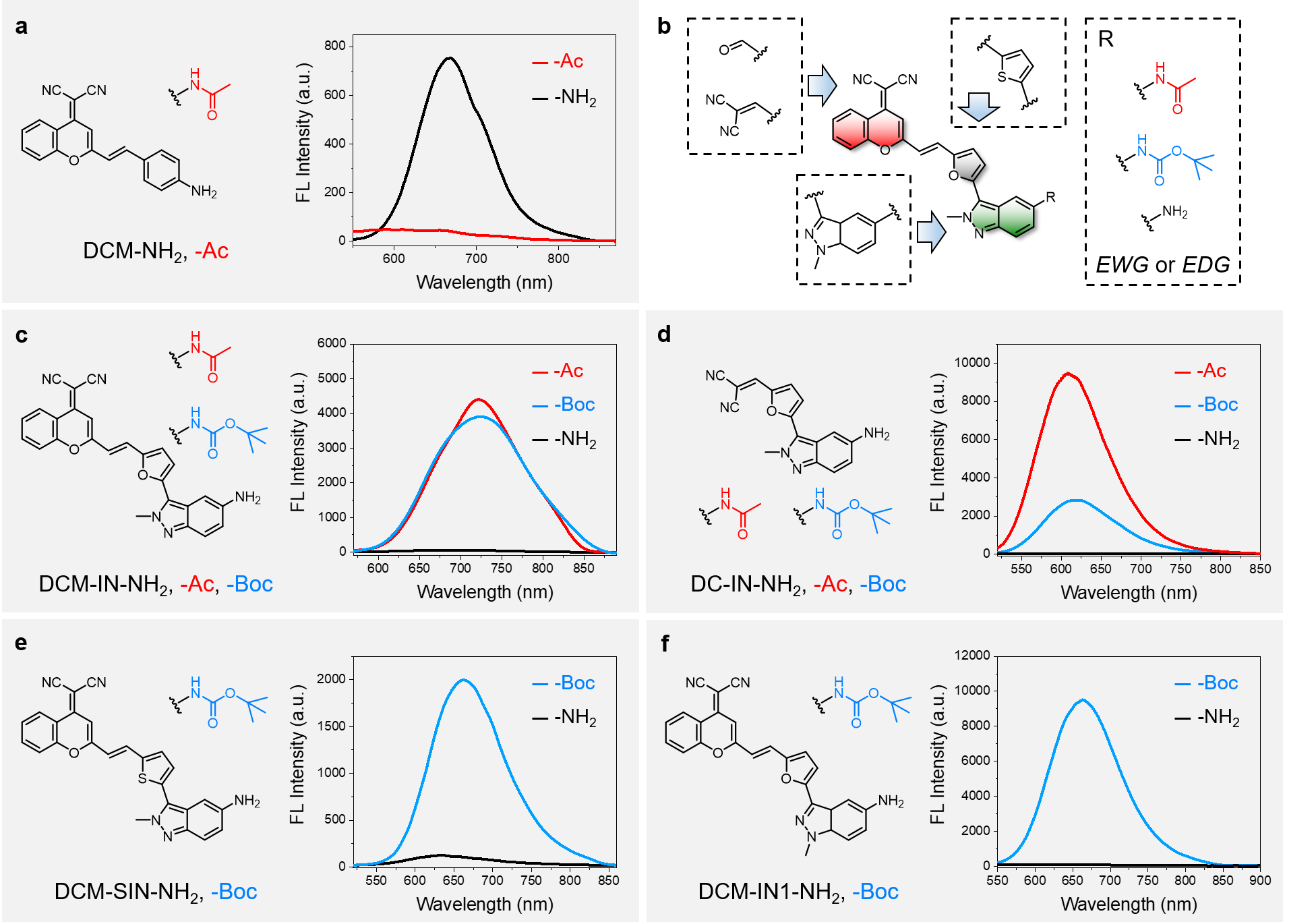 Supplementary Fig. 3. (a) Fluorescence spectra of DCM-NH2 (traditional ICT fluorophore) and its electron-withdrawing acetyl substituted product DCM-Ac in DMSO. (b-f) Design of indazole-based fluorophores: (i) start with D-π-A fluorophore as a basis (π-bridge: thiophene or furan; acceptor: DCM, malononitrile, or aldehyde group); (ii) insert an indazole building block (2-methyl-indazole or 1-methyl-indazole) between the π-bridge and the donor. Fluorescence spectra of these indazole-based fluorophores indicated their fluorescence umpolung properties: the D-indazole-π-A type dyes displayed extremely weak emission intensity, whereas their electron-withdrawing Boc substituted products (EWT-indazole-π-A type dyes) exhibited strong fluorescence. 3. Crystal information of IN-NH2, IN-Boc, IN1-NH2, DC-IN-NH2, DC-IN-Boc, and DCM-IN-NH2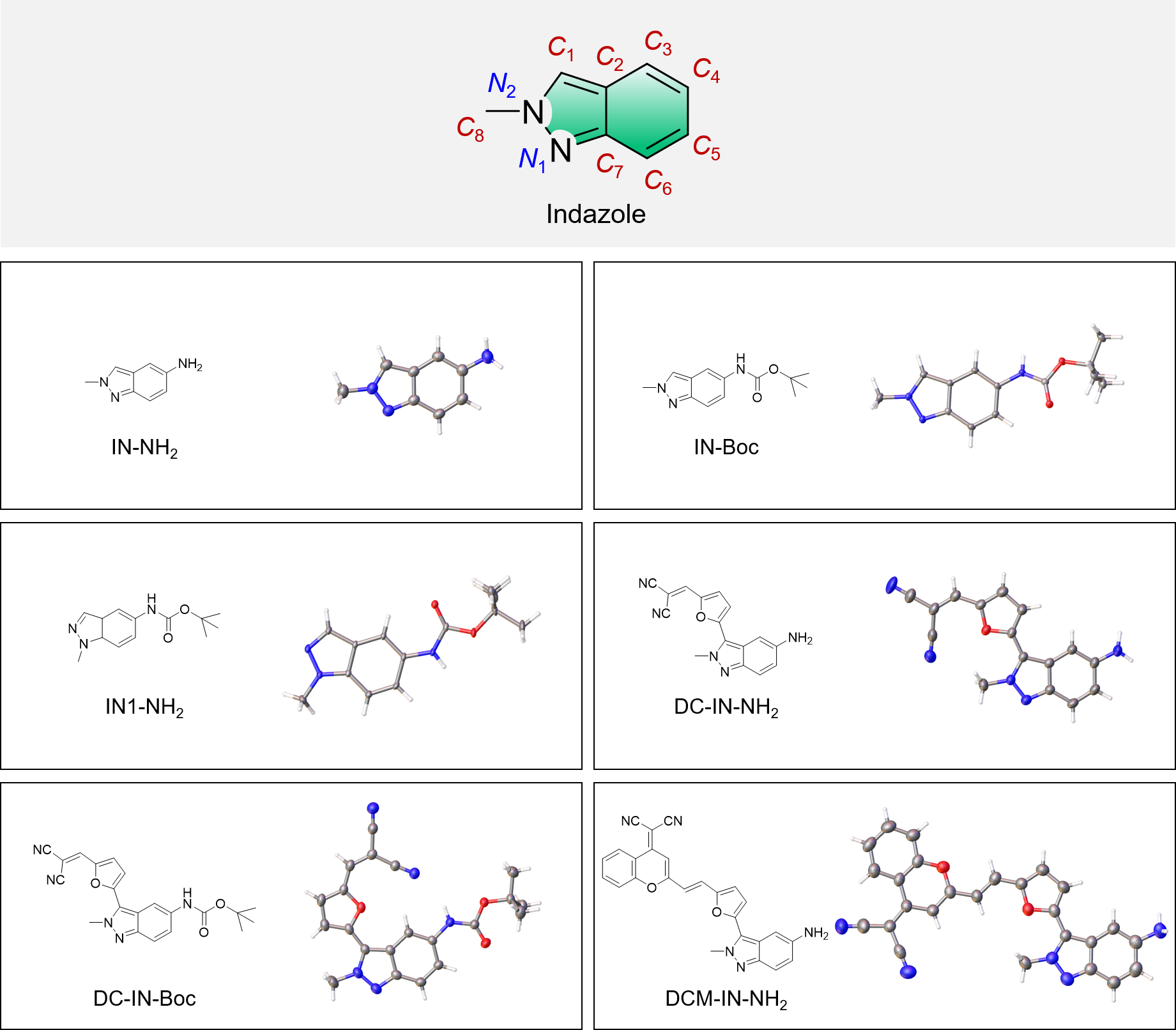 Supplementary Fig. 4. Single-crystal X-ray structures of IN-NH2, IN-Boc, IN1-NH2, DC-IN-NH2, DC-IN-Boc, and DCM-IN-NH2 Supplementary Table 1. Crystal data and structure refinement for IN-NH2. The X-ray crystallographic coordinates for IN-NH2 have been deposited at the Cambridge Crystallographic Data Centre (CCDC), under deposition number: 2041870. Identification code 	IN-NH2Empirical formula 	C8 H9 N3Formula weight 	147.18Temperature 	293(2) KWavelength 	0.71073 ÅCrystal system 	OrthorhombicSpace group 	P c a 21Unit cell dimensions	a = 13.9585(8) Å       = 90°.	b = 7.6178(3) Å       = 90°.	c = 7.1646(3) Å       = 90°.Volume	761.83(6) Å3Z	4Density (calculated)	1.283 Mg/m3Absorption coefficient	0.082 mm-1F(000)	312Crystal size	0.200 x 0.150 x 0.120 mm3Theta range for data collection	2.919 to 25.984°.Index ranges	-17<=h<=10, -9<=k<=9, -8<=l<=8Reflections collected	3578Independent reflections	1424 [R(int) = 0.0197]Completeness to theta = 25.242°	98.4 %Absorption correction	Semi-empirical from equivalentsMax. and min. transmission	0.7456 and 0.6596Refinement method	Full-matrix least-squares on F2Data / restraints / parameters	1424 / 1 / 110Goodness-of-fit on F2	1.106Final R indices [I>2sigma(I)]	R1 = 0.0315, wR2 = 0.0766R indices (all data)	R1 = 0.0370, wR2 = 0.0815Absolute structure parameter	0.6(10)Extinction coefficient	0.11(4)Largest diff. peak and hole	0.101 and -0.077 e.Å-3Supplementary Table 2. Crystal data and structure refinement for IN-Boc. The X-ray crystallographic coordinates for IN-Boc have been deposited at the Cambridge Crystallographic Data Centre (CCDC), under deposition number: 2041873. Identification code 	IN-BocEmpirical formula 	C13 H17 N3 O2Formula weight 	247.29Temperature 	160.01 KWavelength 	0.71073 ÅCrystal system 	OrthorhombicSpace group 	PbcaUnit cell dimensions	a = 13.8377(6) Å       = 90°.	b = 14.0408(5) Å       = 90°.	c = 14.1533(5) Å       = 90°.Volume	2749.88(18) Å3Z	8Density (calculated)	1.195 Mg/m3Absorption coefficient	0.083 mm-1F(000)	1056Crystal size	0.33 x 0.25 x 0.2 mm3Theta range for data collection	2.878 to 26.991°.Index ranges	-13<=h<=17, -16<=k<=17, -17<=l<=18Reflections collected	12335Independent reflections	2979 [R(int) = 0.0885]Completeness to theta = 25.242°	99.4 %Absorption correction	Semi-empirical from equivalentsMax. and min. transmission	0.7461 and 0.3021Refinement method	Full-matrix least-squares on F2Data / restraints / parameters	2979 / 0 / 167Goodness-of-fit on F2	0.967Final R indices [I>2sigma(I)]	R1 = 0.0701, wR2 = 0.1814R indices (all data)	R1 = 0.0873, wR2 = 0.1984Extinction coefficient	n/aLargest diff. peak and hole	0.399 and -0.336 e.Å-3Supplementary Table 3. Crystal data and structure refinement for IN1-Boc. The X-ray crystallographic coordinates for IN1-Boc have been deposited at the Cambridge Crystallographic Data Centre (CCDC), under deposition number: 2041871. Identification code 	IN1-BocEmpirical formula 	C13 H17 N3 O2Formula weight 	247.29Temperature 	160.02 KWavelength 	0.71073 ÅCrystal system 	OrthorhombicSpace group 	PbcaUnit cell dimensions	a = 12.8091(5) Å       = 90°.	b = 12.5740(4) Å       = 90°.	c = 16.5762(5) Å       = 90°.Volume	2669.79(16) Å3Z	8Density (calculated)	1.230 Mg/m3Absorption coefficient	0.085 mm-1F(000)	1056Crystal size	0.25 x 0.1 x 0.05 mm3Theta range for data collection	2.457 to 30.503°.Index ranges	-18<=h<=15, -15<=k<=17, -23<=l<=23Reflections collected	29525Independent reflections	4065 [R(int) = 0.1142]Completeness to theta = 25.242°	99.8 %Absorption correction	Semi-empirical from equivalentsMax. and min. transmission	0.7461 and 0.4179Refinement method	Full-matrix least-squares on F2Data / restraints / parameters	4065 / 0 / 167Goodness-of-fit on F2	1.063Final R indices [I>2sigma(I)]	R1 = 0.0702, wR2 = 0.1511R indices (all data)	R1 = 0.0995, wR2 = 0.1684Extinction coefficient	n/aLargest diff. peak and hole	0.315 and -0.331 e.Å-3Supplementary Table 4. Crystal data and structure refinement for DM-IN-NH2. The X-ray crystallographic coordinates for DM-IN-NH2 have been deposited at the Cambridge Crystallographic Data Centre (CCDC), under deposition number: 2041872. Identification code 	DM-IN-NH2Empirical formula 	C16 H11 N5 OFormula weight 	289.30Temperature 	293(2) KWavelength 	0.71073 ÅCrystal system 	OrthorhombicSpace group 	P 21 21 21Unit cell dimensions	a = 6.807(2) Å	 = 90°.	b = 13.763(5) Å	 = 90°.	c = 15.414(5) Å	 = 90°.Volume	1443.9(8) Å3Z	4Density (calculated)	1.331 Mg/m3Absorption coefficient	0.089 mm-1F(000)	600Crystal size	0.120 x 0.080 x 0.040 mm3Theta range for data collection	2.643 to 25.500°.Index ranges	-8<=h<=8, -16<=k<=16, -18<=l<=18Reflections collected	20143Independent reflections	2685 [R(int) = 0.0937]Completeness to theta = 25.242°	99.7 % Absorption correction	Semi-empirical from equivalentsMax. and min. transmission	0.7456 and 0.6536Refinement method	Full-matrix least-squares on F2Data / restraints / parameters	2685 / 0 / 209Goodness-of-fit on F2	1.062Final R indices [I>2sigma(I)]	R1 = 0.0561, wR2 = 0.1269R indices (all data)	R1 = 0.1107, wR2 = 0.1579Absolute structure parameter	0.4(10)Extinction coefficient	0.017(6)Largest diff. peak and hole	0.154 and -0.138 e.Å-3Supplementary Table 5. Crystal data and structure refinement for DM-IN-Boc. The X-ray crystallographic coordinates for DM-IN-Boc have been deposited at the Cambridge Crystallographic Data Centre (CCDC), under deposition number: 2041875. Identification code 	DM-IN-BocEmpirical formula 	C21 H19 N5 O3Formula weight 	389.41Temperature 	293(2) KWavelength 	0.71073 ÅCrystal system 	MonoclinicSpace group 	P 21/mUnit cell dimensions	a = 11.211(3) Å	 = 90°.	b = 6.7154(16) Å	 = 95.461(6)°.	c = 12.960(3) Å	 = 90°.Volume	971.4(4) Å3Z	2Density (calculated)	1.331 Mg/m3Absorption coefficient	0.092 mm-1F(000)	408Crystal size	0.190 x 0.050 x 0.040 mm3Theta range for data collection	2.296 to 26.000°.Index ranges	-13<=h<=13, -8<=k<=8, -15<=l<=15Reflections collected	9048Independent reflections	2068 [R(int) = 0.0673]Completeness to theta = 25.242°	99.8 % Absorption correction	Semi-empirical from equivalentsMax. and min. transmission	0.7456 and 0.6683Refinement method	Full-matrix least-squares on F2Data / restraints / parameters	2068 / 0 / 199Goodness-of-fit on F2	1.068Final R indices [I>2sigma(I)]	R1 = 0.0524, wR2 = 0.1006R indices (all data)	R1 = 0.0988, wR2 = 0.1245Extinction coefficient	0.044(6)Largest diff. peak and hole	0.179 and -0.146 e.Å-3Supplementary Table 6. Crystal data and structure refinement for DCM-IN-NH2. The X-ray crystallographic coordinates for DCM-IN-NH2 have been deposited at the Cambridge Crystallographic Data Centre (CCDC), under deposition number: 2041874. Identification code 	DCM-IN-NH2Empirical formula 	C26 H17 N5 O2Formula weight 	431.45Temperature 	293(2) KWavelength 	0.71073 ÅCrystal system 	OrthorhombicSpace group 	P b c aUnit cell dimensions	a = 14.015(5) Å	 = 90°.	b = 16.741(6) Å	 = 90°.	c = 18.395(7) Å	 = 90°.Volume	4316(3) Å3Z	8Density (calculated)	1.328 Mg/m3Absorption coefficient	0.088 mm-1F(000)	1792Crystal size	0.120 x 0.080 x 0.050 mm3Theta range for data collection	2.214 to 24.995°.Index ranges	-16<=h<=16, -19<=k<=19, -16<=l<=21Reflections collected	18341Independent reflections	3793 [R(int) = 0.1928]Completeness to theta = 25.242°	97.3 % Absorption correction	Semi-empirical from equivalentsMax. and min. transmission	0.7456 and 0.5728Refinement method	Full-matrix least-squares on F2Data / restraints / parameters	3793 / 0 / 300Goodness-of-fit on F2	0.997Final R indices [I>2sigma(I)]	R1 = 0.1036, wR2 = 0.2273R indices (all data)	R1 = 0.2900, wR2 = 0.3405Extinction coefficient	n/aLargest diff. peak and hole	0.253 and -0.199 e.Å-34. Quantum chemical calculations for elucidating the unusual fluorescence umpolung mechanism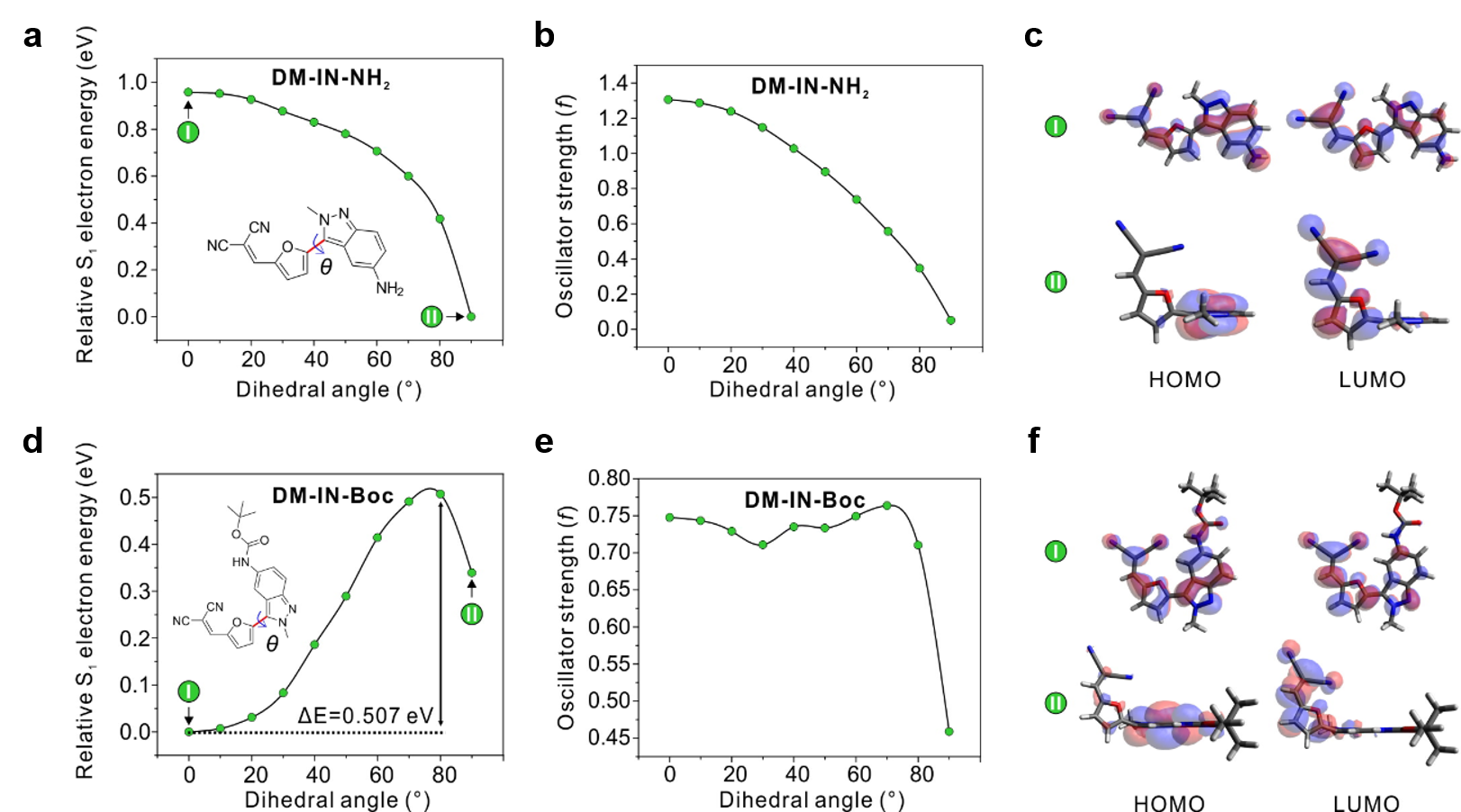 Supplementary Fig. 5. (a) Calculated S1 potential energy surfaces, (b) corresponding oscillator strength as a function of θ, and (c) representative molecular structures I and II and associated frontier molecular orbitals both in the planar and the perpendicular conformations for DM-IN-NH2 in DMSO. (d) Calculated S1 potential energy surfaces, (e) corresponding oscillator strength as a function of θ, and (f) representative molecular structures I and II and associated frontier molecular orbitals both in the planar and the perpendicular conformations for DM-IN-NH2 in DMSO. 5. ESI-MS spectra characterization of Lighter EW Tracker reaction with NAT2 mimic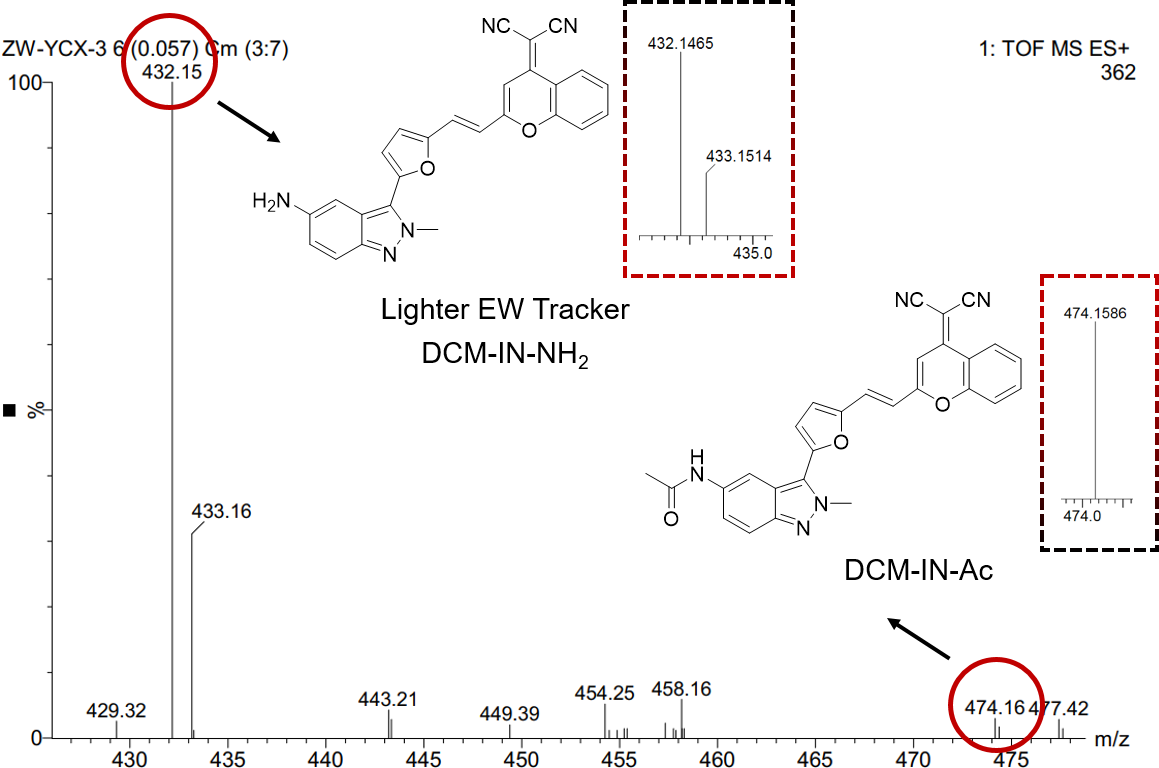 Supplementary Fig. 6. ESI-MS and high-resolution mass spectra (HRMS) of the products from the reaction of Lighter EW Tracker (DCM-IN-NH2) with NAT2 mimic. 6. Quantitative and light-up detection of DCP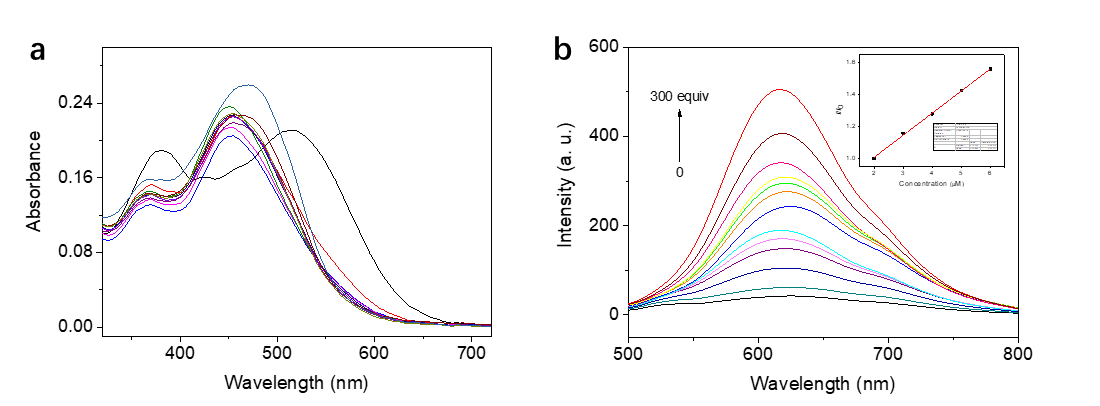 Supplementary Fig. 7. Absorption (a) and emission (b) spectra spectra of Lighter EW Tracker (DCM-IN-NH2,10 μM) with increasing concentration of DCP (0-300 equiv) in CH3CN solution, λex=470 nm. Inset: Variations in I/I0 of Lighter EW Tracker with different concentration of DCP, I0 and I are the emission intensities of DCM-IN-NH2 at a specific concentration of DCP, respectively. 7. ESI-MS spectra characterization of Lighter EW Tracker reaction with DCP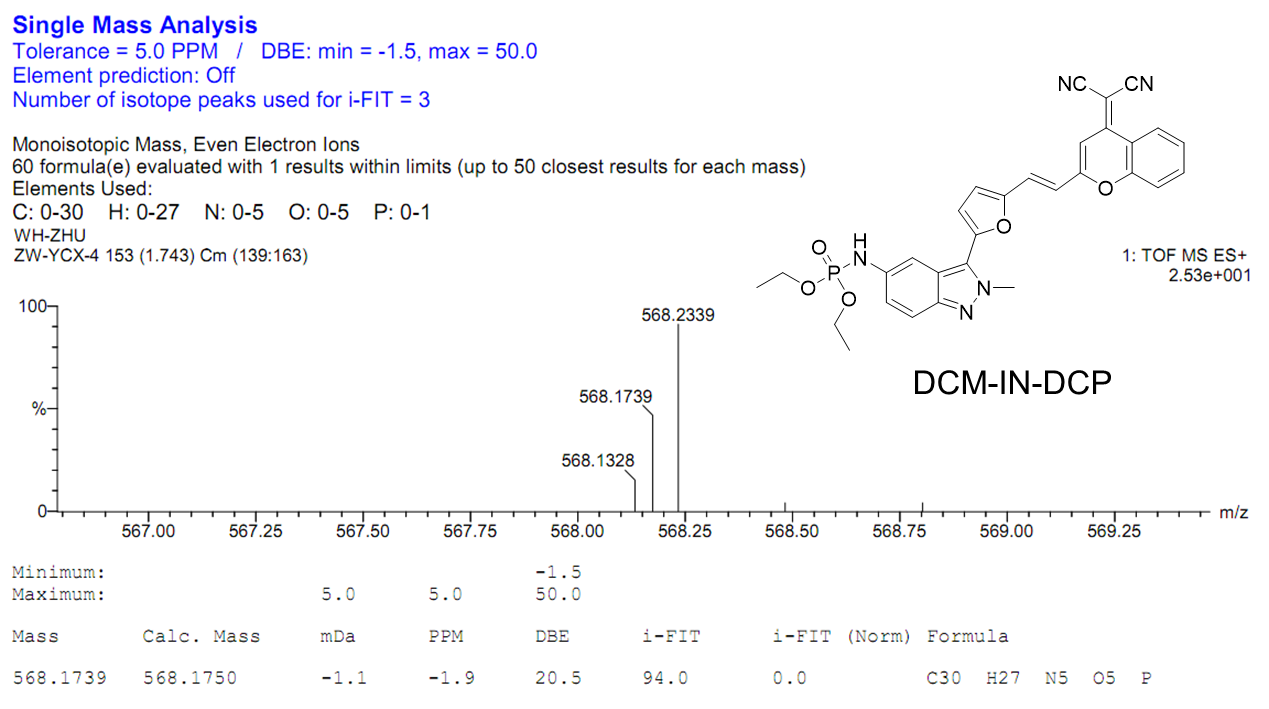 Supplementary Fig. 8. HRMS spectrum of DCM-IN-DCP from the reaction of Lighter EW Tracker (DCM-IN-NH2) with DCP.8. Intracellular localization of Lighter EW Tracker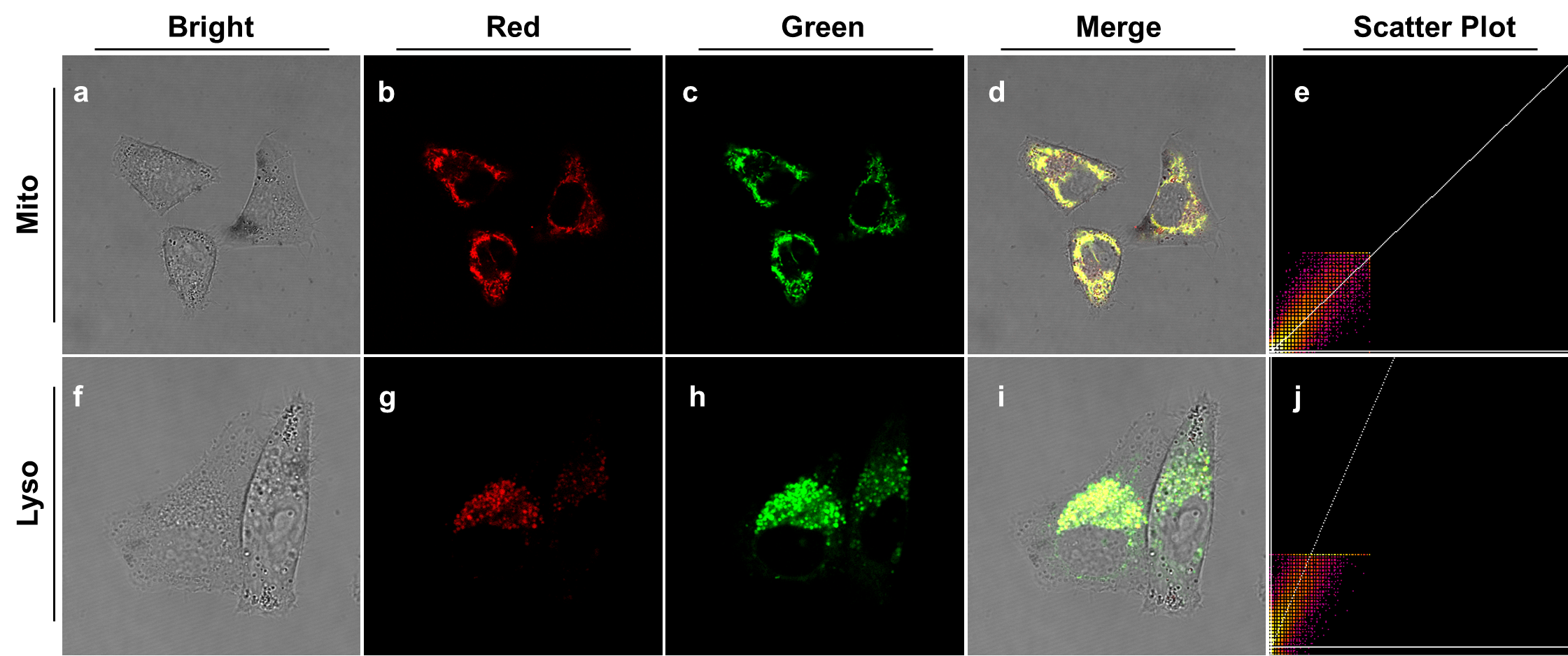 Supplementary Fig. 9. CLSM images for intracellular localization of Lighter EW Tracker (DCM-IN-NH2) in HepG2 cells. Cells were incubated with Lighter EW Tracker (10 μM) for 3 h and then co-stained with 100 nM Lyso-Tracker Red DND-99 (a-e) and 200 nM Mito-Tracker Red (f-j) for 30 min, respectively. The green channel at 590-610 nm for Lyso-Tracker Red DND-99 and Mito-Tracker Red, λex = 568 nm. The Red channel at 650-800 nm, λex = 520 nm. Note: Pearson’s correlation coefficient of Lighter EW Tracker is 0.8988 and 0.7822 with Mito-Tracker Red and Lyso-Tracker Red DND-99, respectively. 9. Characterization of indazole-based fluorophores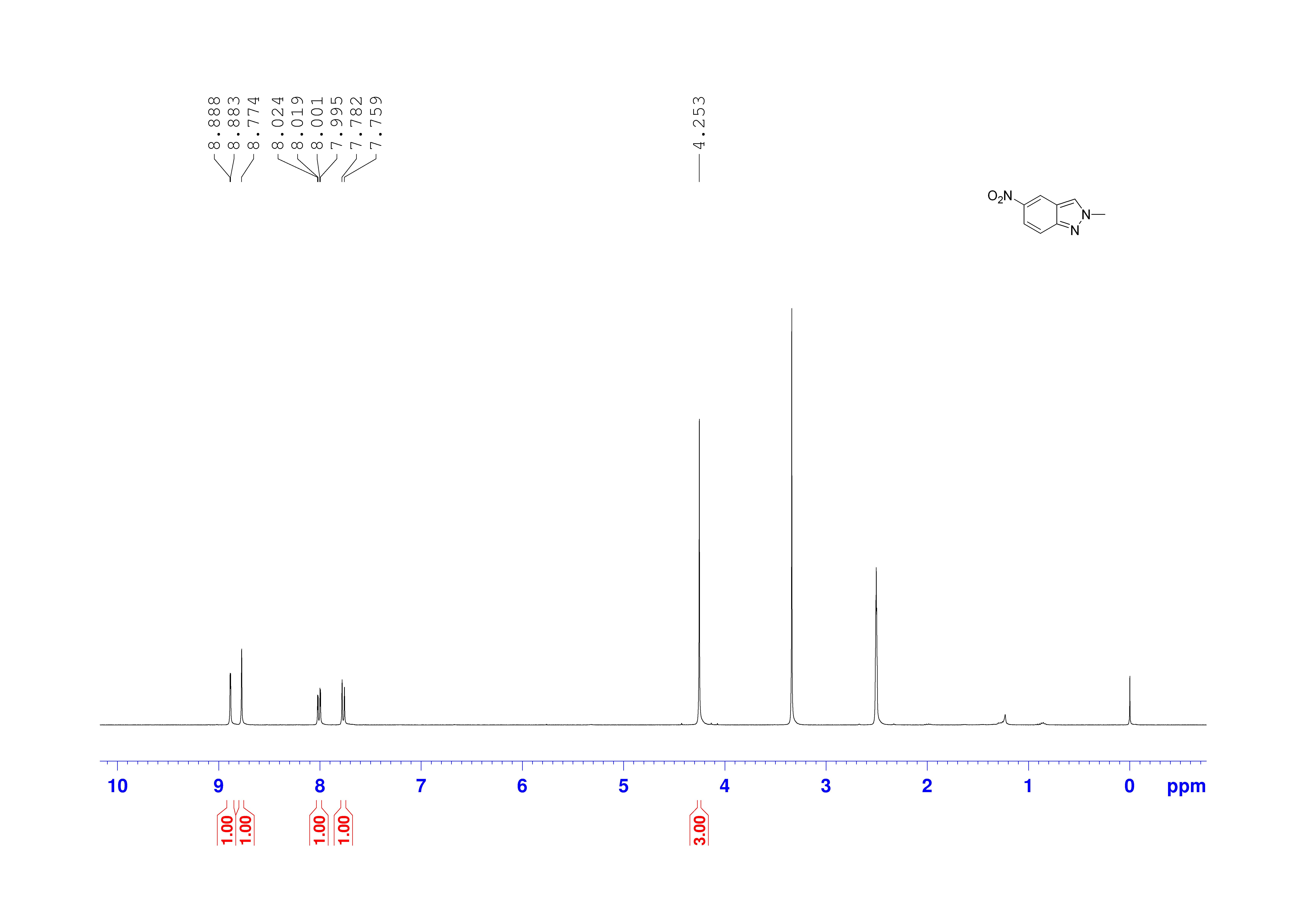 Supplementary Fig. 10. 1H NMR spectrum of IN-NO2 in DMSO-d6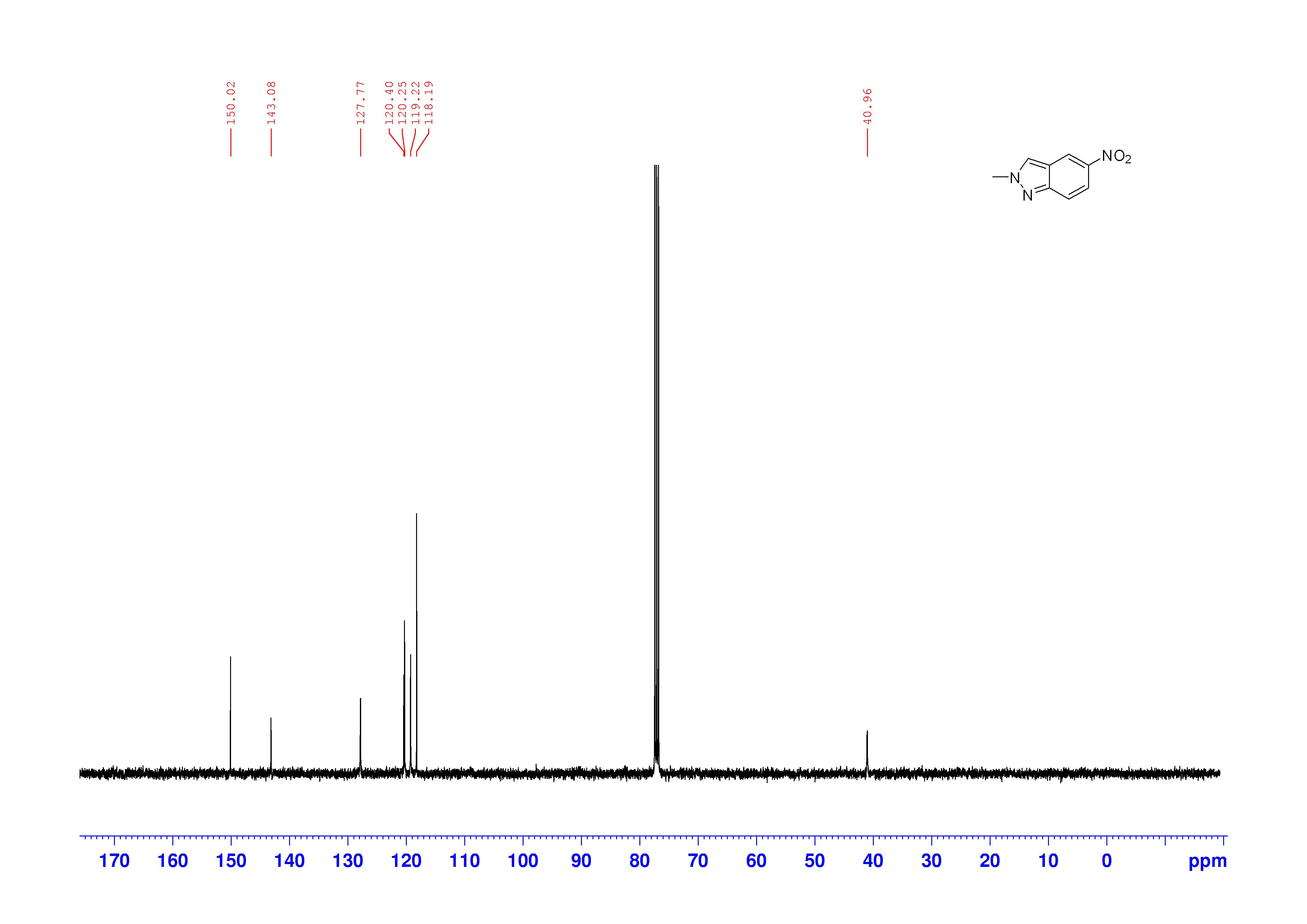 Supplementary Fig. 11. 13C NMR spectrum of IN-NO2 in CDCl3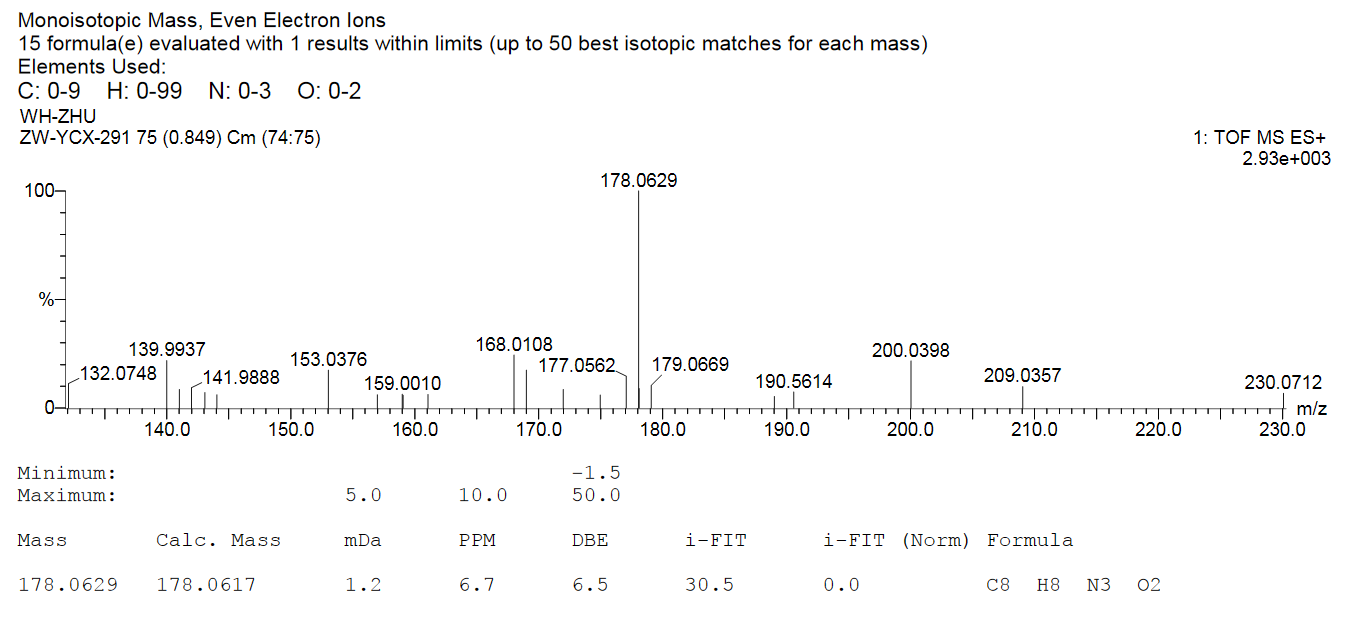 Supplementary Fig. 12. HRMS spectrum of IN-NO2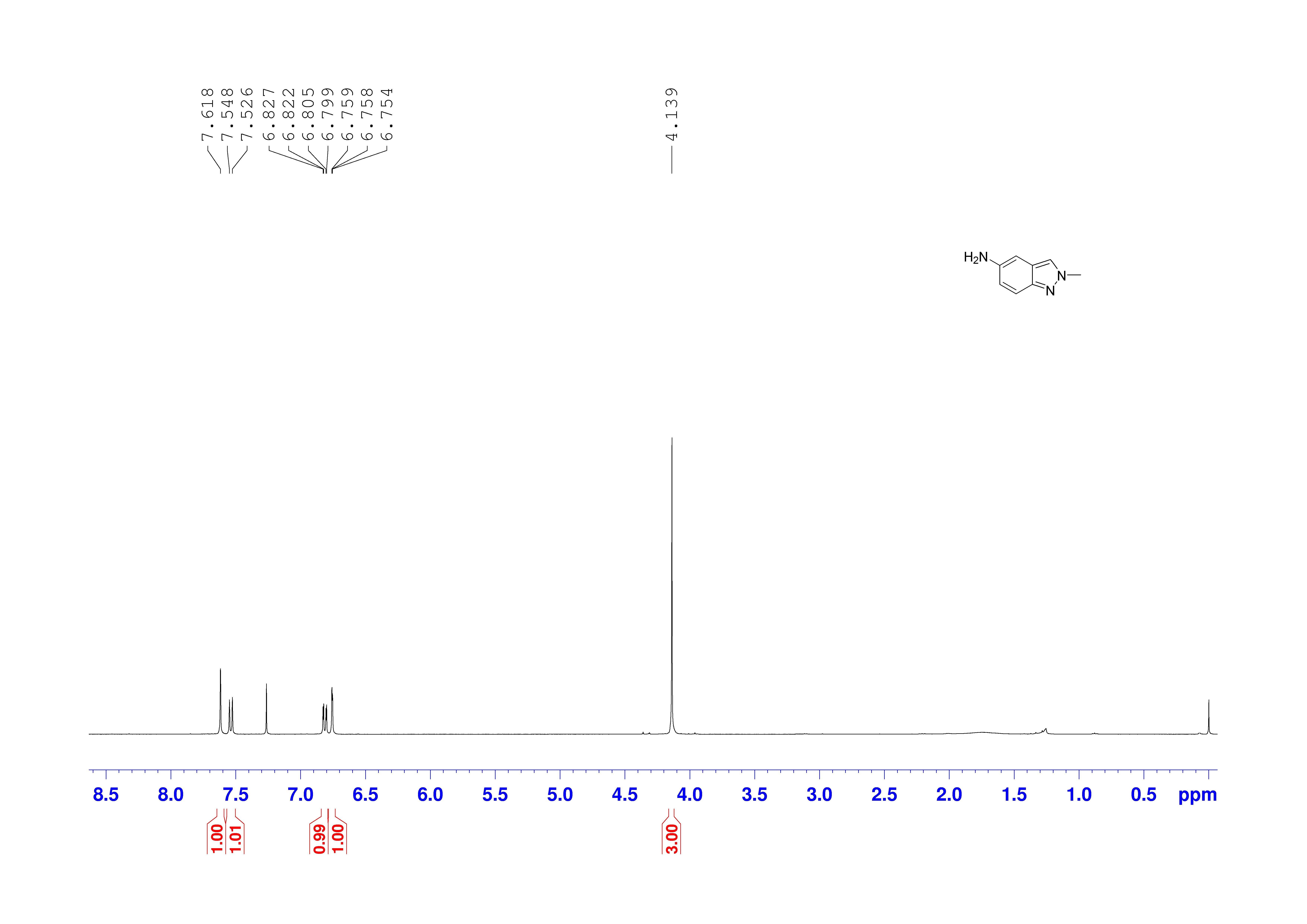 Supplementary Fig. 13. 1H NMR spectrum of IN-NH2 in CDCl3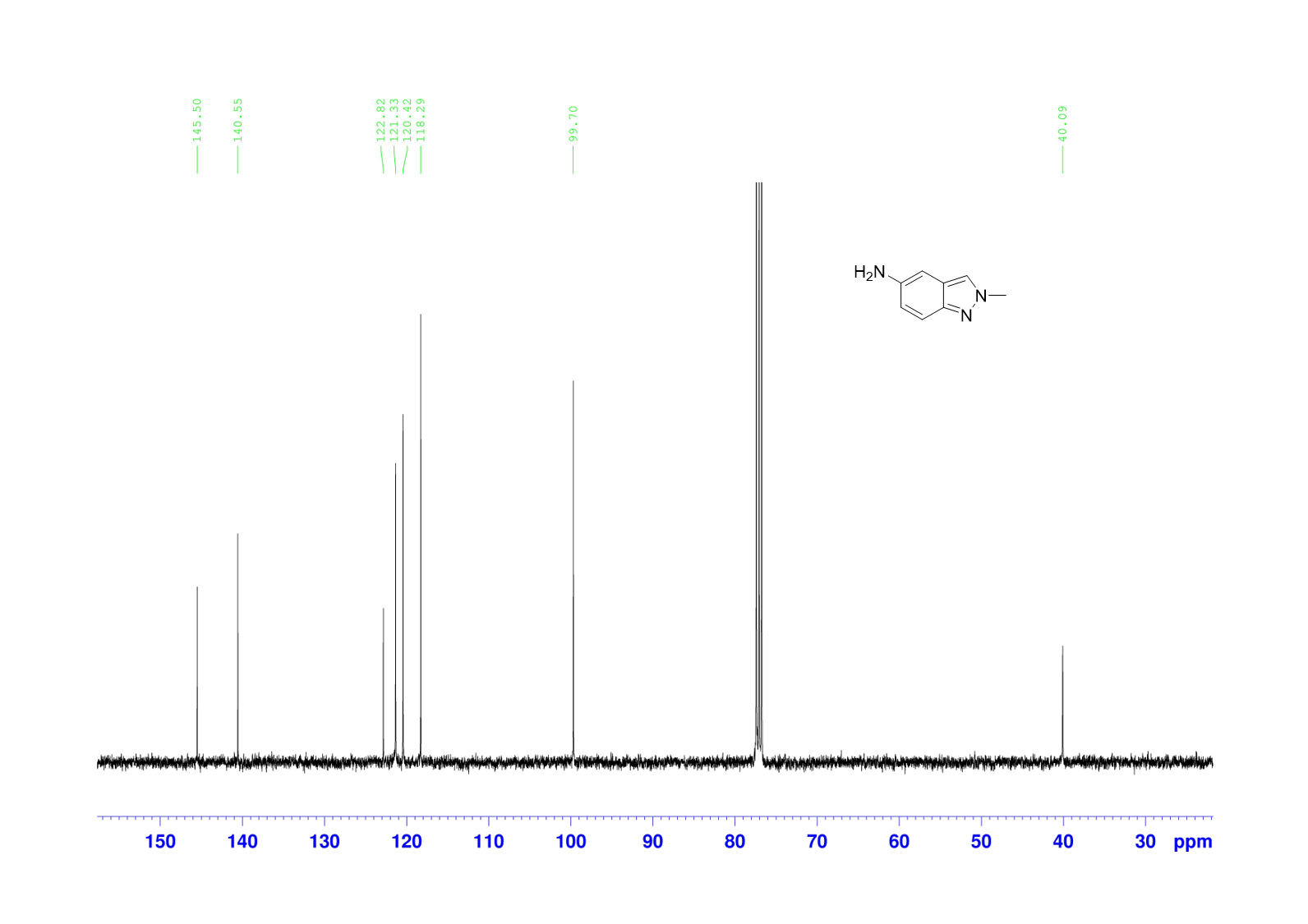 Supplementary Fig. 14. 13C NMR spectrum of IN-NH2 in CDCl3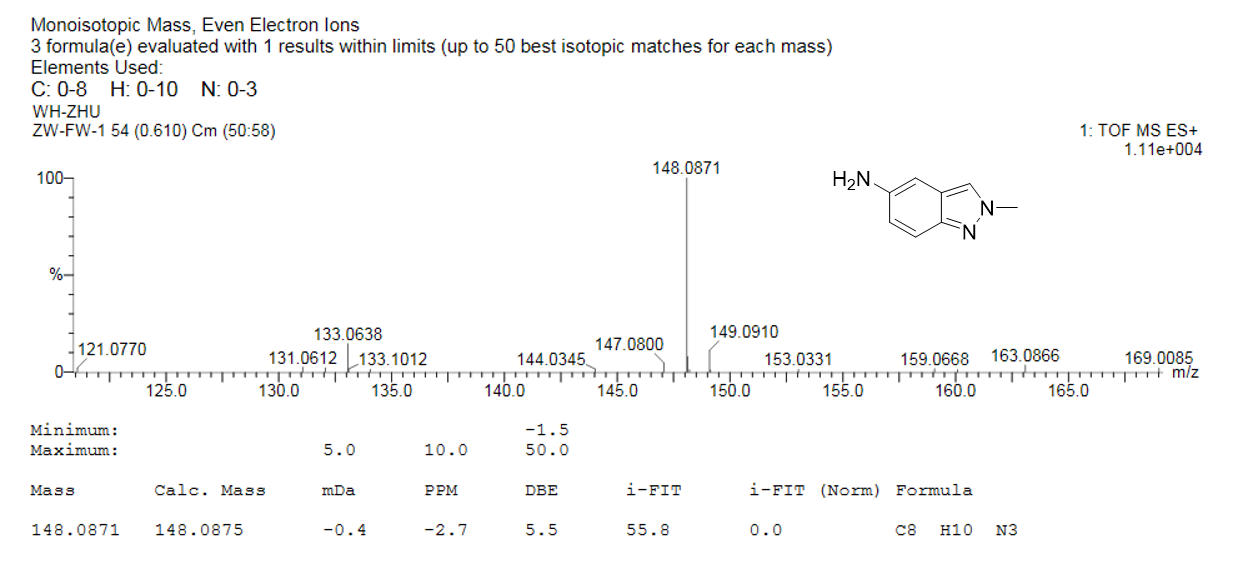 Supplementary Fig. 15. HRMS spectrum of IN-NH2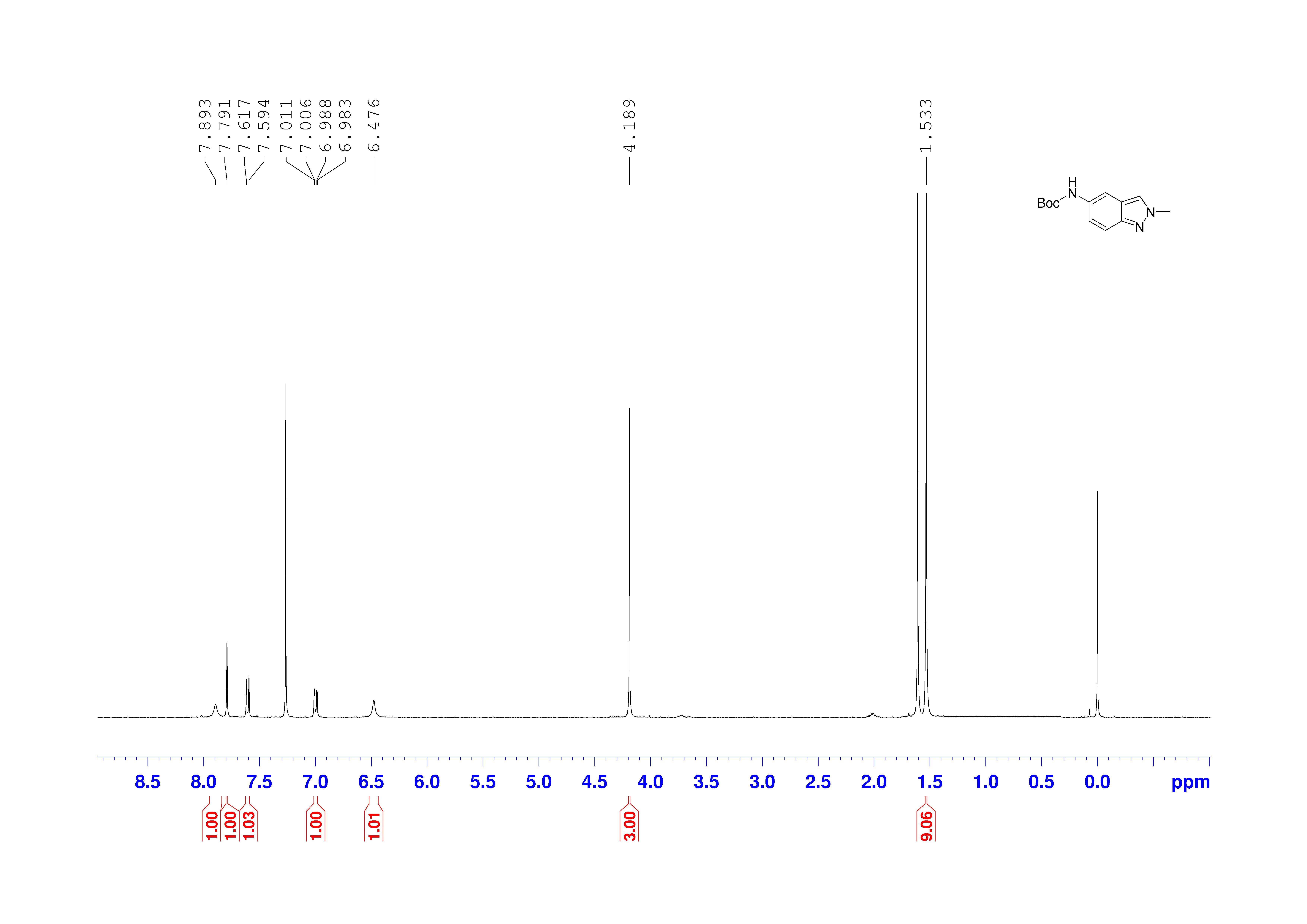 Supplementary Fig. 16. 1H NMR spectrum of IN-Boc in CDCl3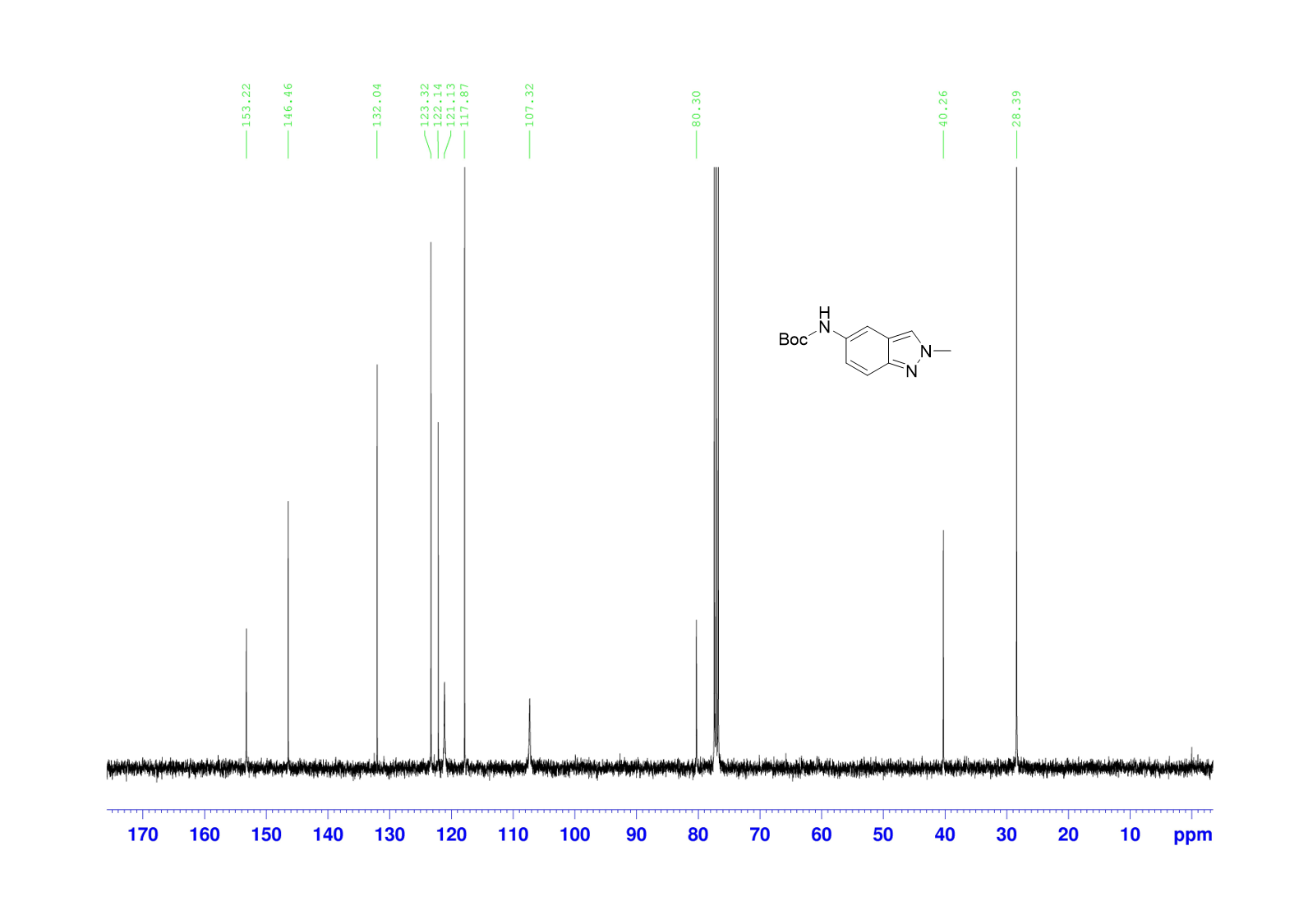 Supplementary Fig. 17. 13C NMR spectrum of IN-Boc in CDCl3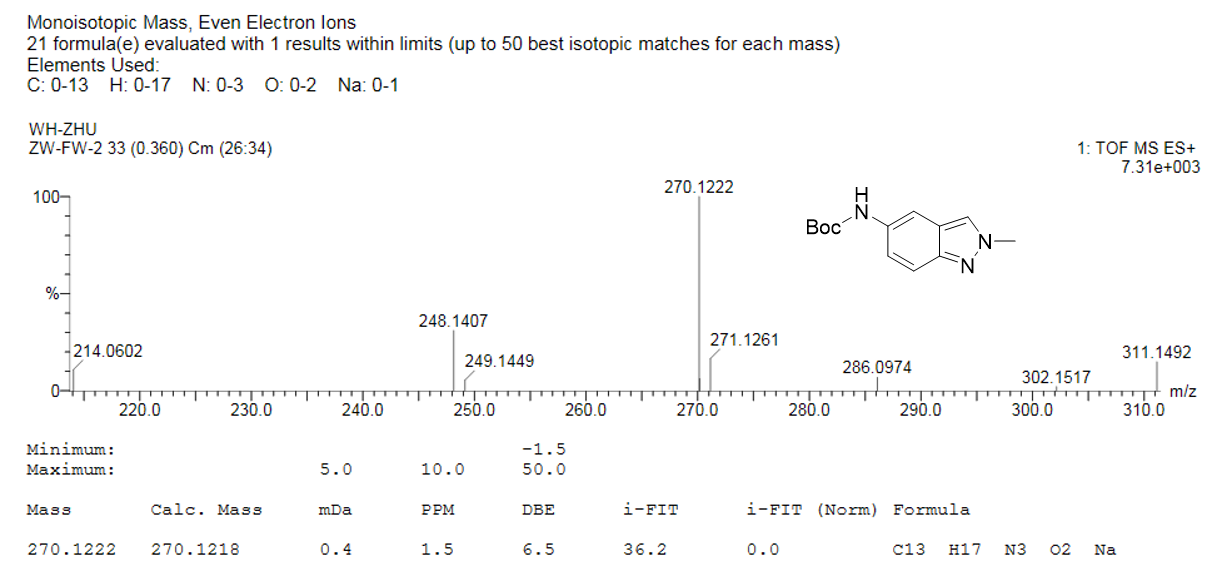 Supplementary Fig. 18. HRMS spectrum of IN-Boc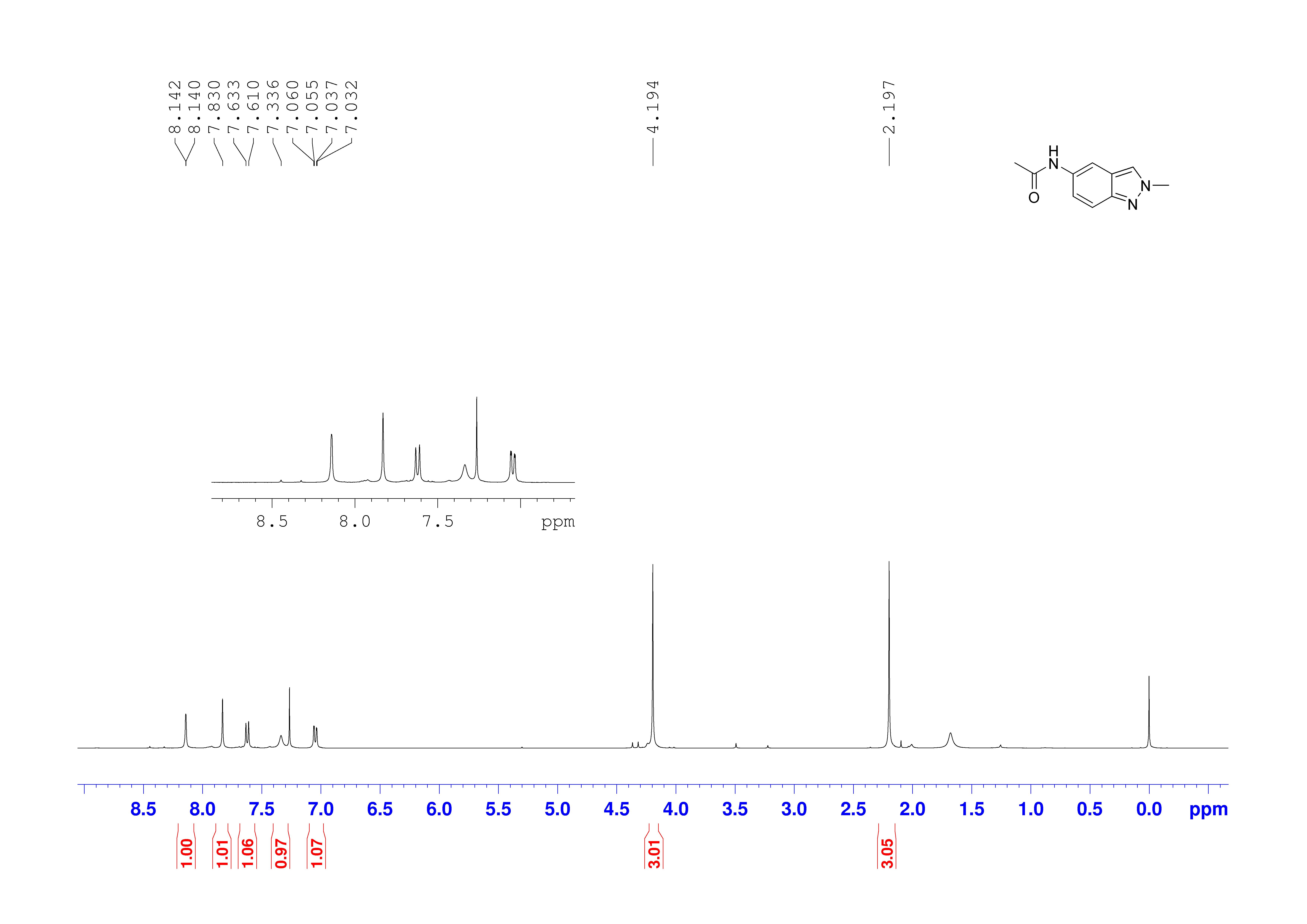 Supplementary Fig. 19. 1H NMR spectrum of IN-Ac in CDCl3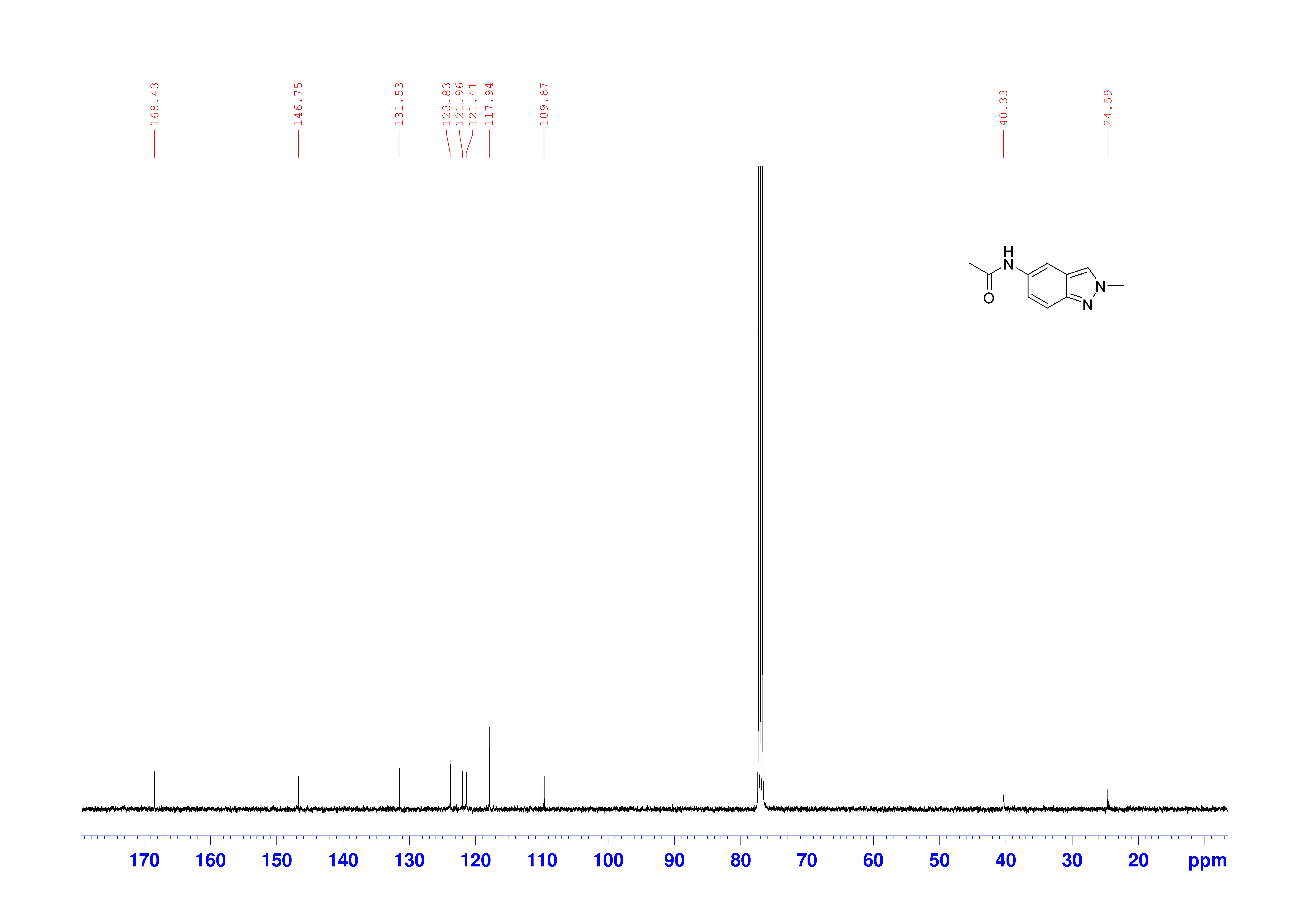 Supplementary Fig. 20. 13C NMR spectrum of IN-Ac in CDCl3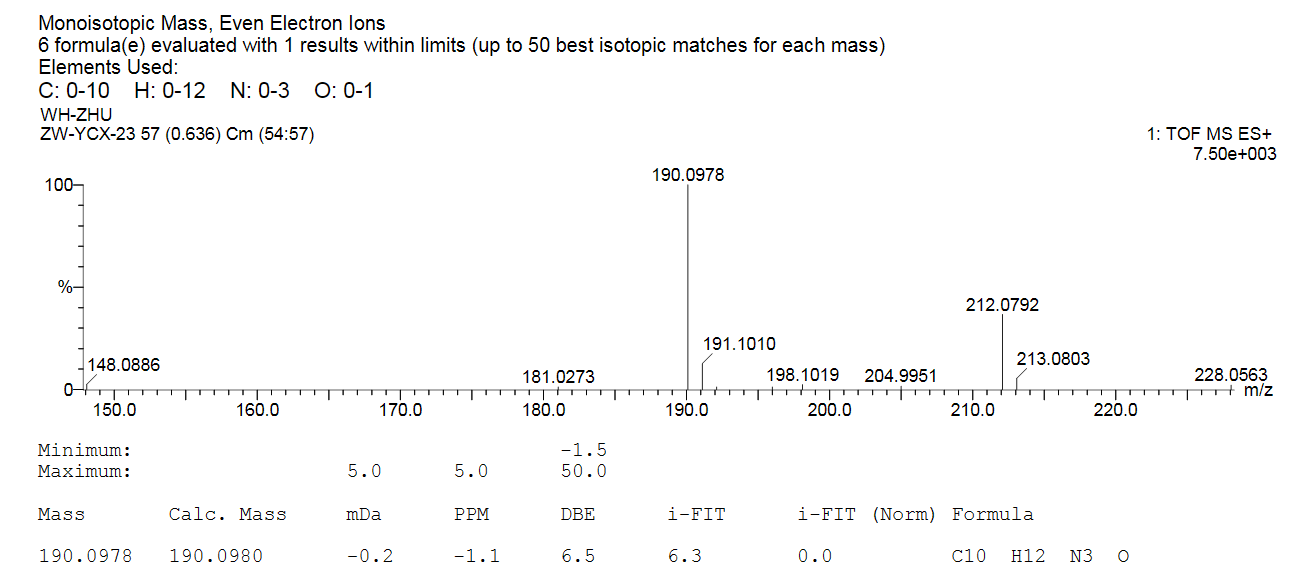 Supplementary Fig. 21. HRMS spectrum of IN-Ac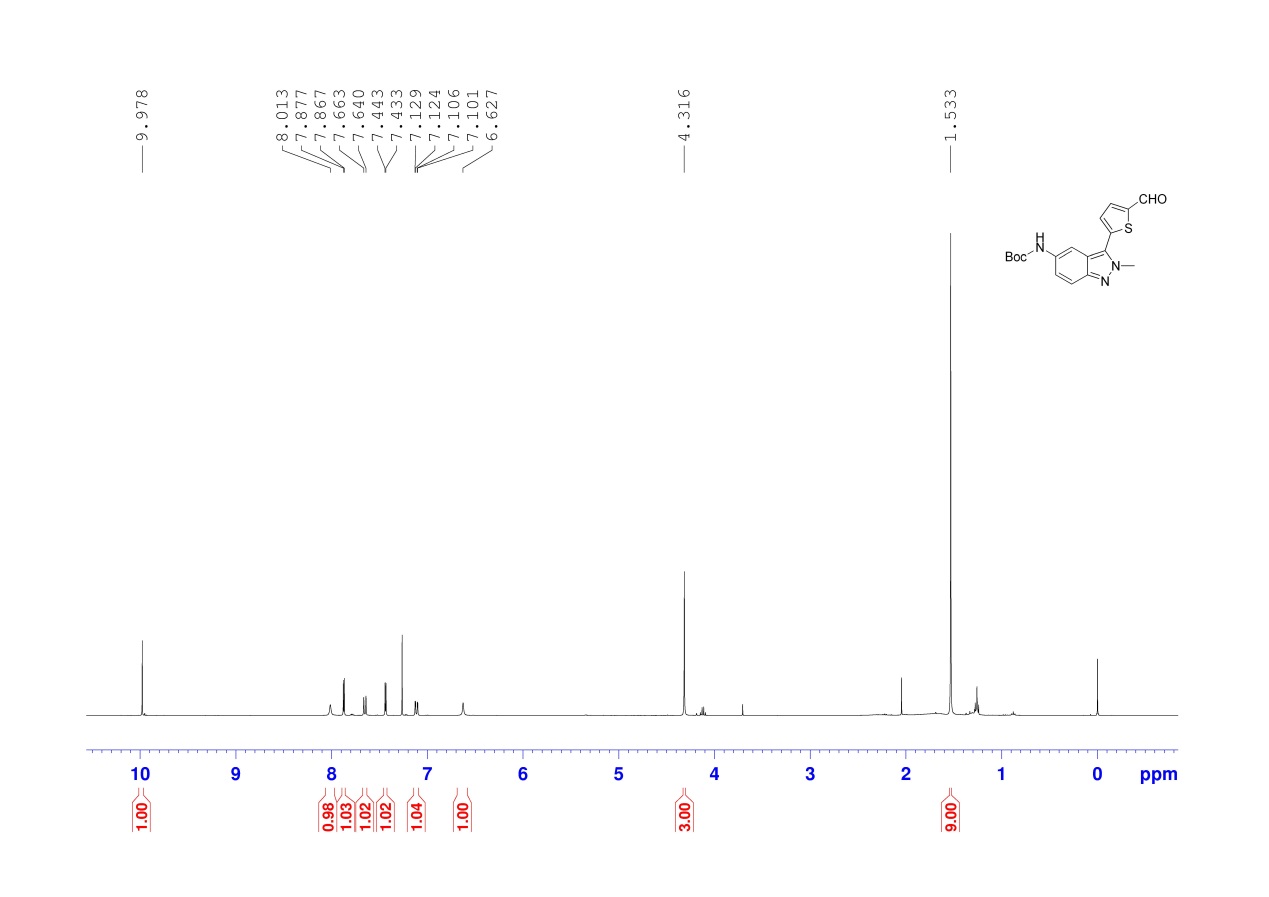 Supplementary Fig. 22. 1H NMR spectrum of AL-SIN-Boc in CDCl3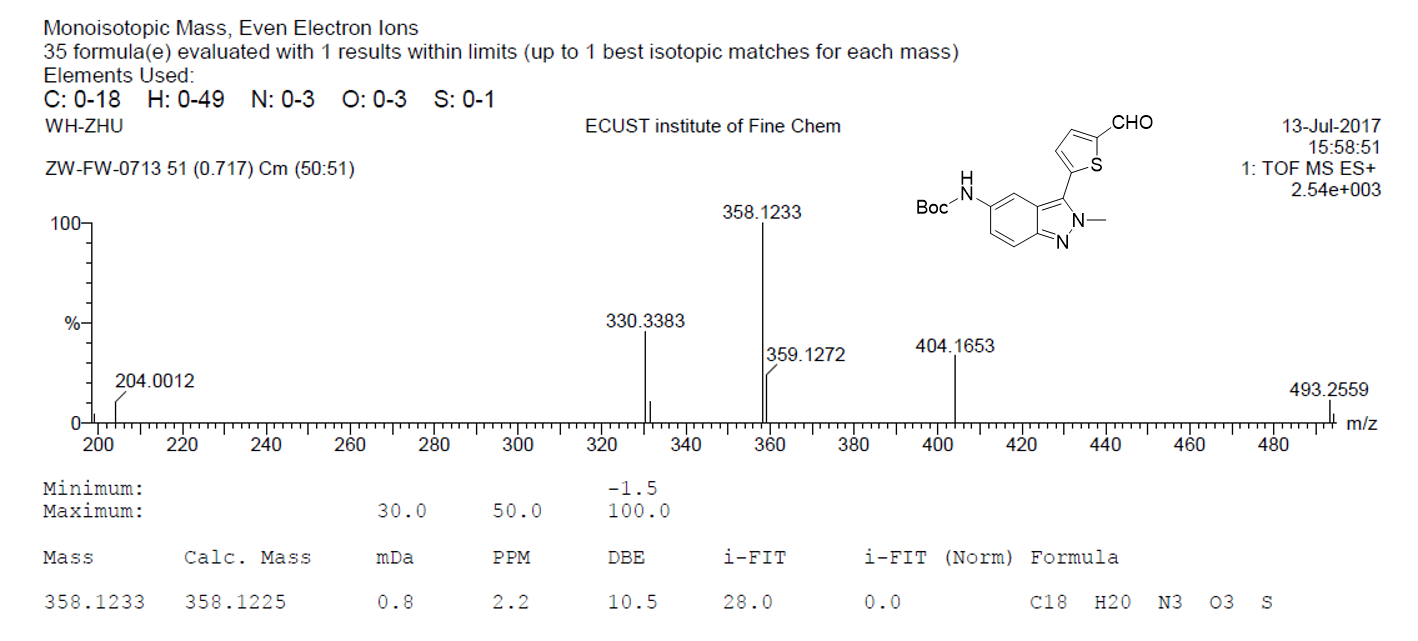 Supplementary Fig. 23. HRMS spectrum of AL-SIN-Boc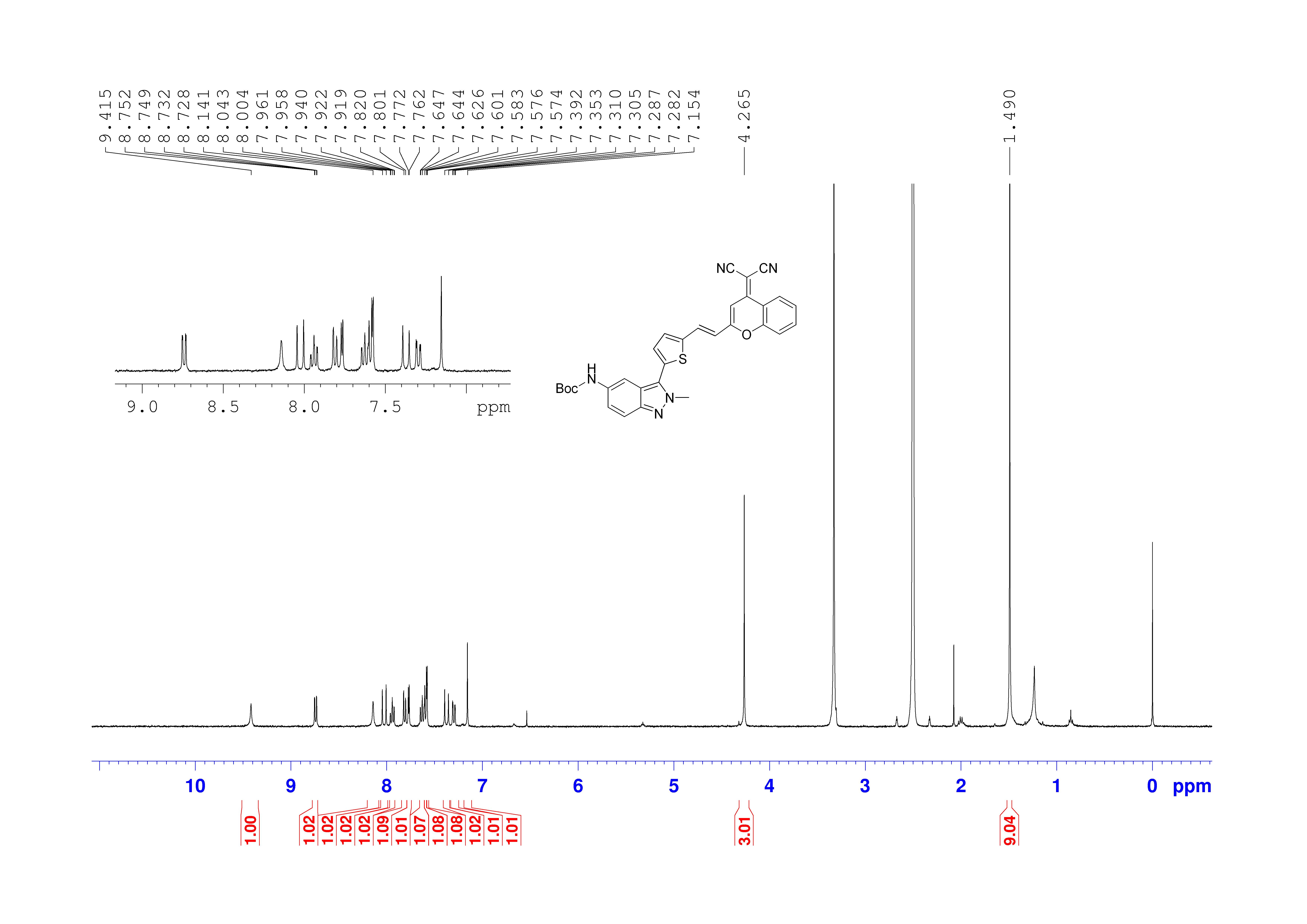 Supplementary Fig. 24. 1H NMR spectrum of DCM-SIN-Boc in DMSO-d6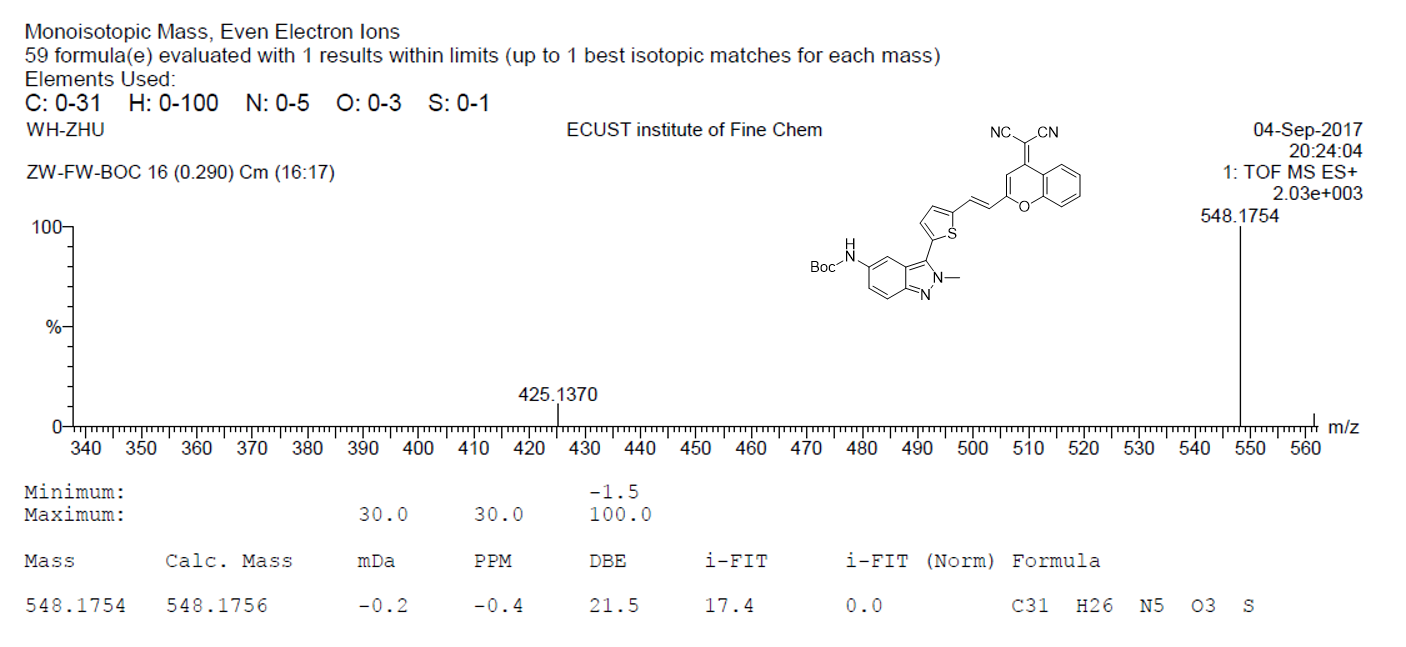 Supplementary Fig. 25. HRMS spectrum of DCM-SIN-Boc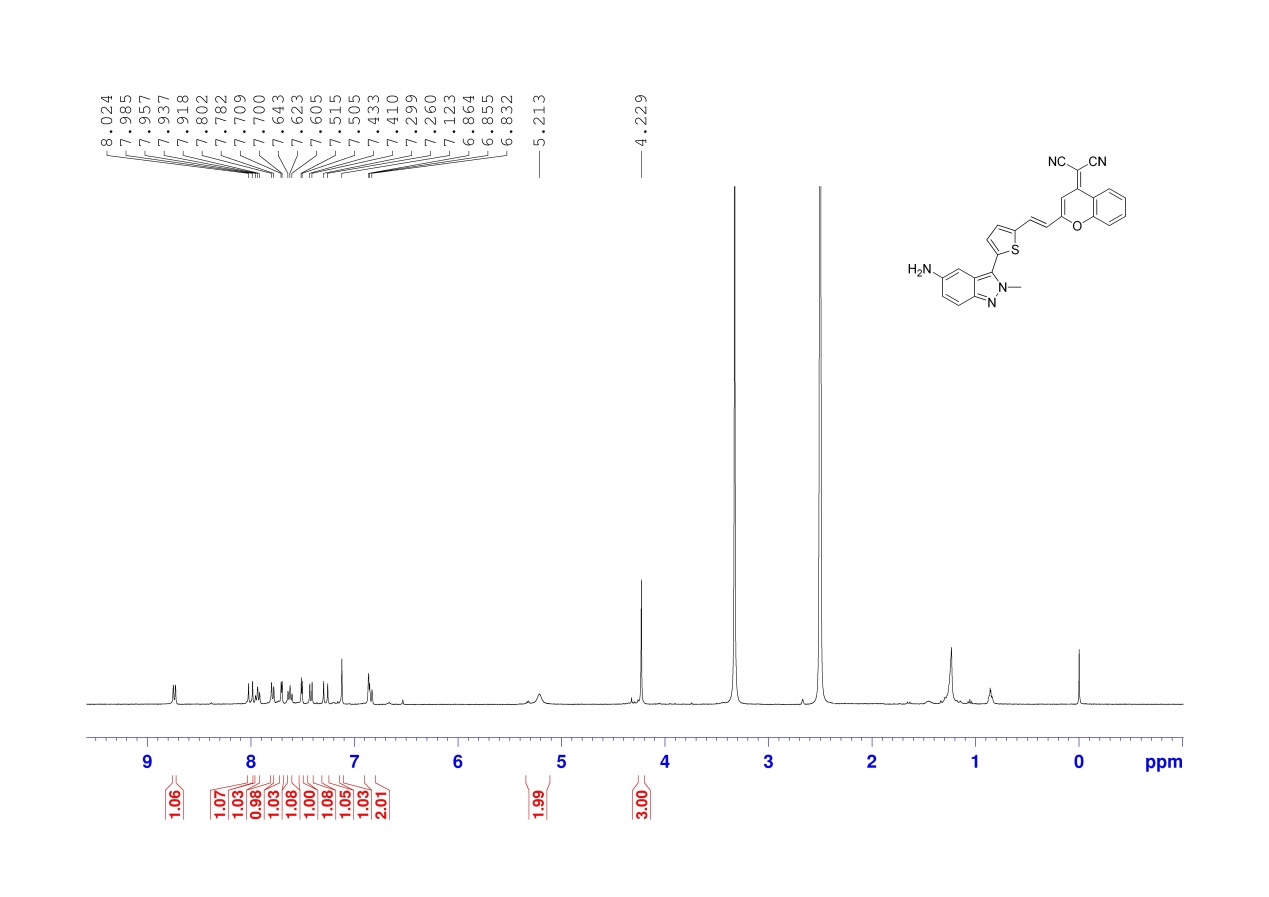 Supplementary Fig. 26. 1H NMR spectrum of DCM-SIN-NH2 in DMSO-d6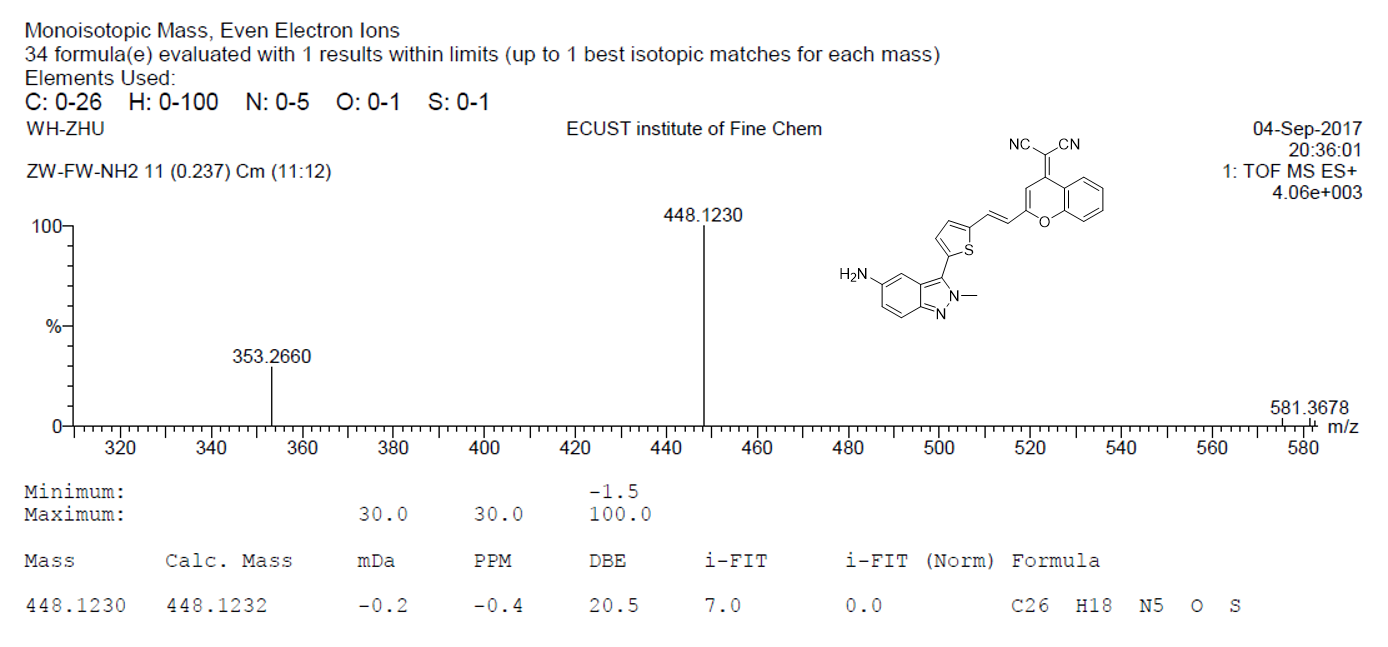 Supplementary Fig. 27. HRMS spectrum of DCM-SIN-NH2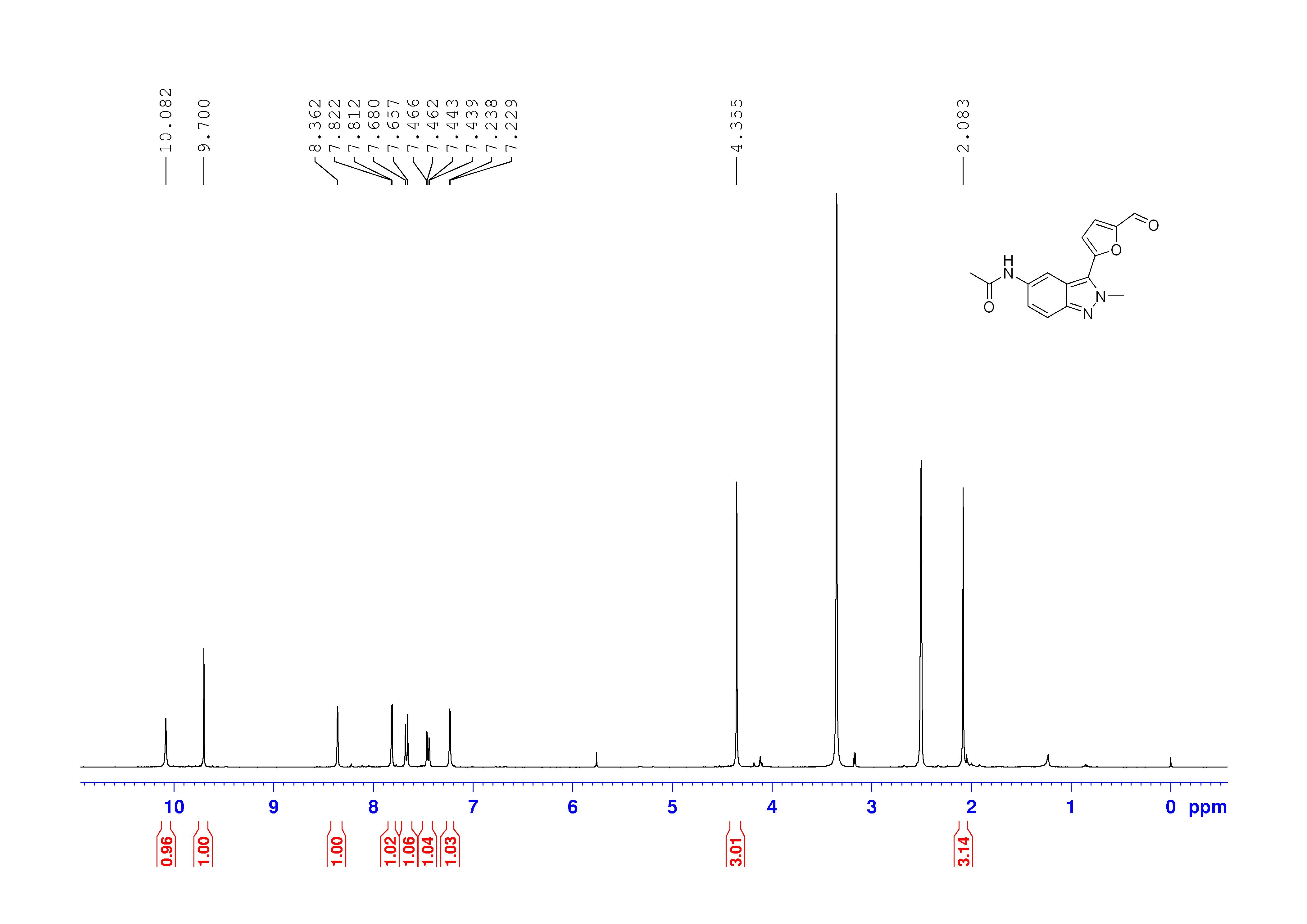 Supplementary Fig. 28. 1H NMR spectrum of AL-IN-Ac in DMSO-d6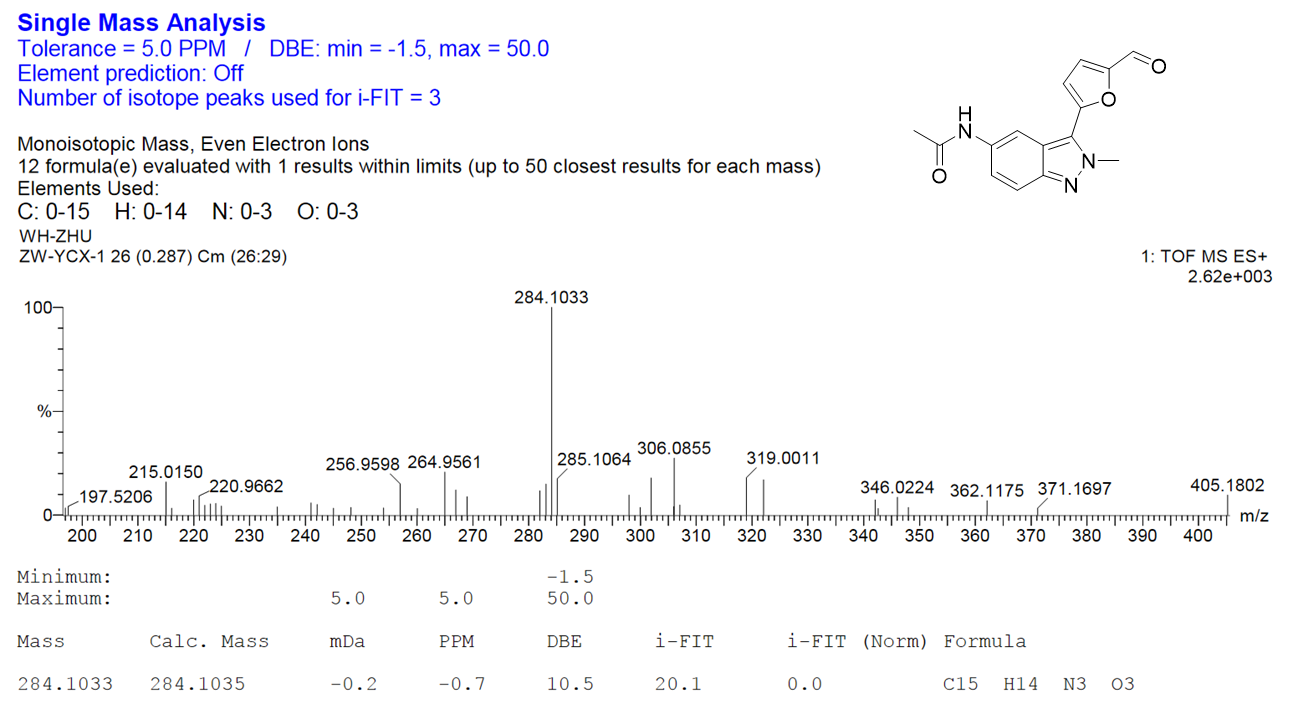 Supplementary Fig. 29. HRMS spectrum of AL-IN-Ac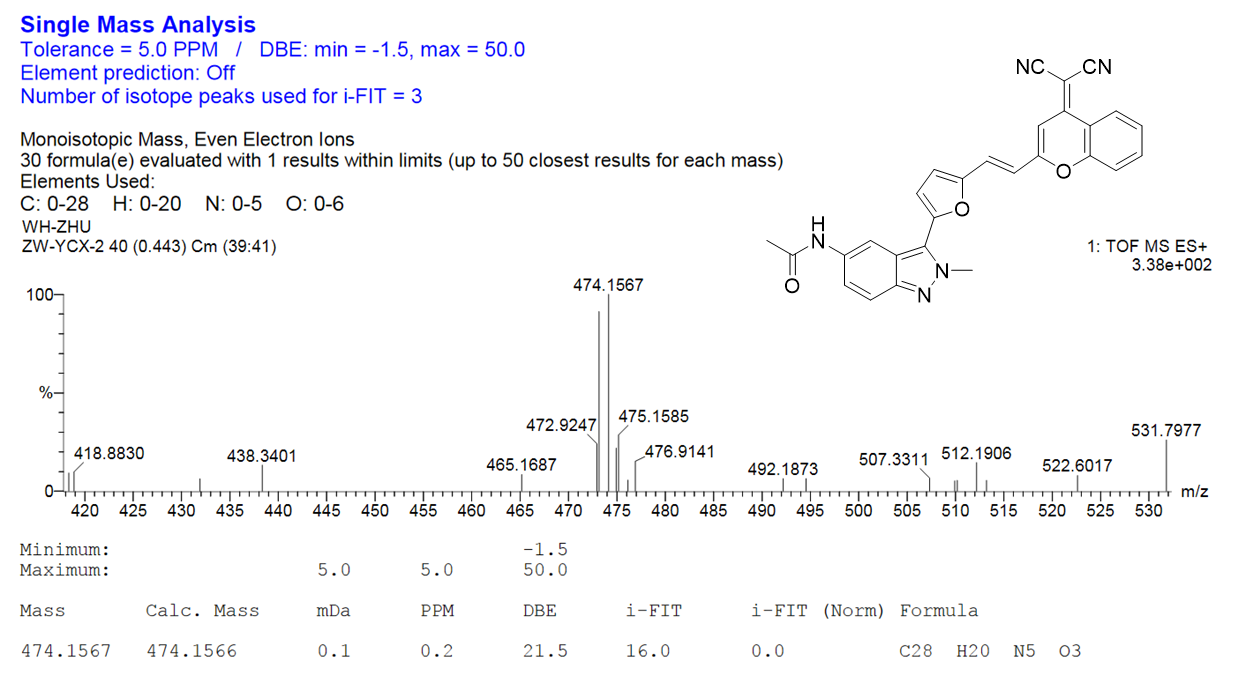 Supplementary Fig. 30. HRMS spectrum of DCM-IN-Ac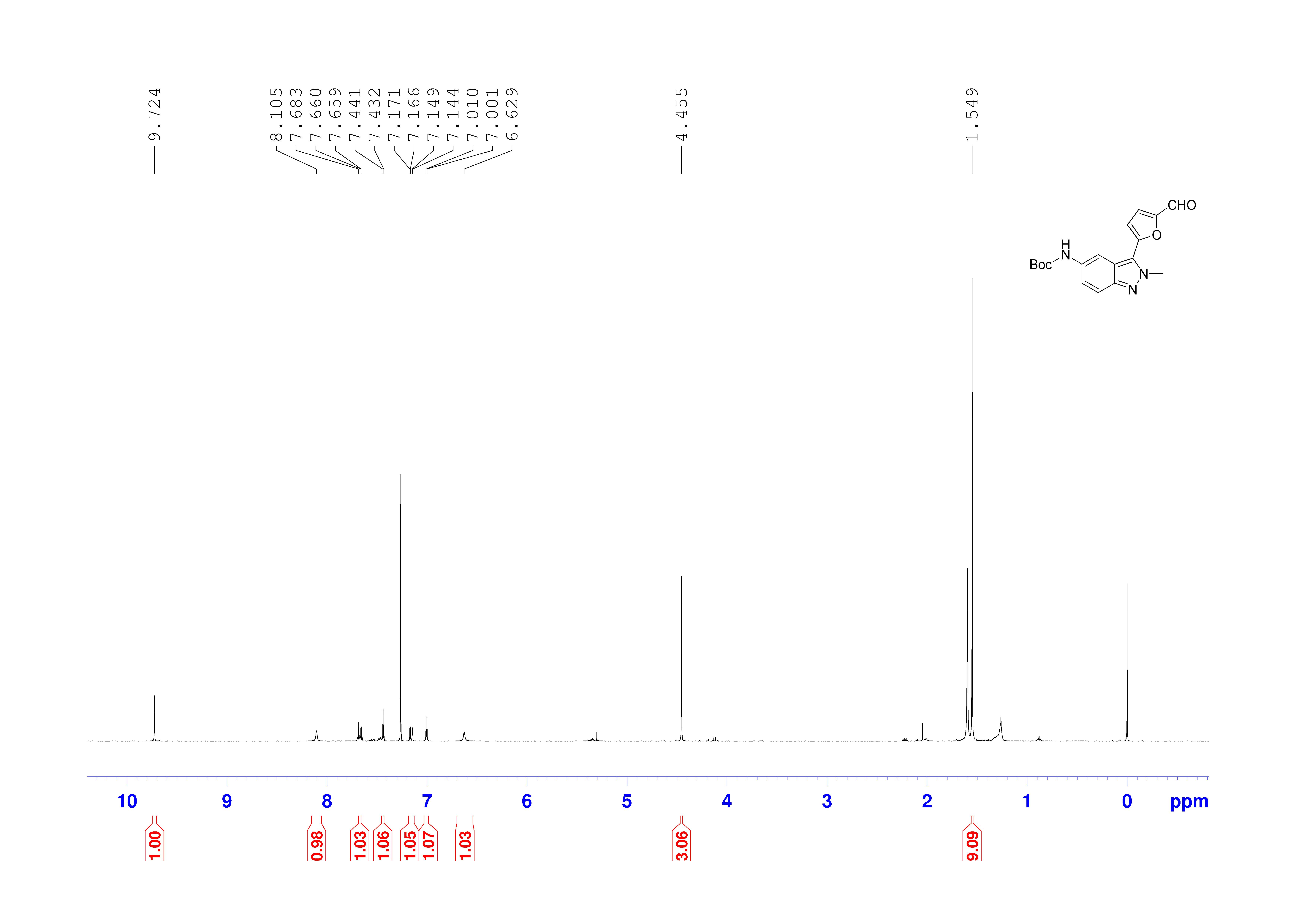 Supplementary Fig. 31. 1H NMR spectrum of AL-IN-Boc in CDCl3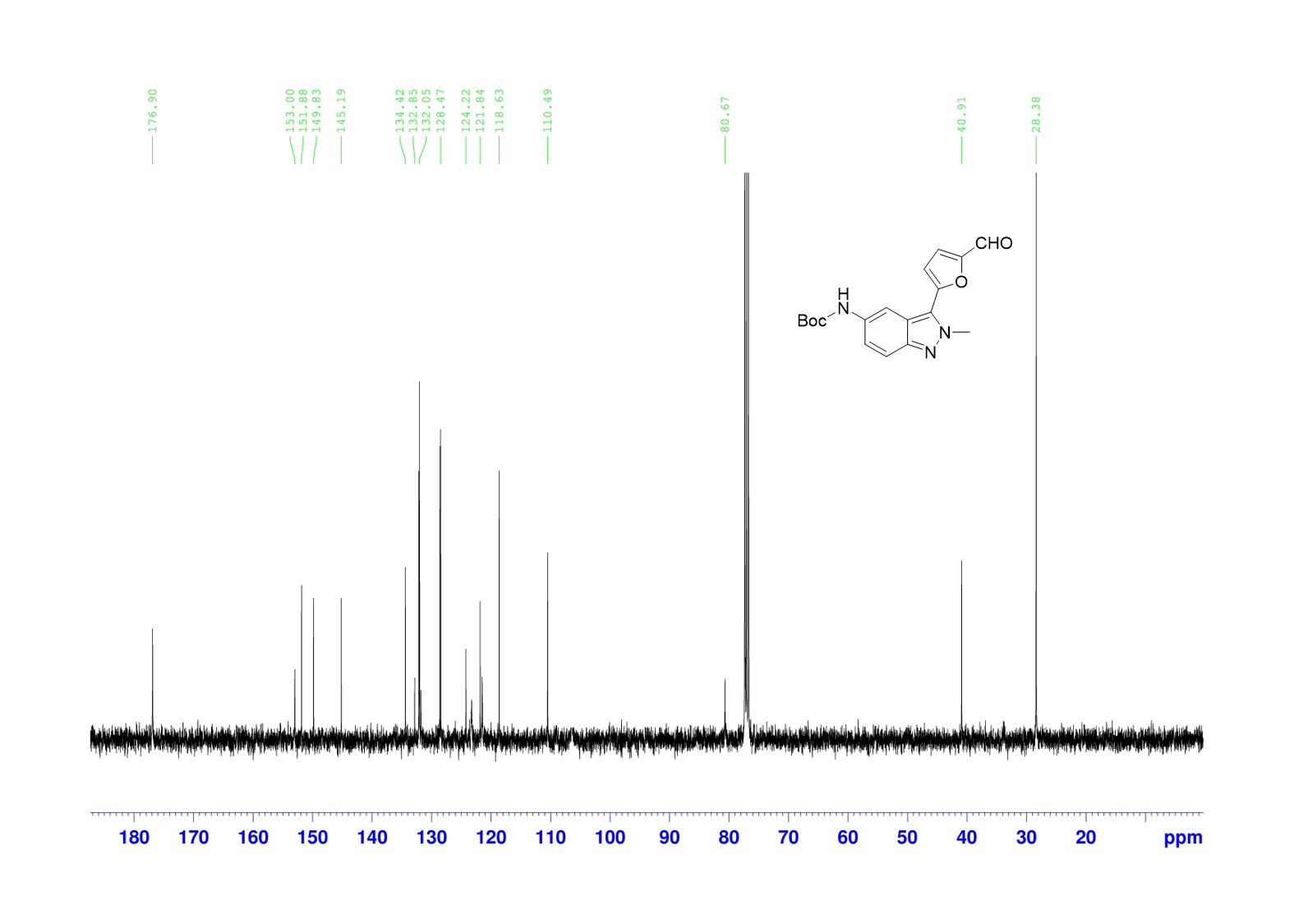 Supplementary Fig. 32. 13C NMR spectrum of AL-IN-Boc in CDCl3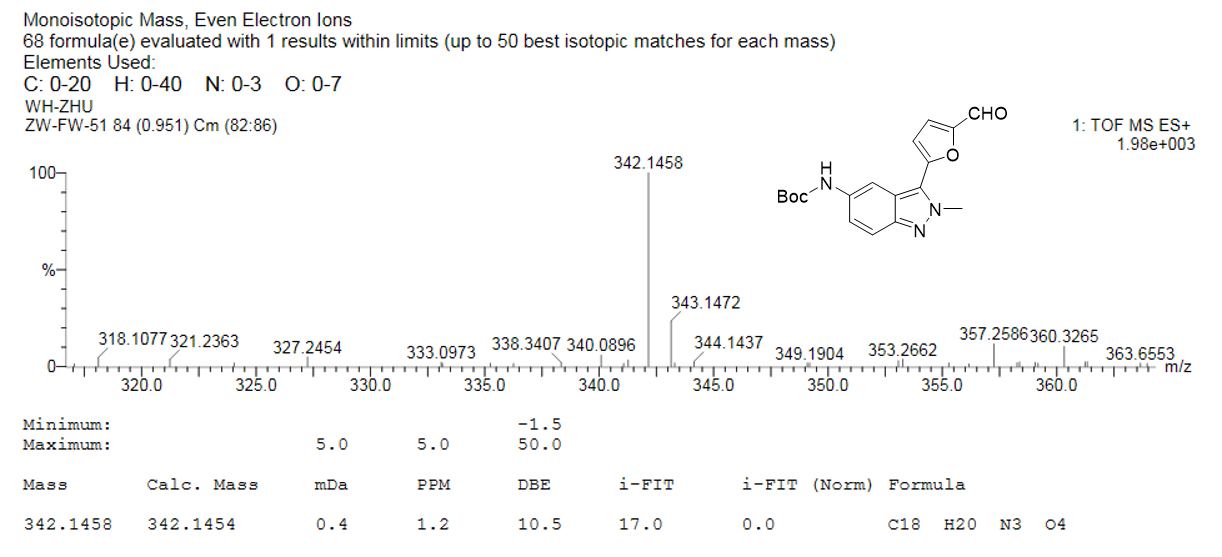 Supplementary Fig. 33. HRMS spectrum of AL-IN-Boc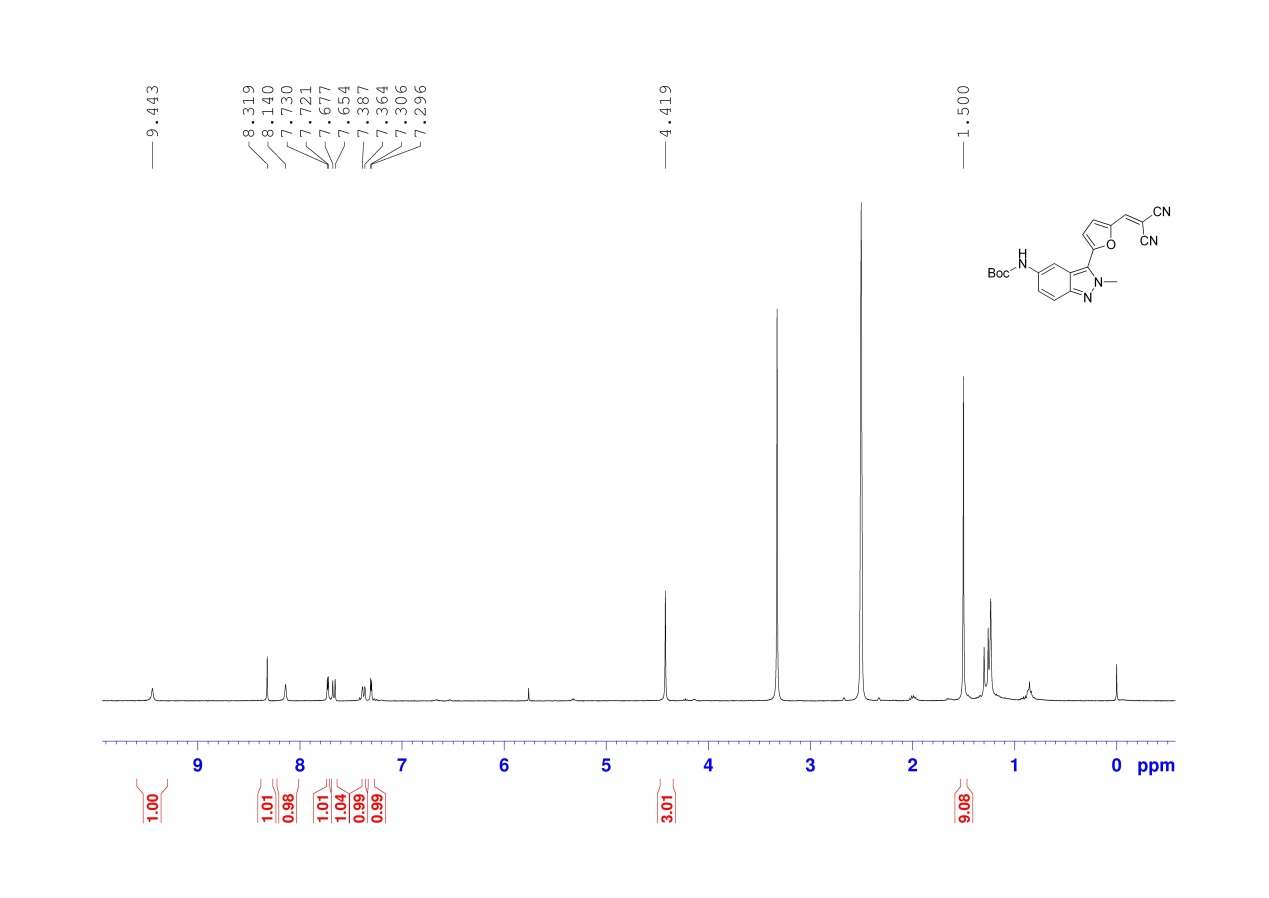 Supplementary Fig. 34. 1H NMR spectrum of compound DC-IN-Boc in DMSO-d6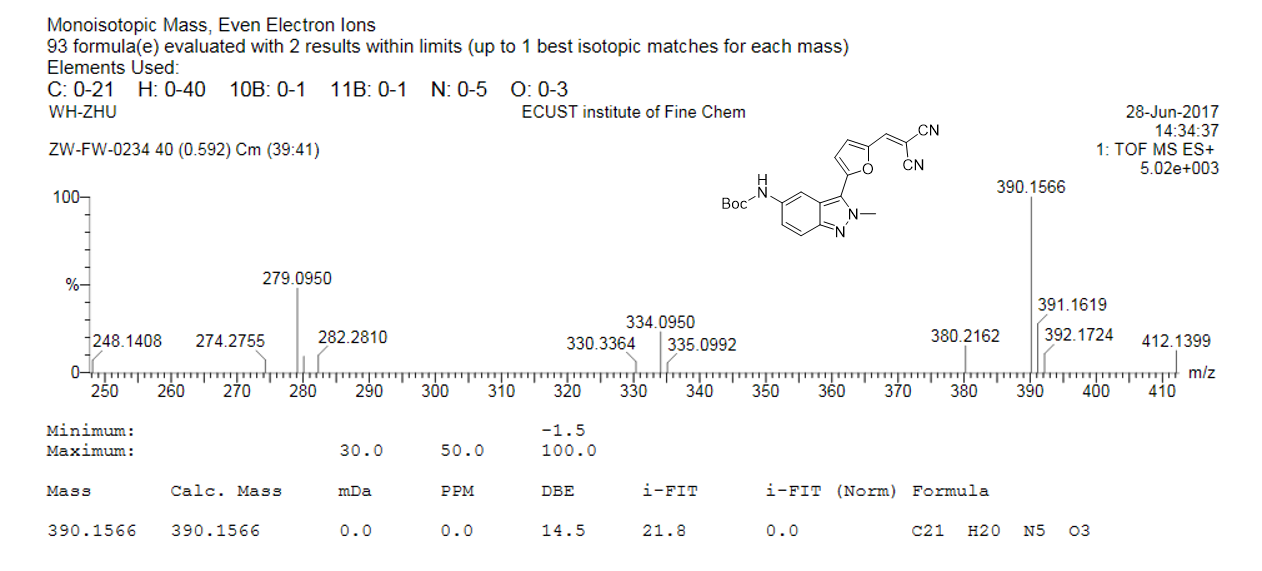 Supplementary Fig. 35. 13C NMR spectrum of compound DC-IN-Boc in CDCl3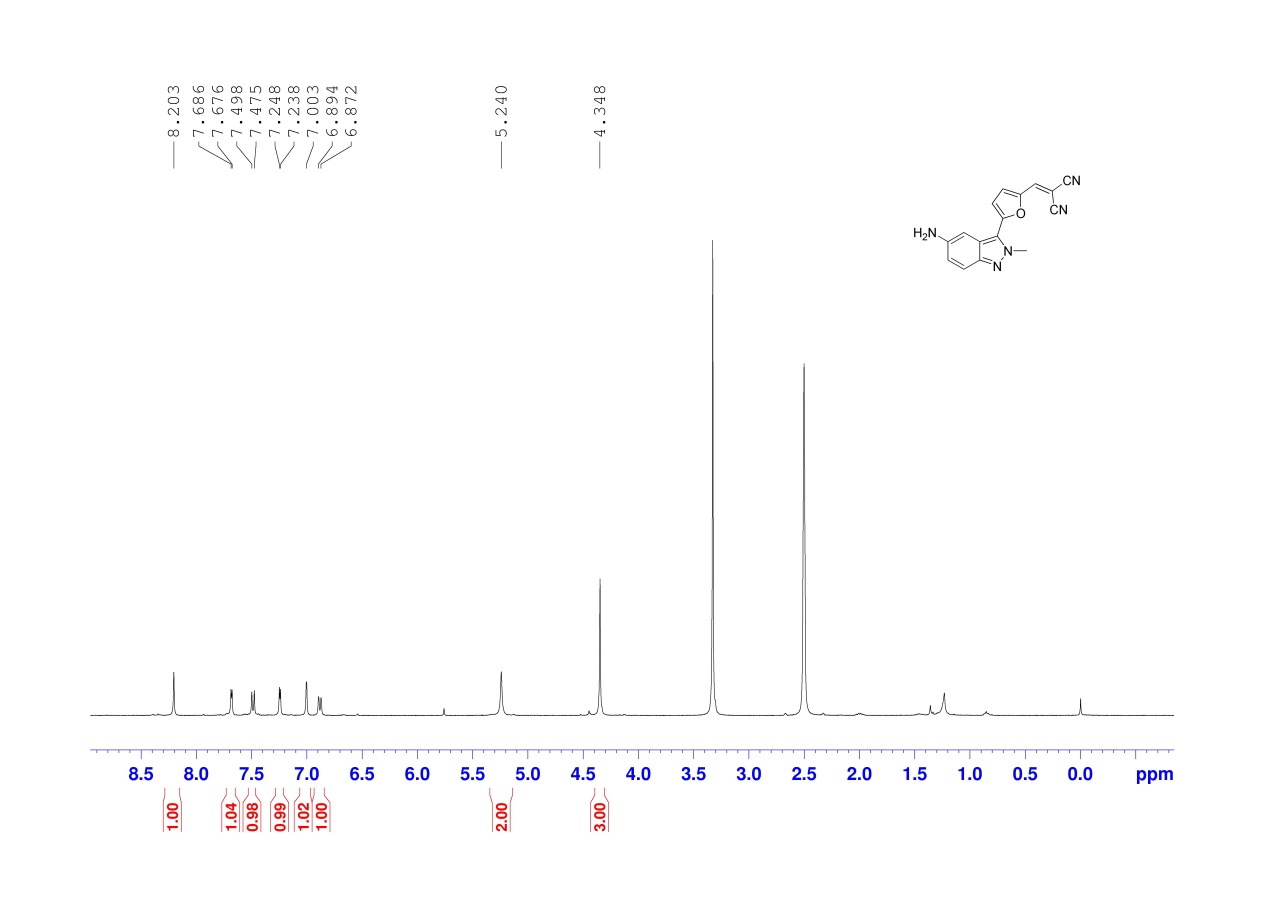 Supplementary Fig. 36. 1H NMR spectrum of DC-IN-NH2 in DMSO-d6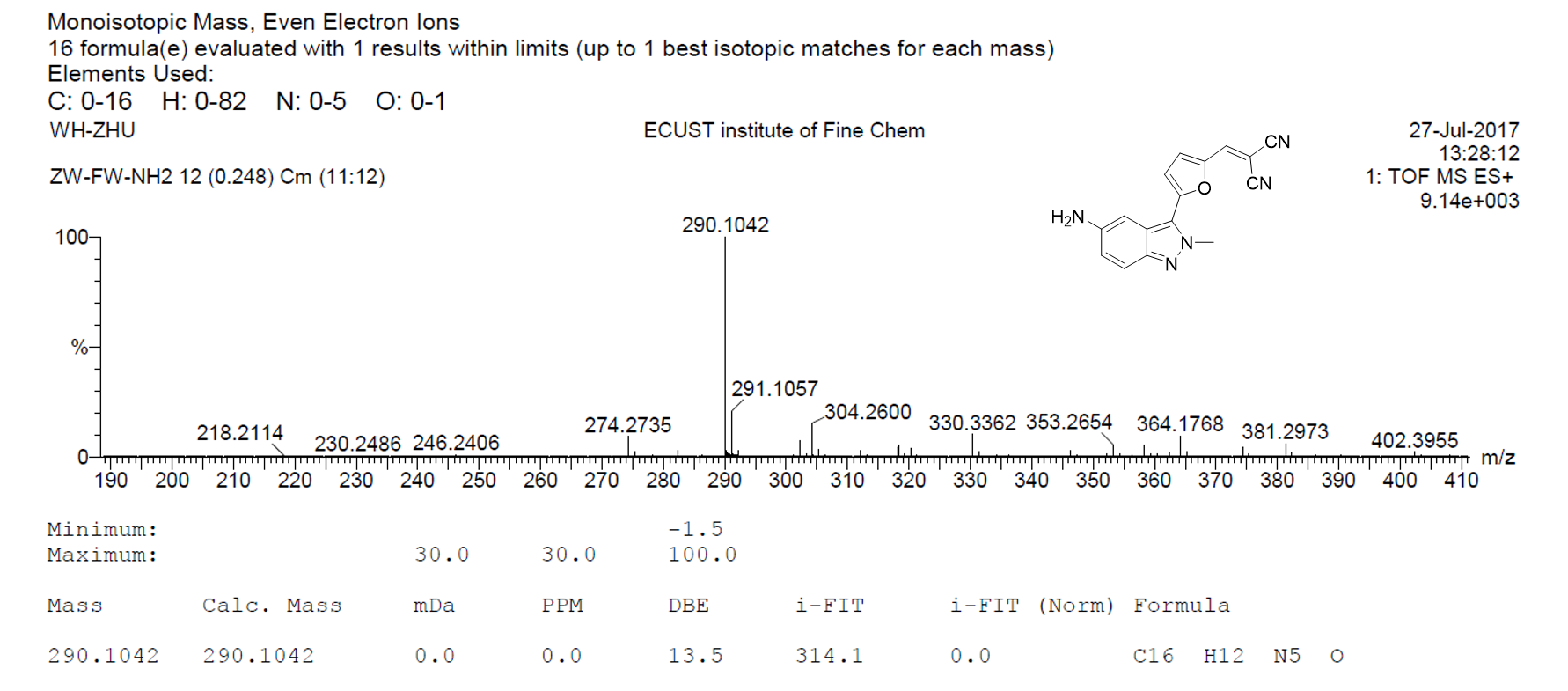 Supplementary Fig. 37. HRMS spectrum of DC-IN-NH2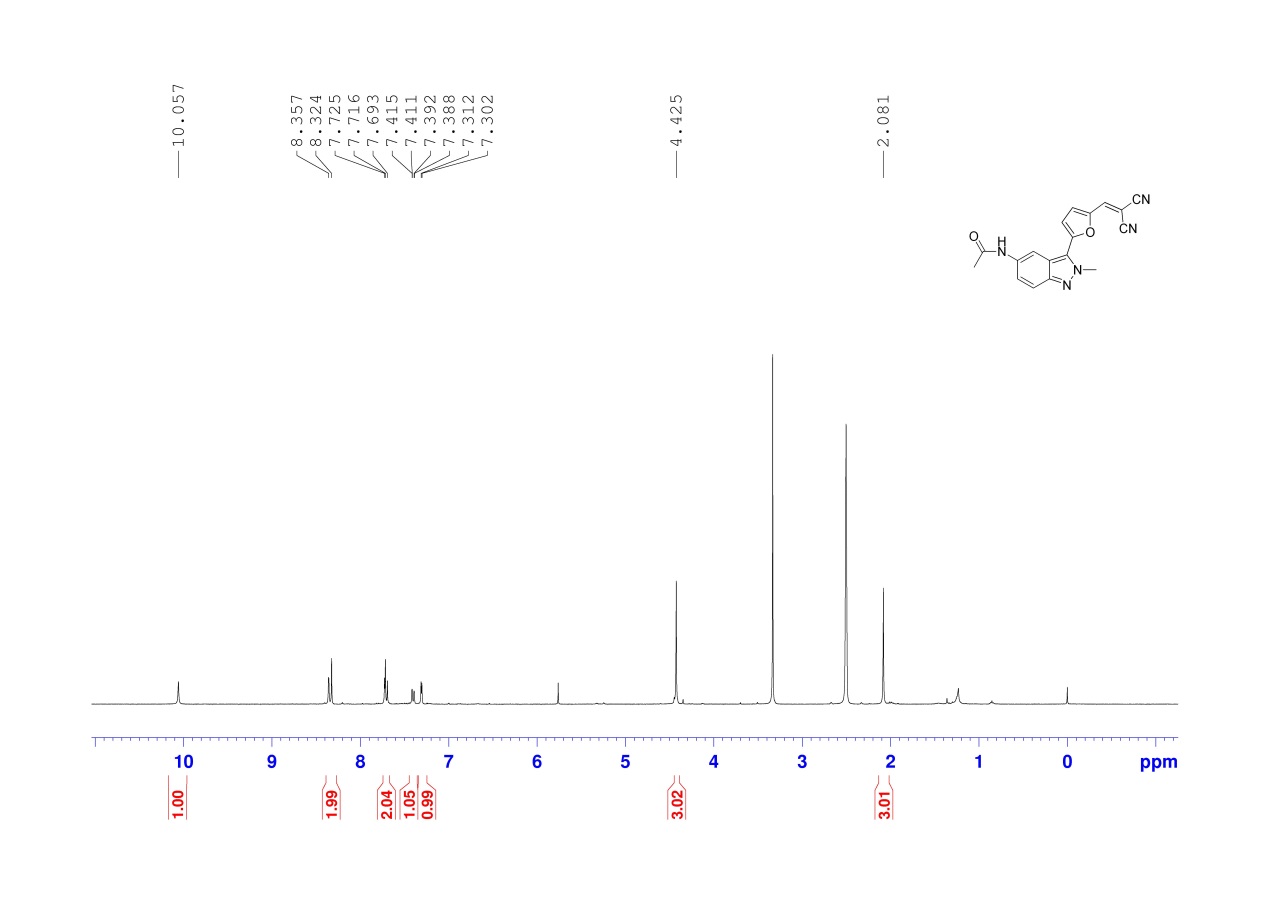 Supplementary Fig. 38. 1H NMR spectrum of DC-IN-Ac in DMSO-d6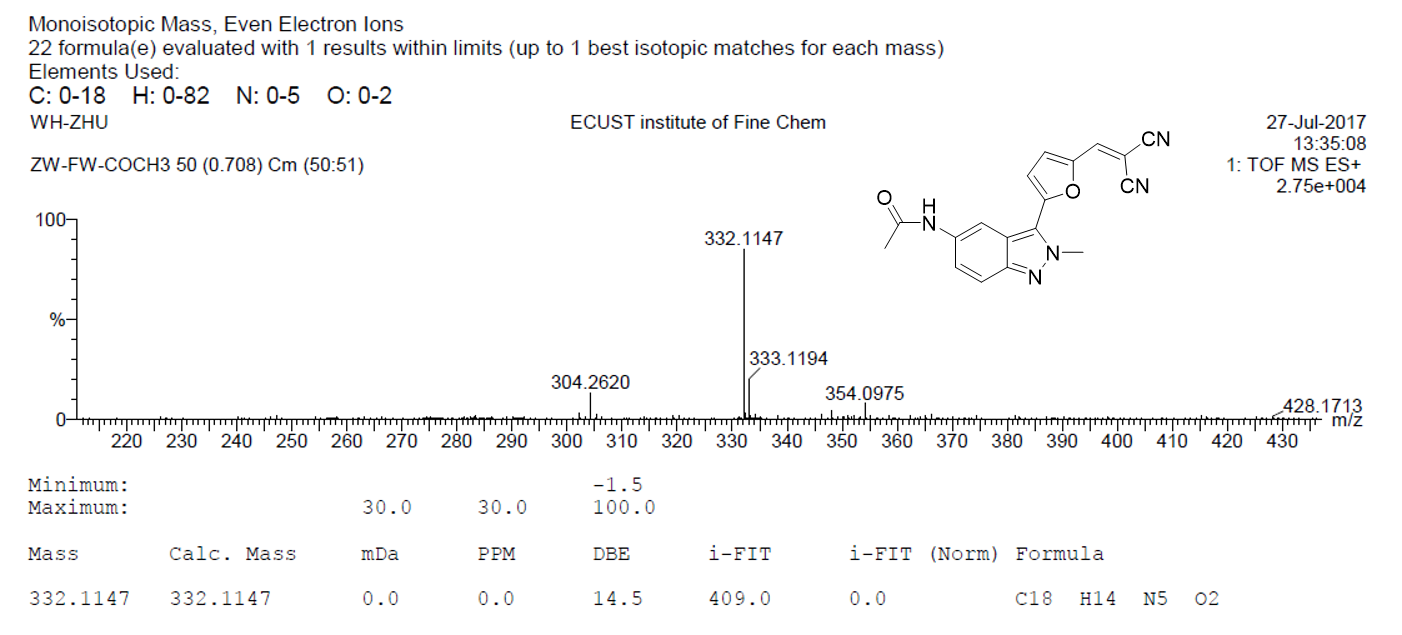 Supplementary Fig. 39. HRMS spectrum of DC-IN-Ac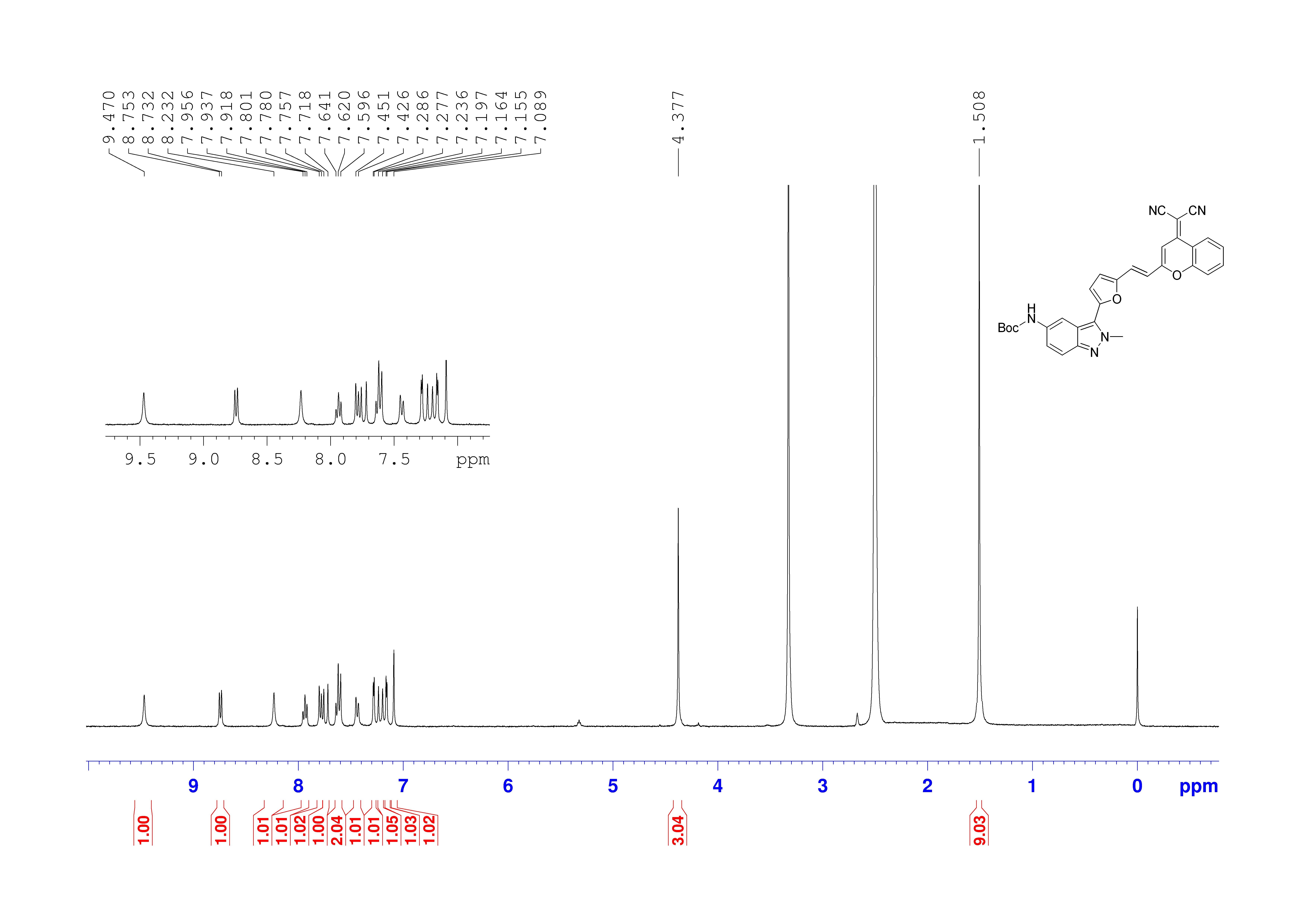 Supplementary Fig. 40. 1H NMR spectrum of DCM-IN-Boc in DMSO-d6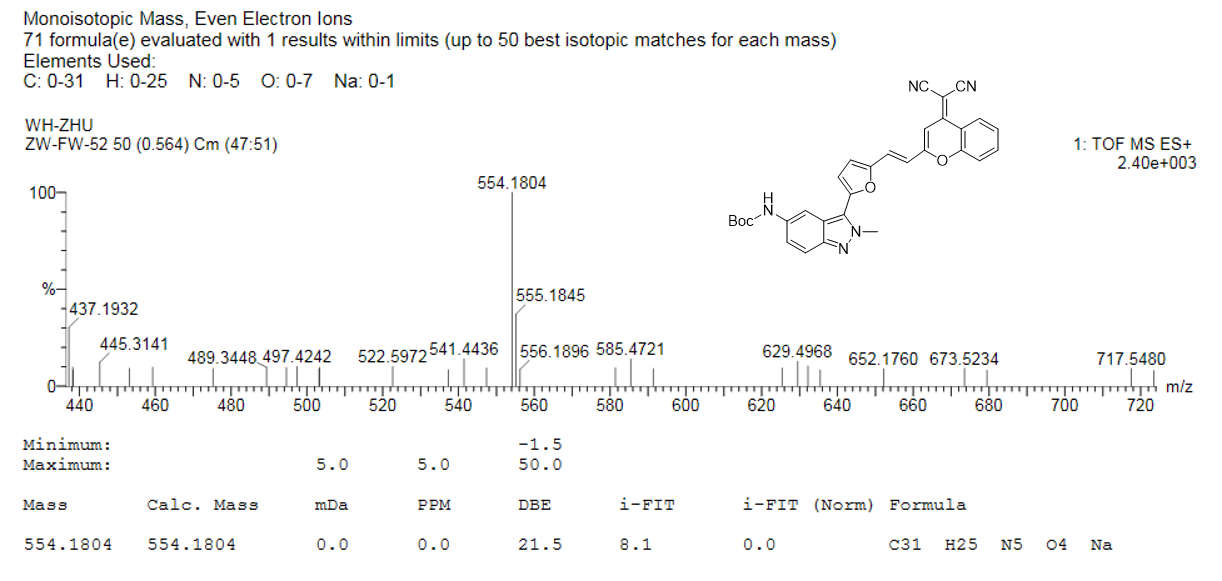 Supplementary Fig. 41. HRMS spectrum of DCM-IN-Boc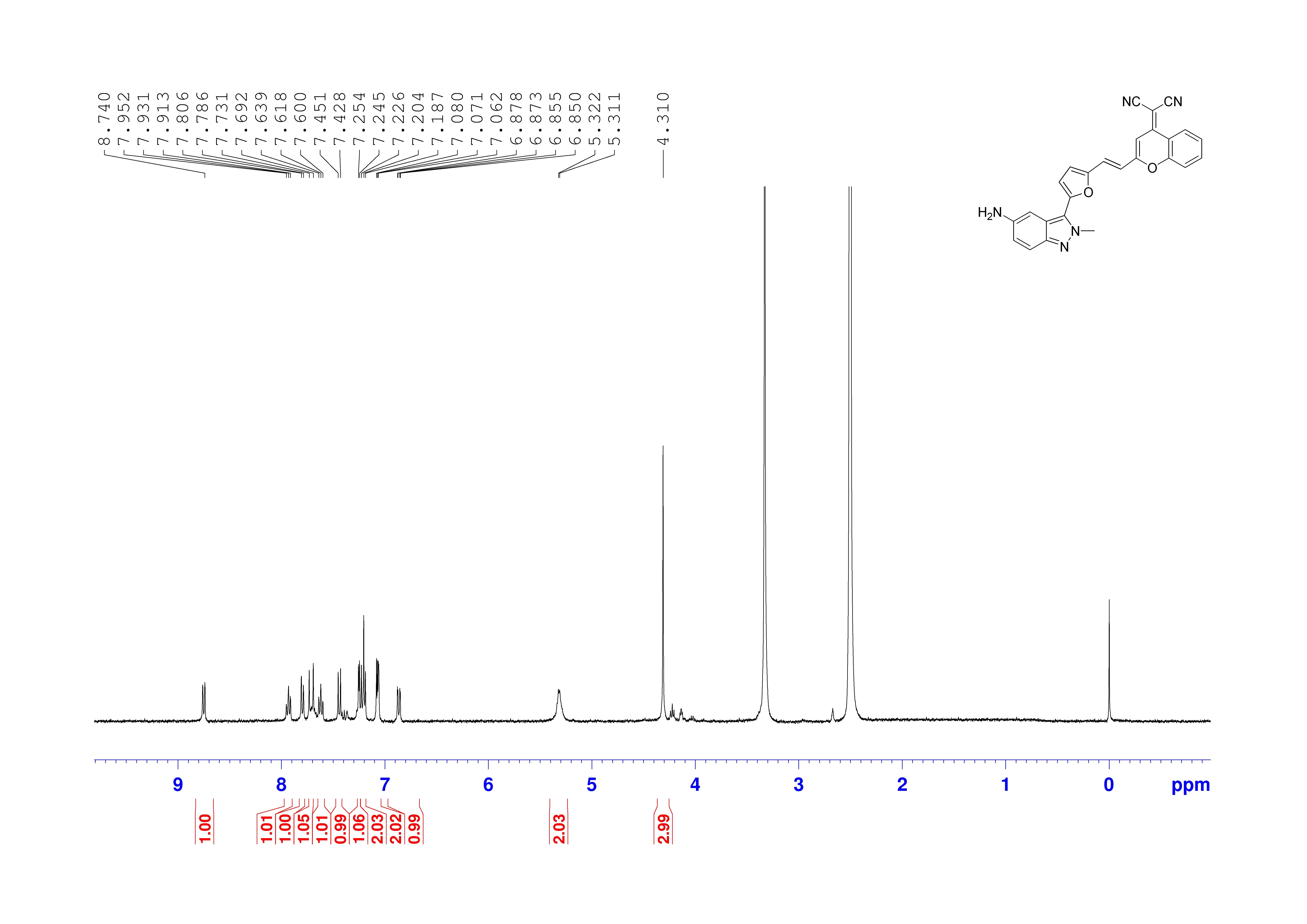 Supplementary Fig. 42. 1H NMR spectrum of DCM-IN-NH2 in DMSO-d6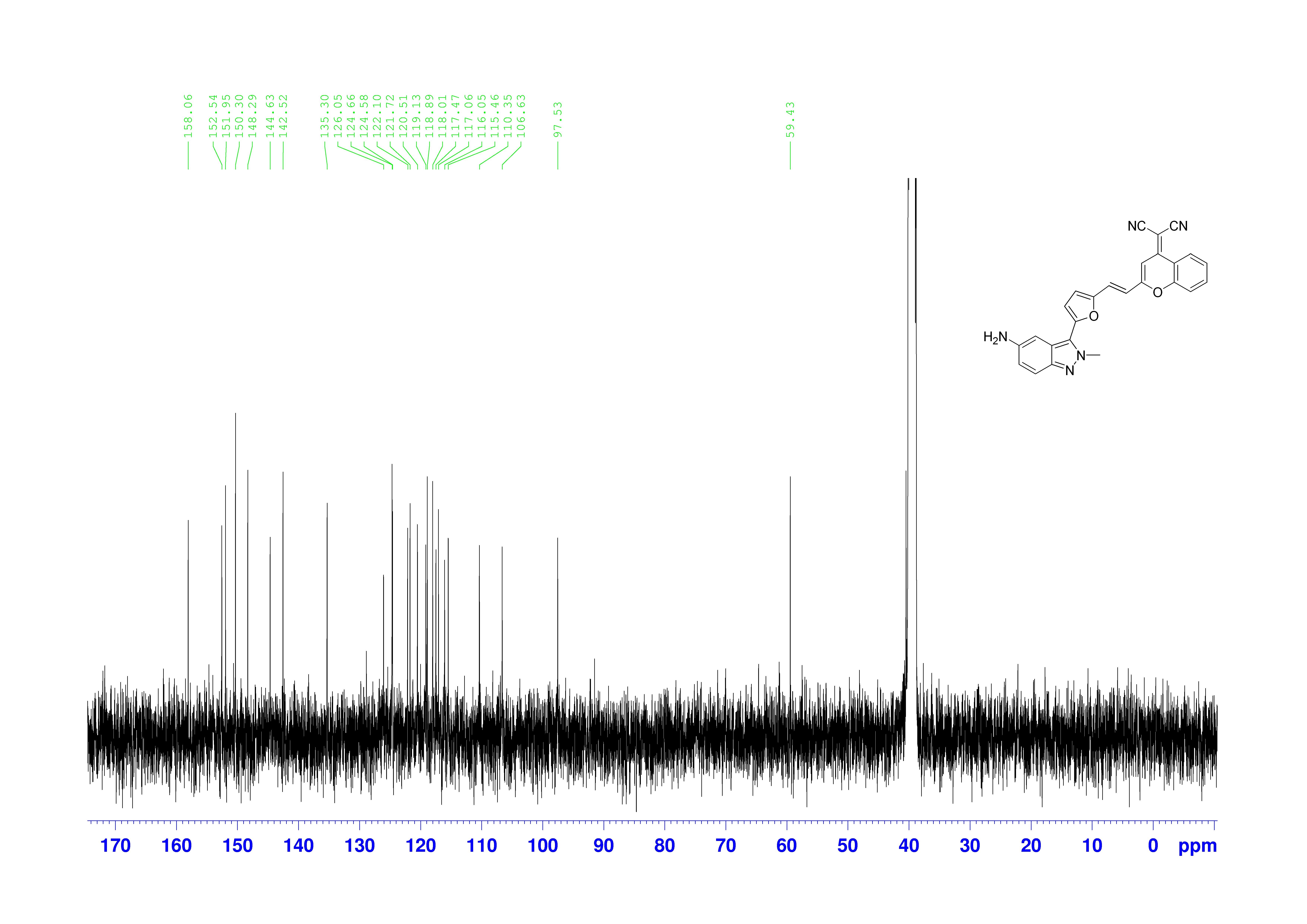 Supplementary Fig. 43. 13C NMR spectrum of DCM-IN-NH2 in DMSO-d6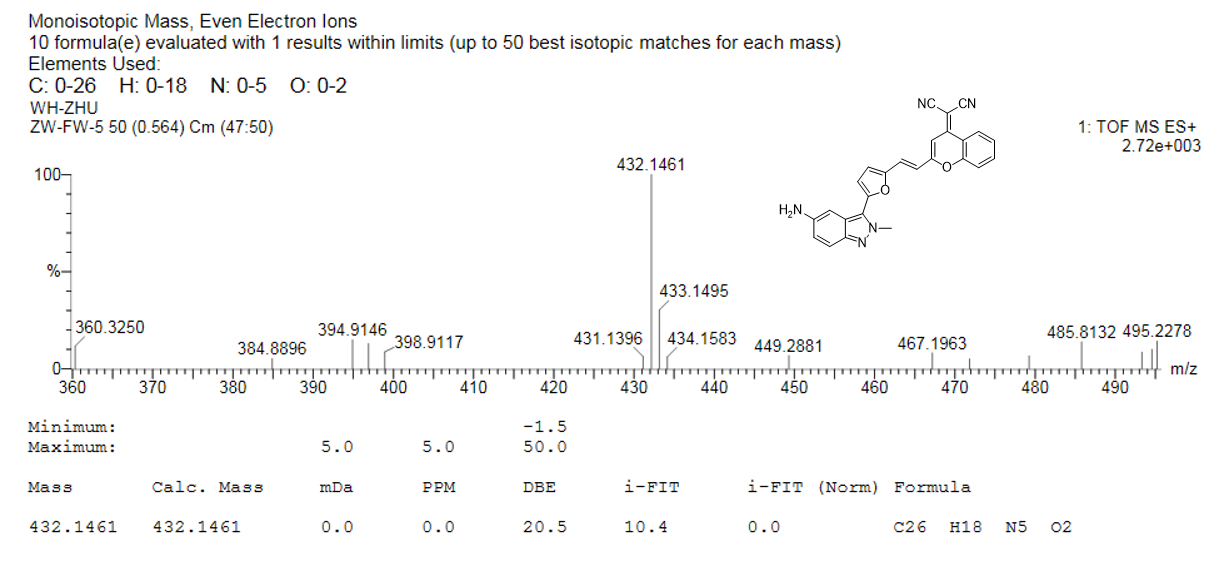 Supplementary Fig. 44. HRMS spectrum of DCM-IN-NH2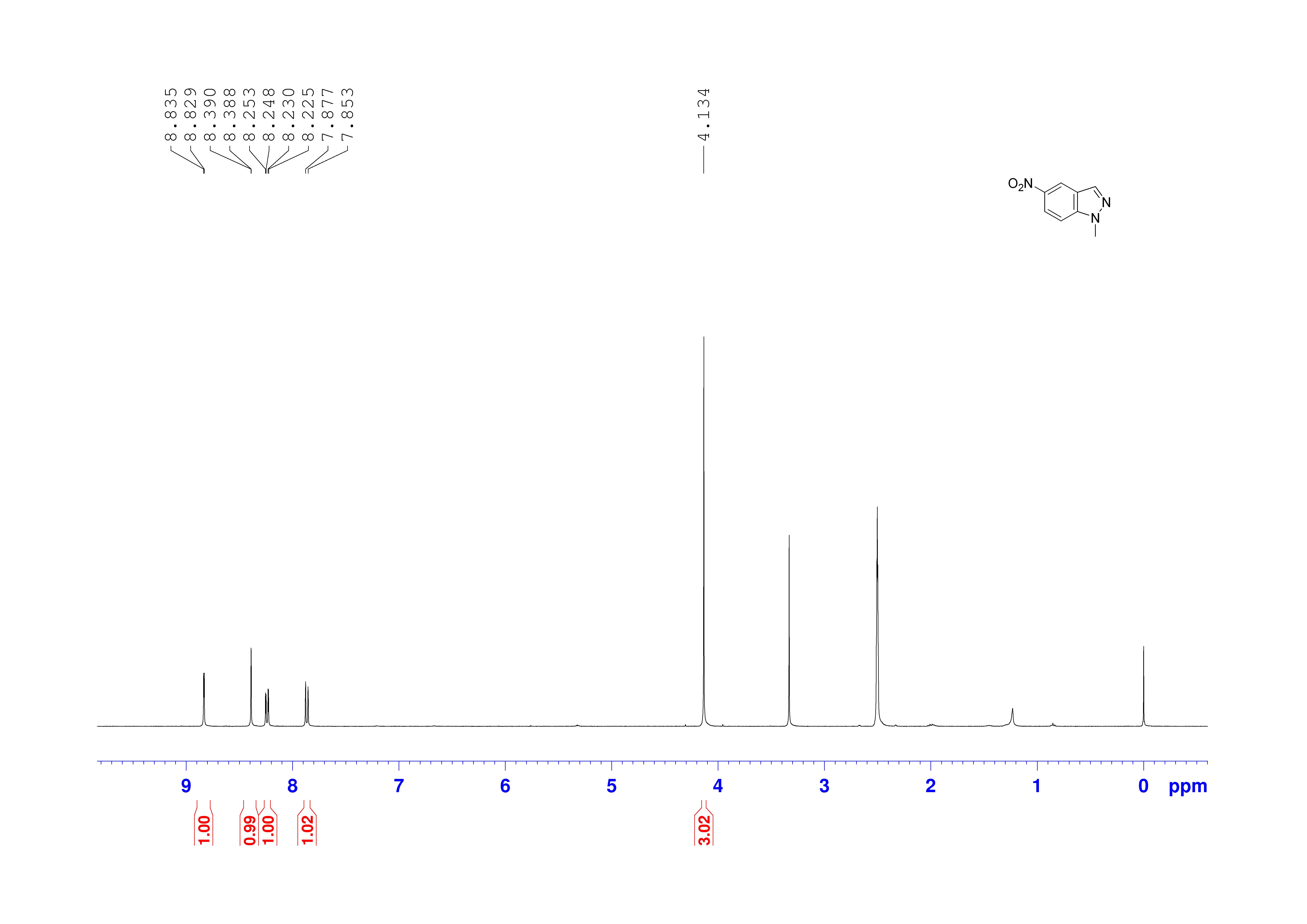 Supplementary Fig. 45. 1H NMR spectrum of IN1-NO2 in DMSO-d6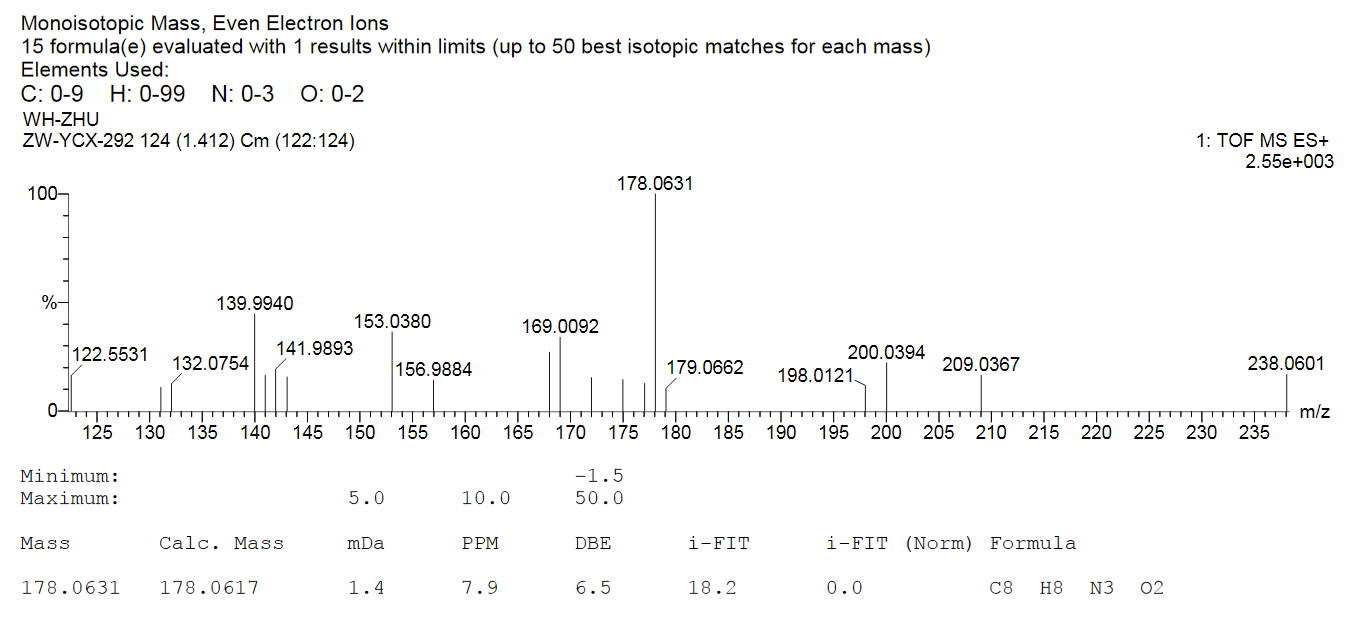 Supplementary Fig. 46. HRMS spectrum of IN1-NO2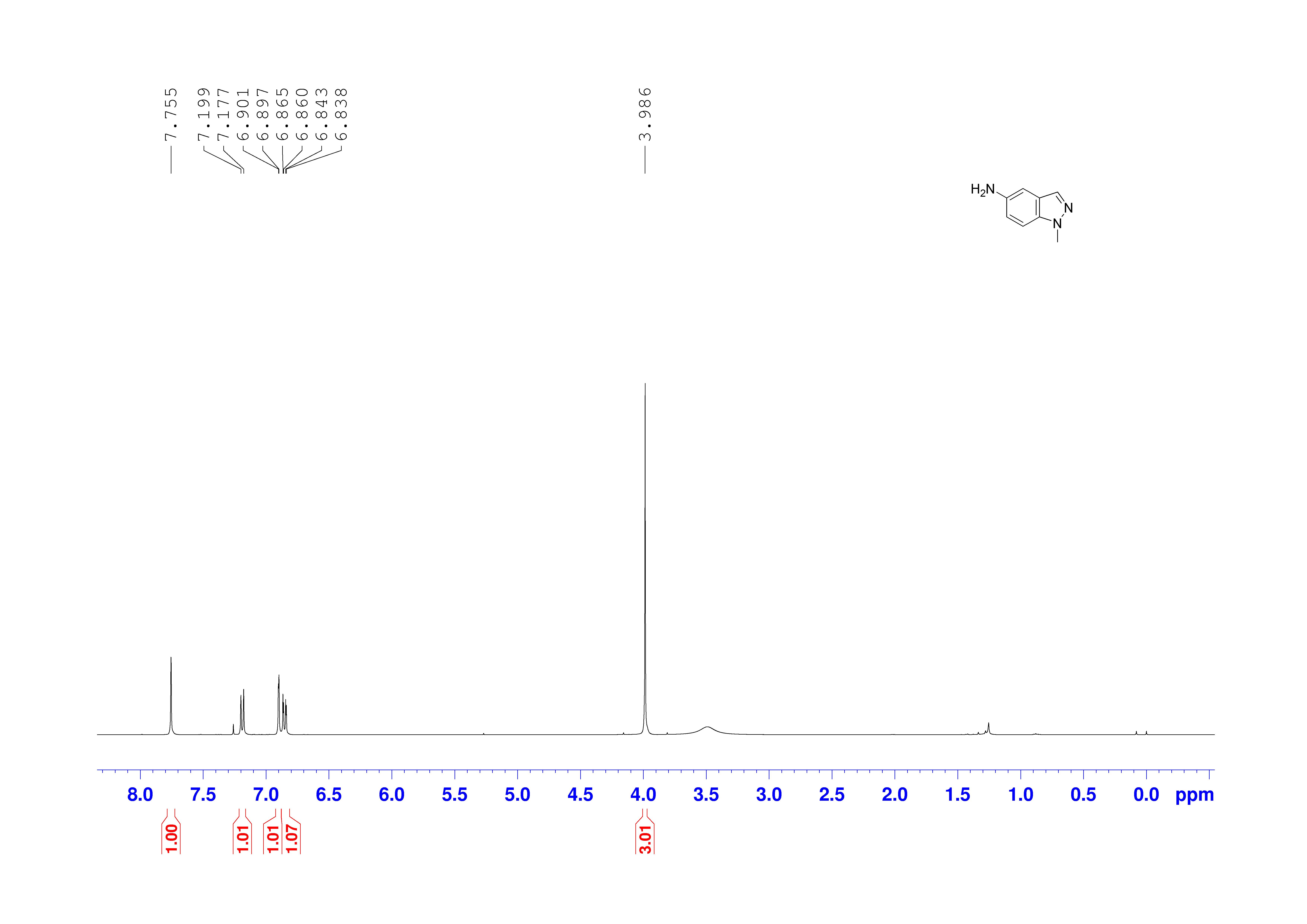 Supplementary Fig. 47. 1H NMR spectrum of IN1-NH2 in CDCl3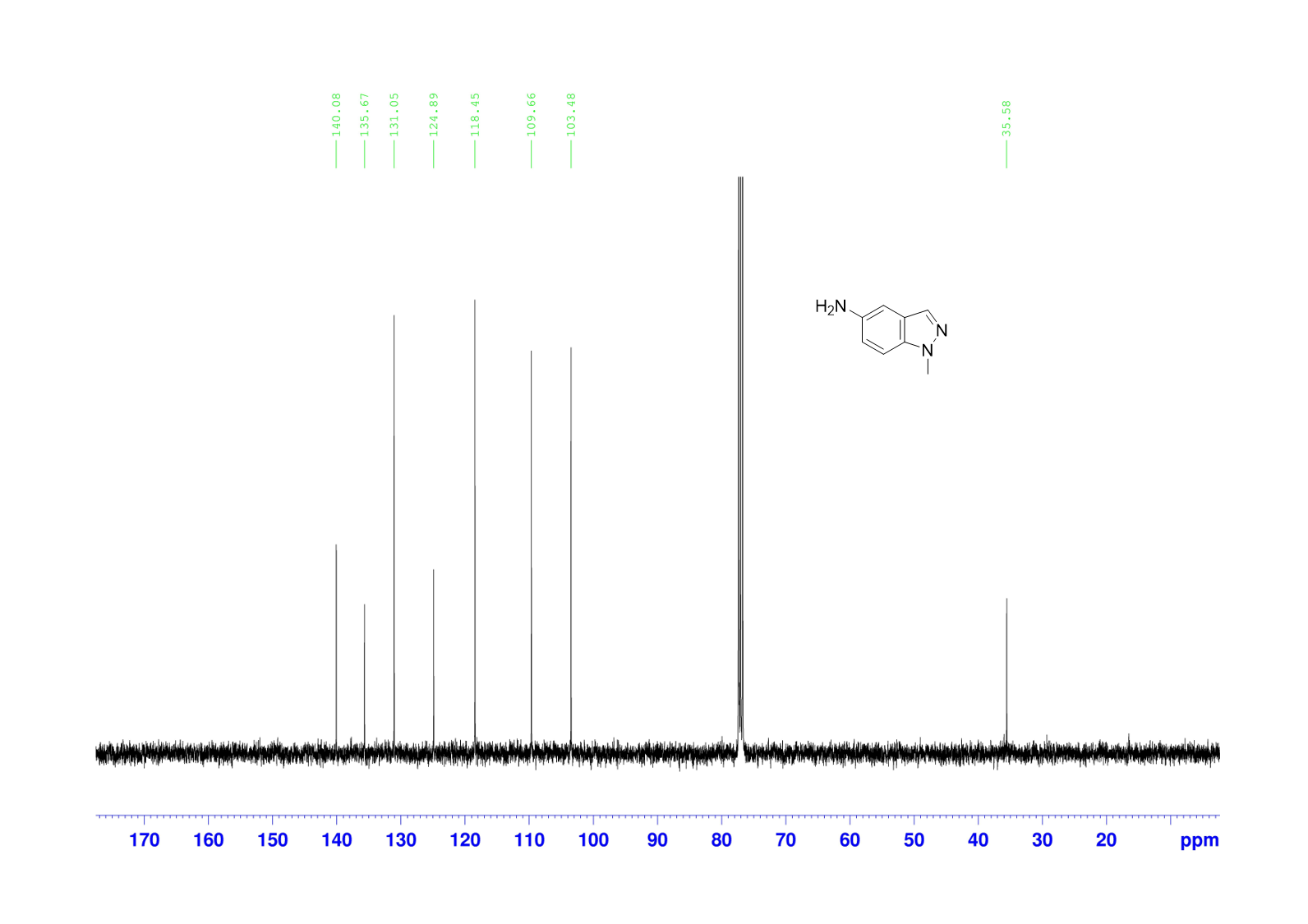 Supplementary Fig. 48. 13C NMR spectrum of IN1-NH2 in CDCl3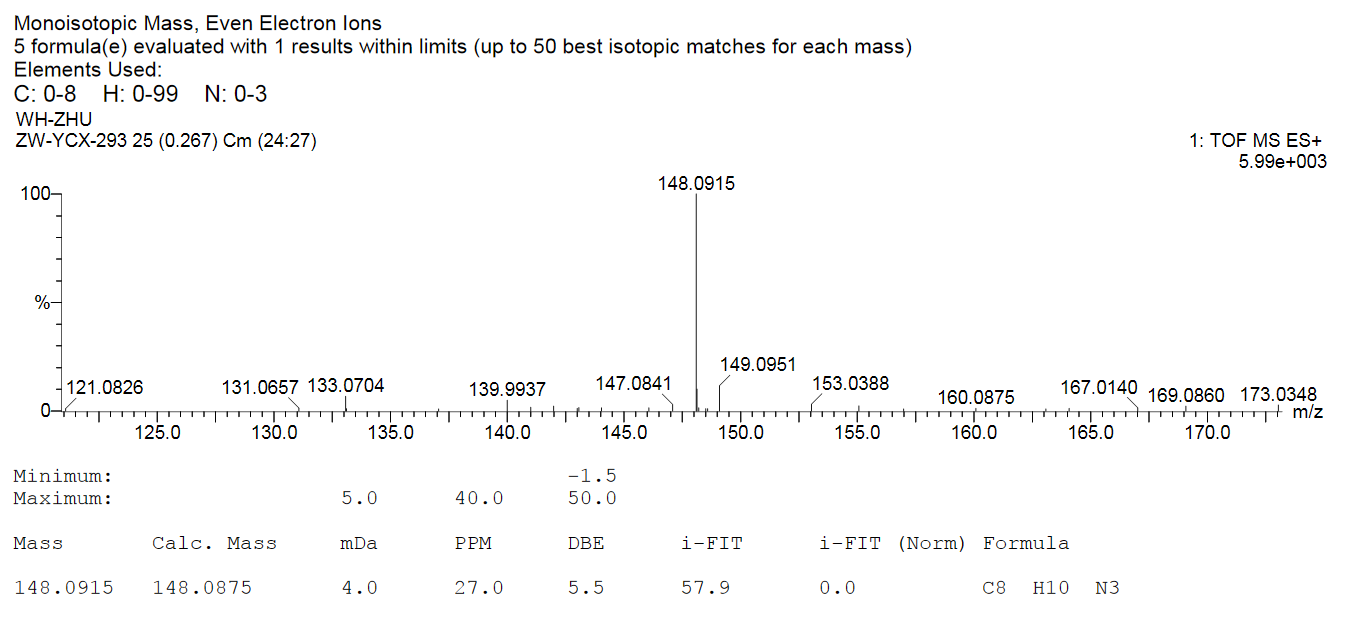 Supplementary Fig. 49. HRMS spectrum of IN1-NH2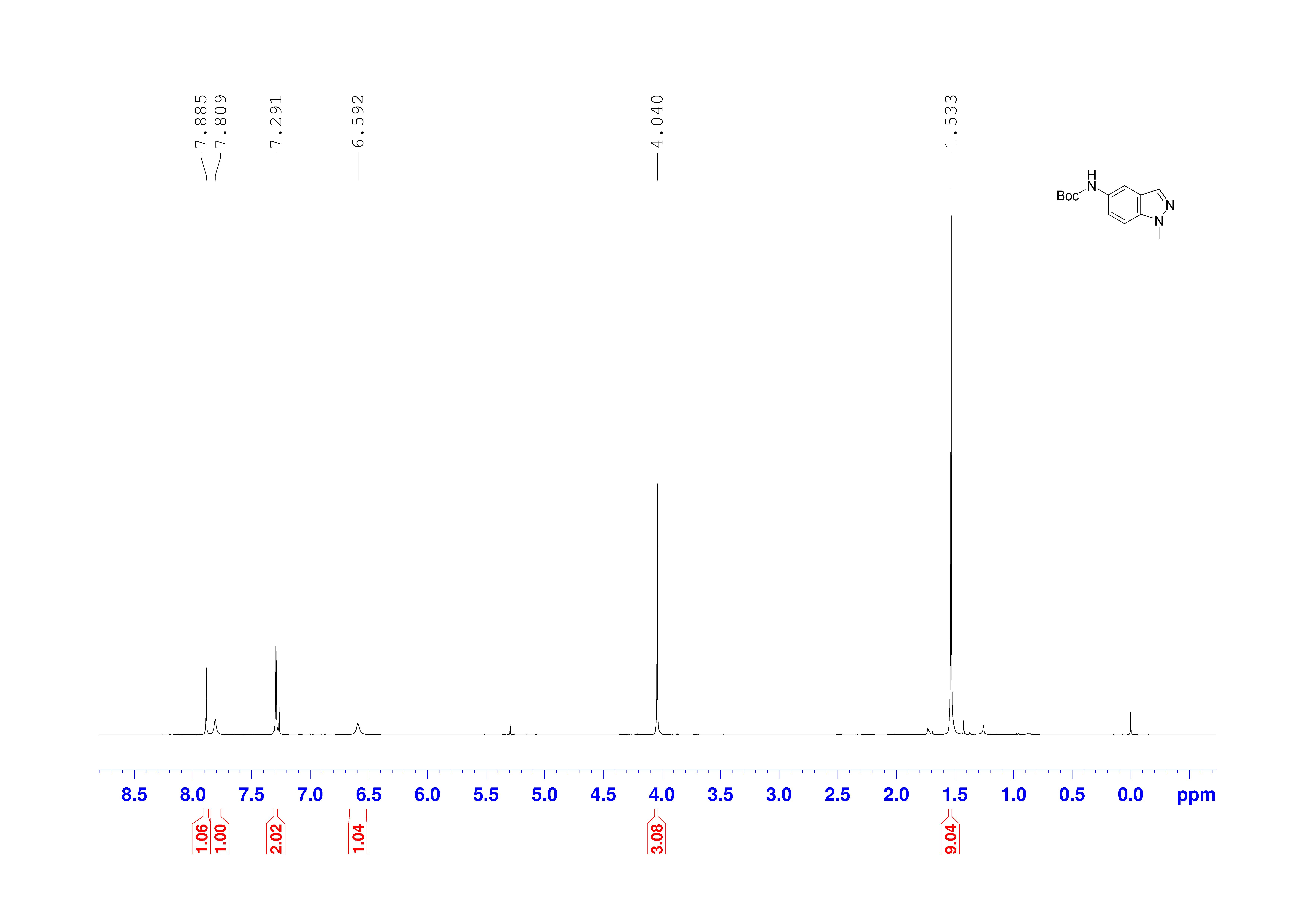 Supplementary Fig. 50. 1H NMR spectrum of IN1-Boc in CDCl3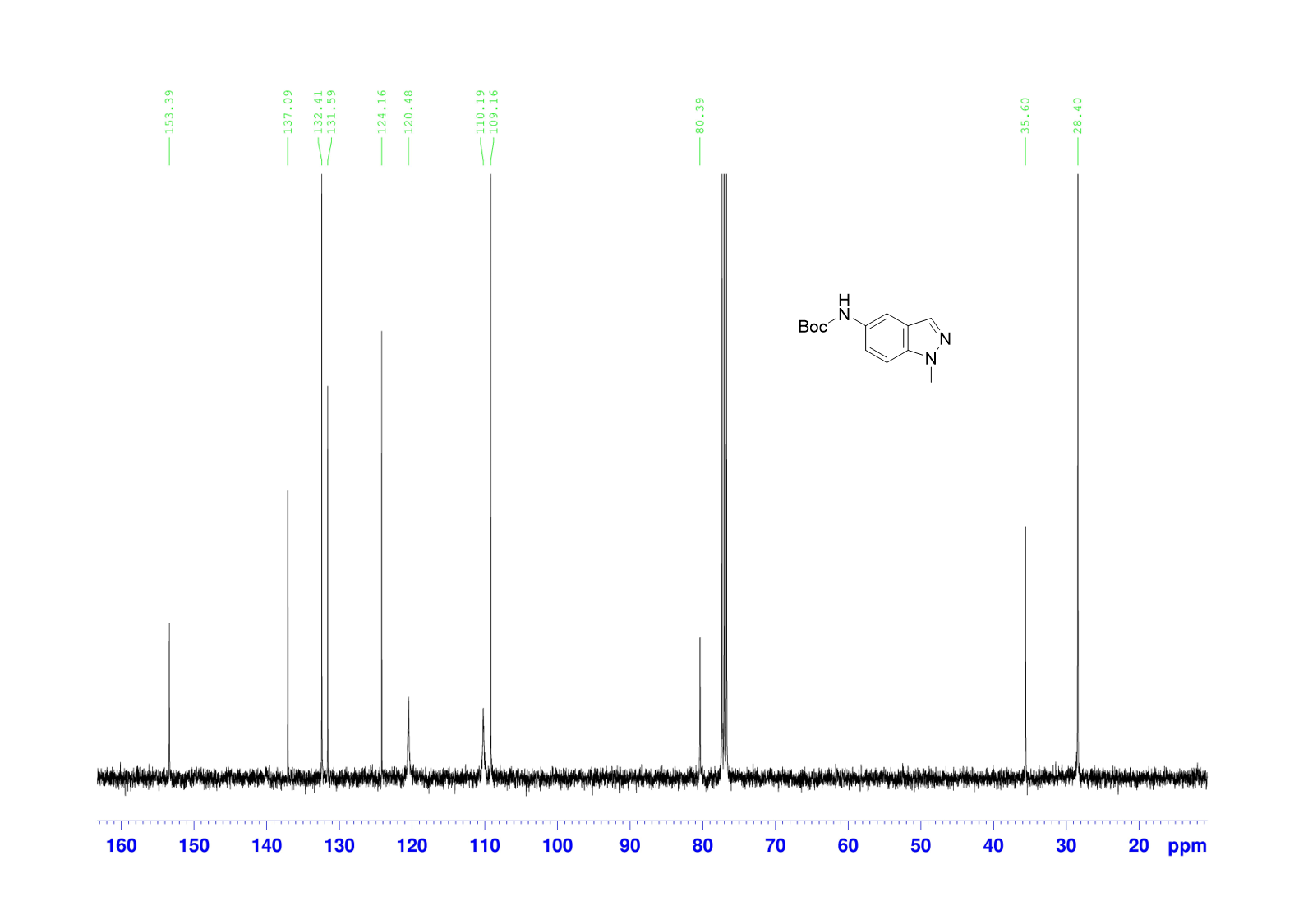 Supplementary Fig. 51. 13C NMR spectrum of IN1-Boc in CDCl3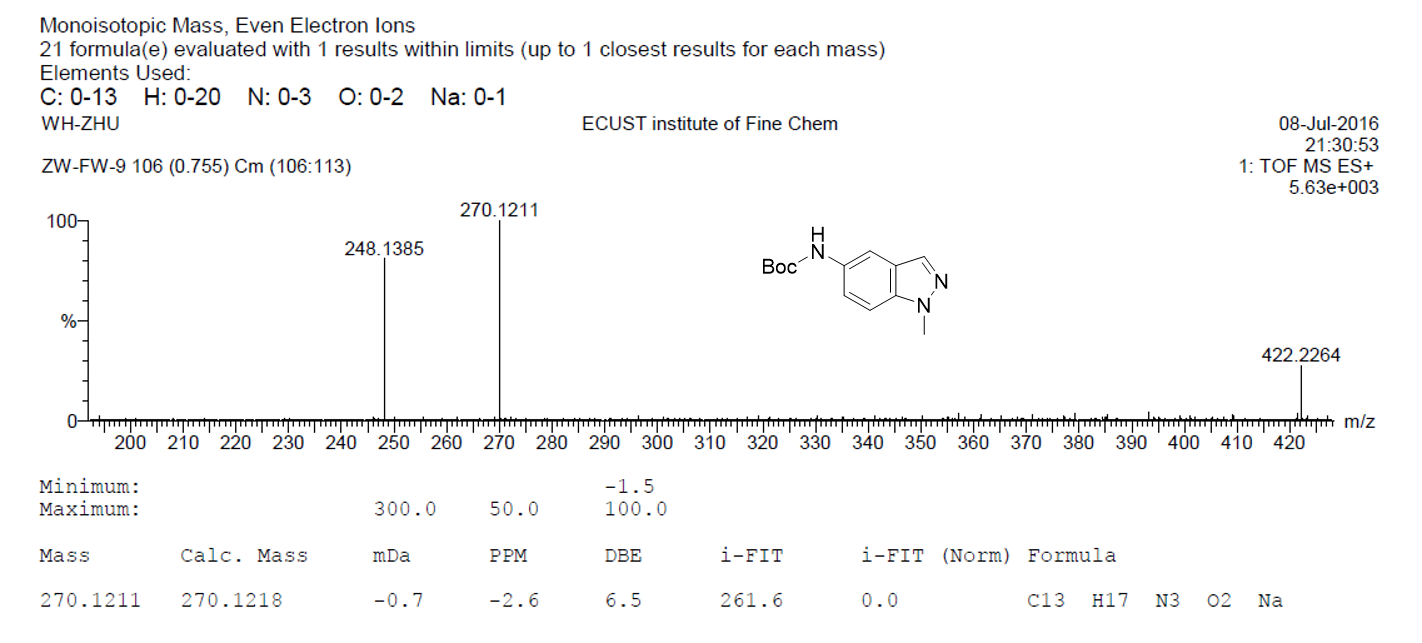 Supplementary Fig. 52. HRMS spectrum of IN1-Boc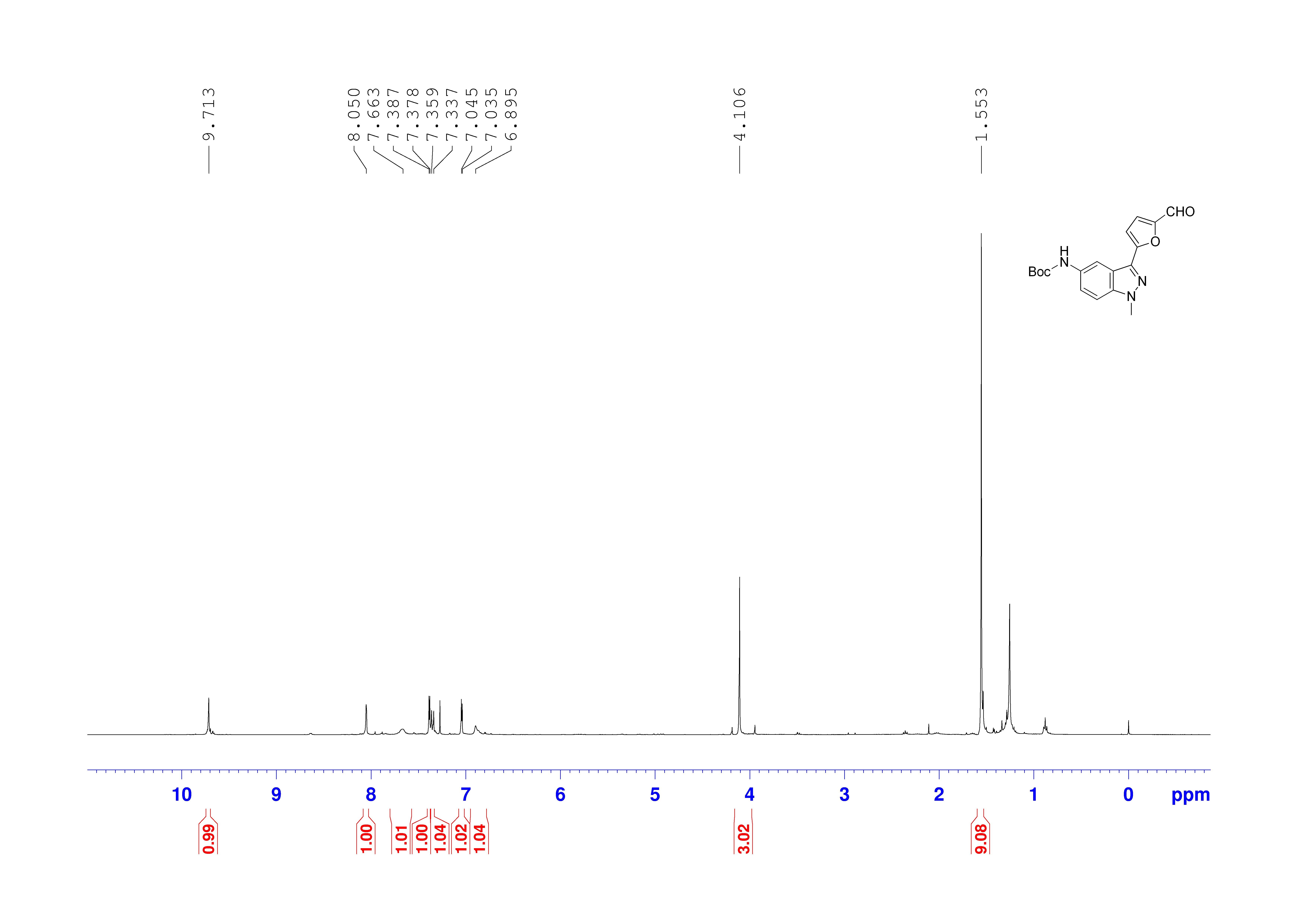 Supplementary Fig. 53. 1H NMR spectrum of AL-IN1-Boc in CDCl3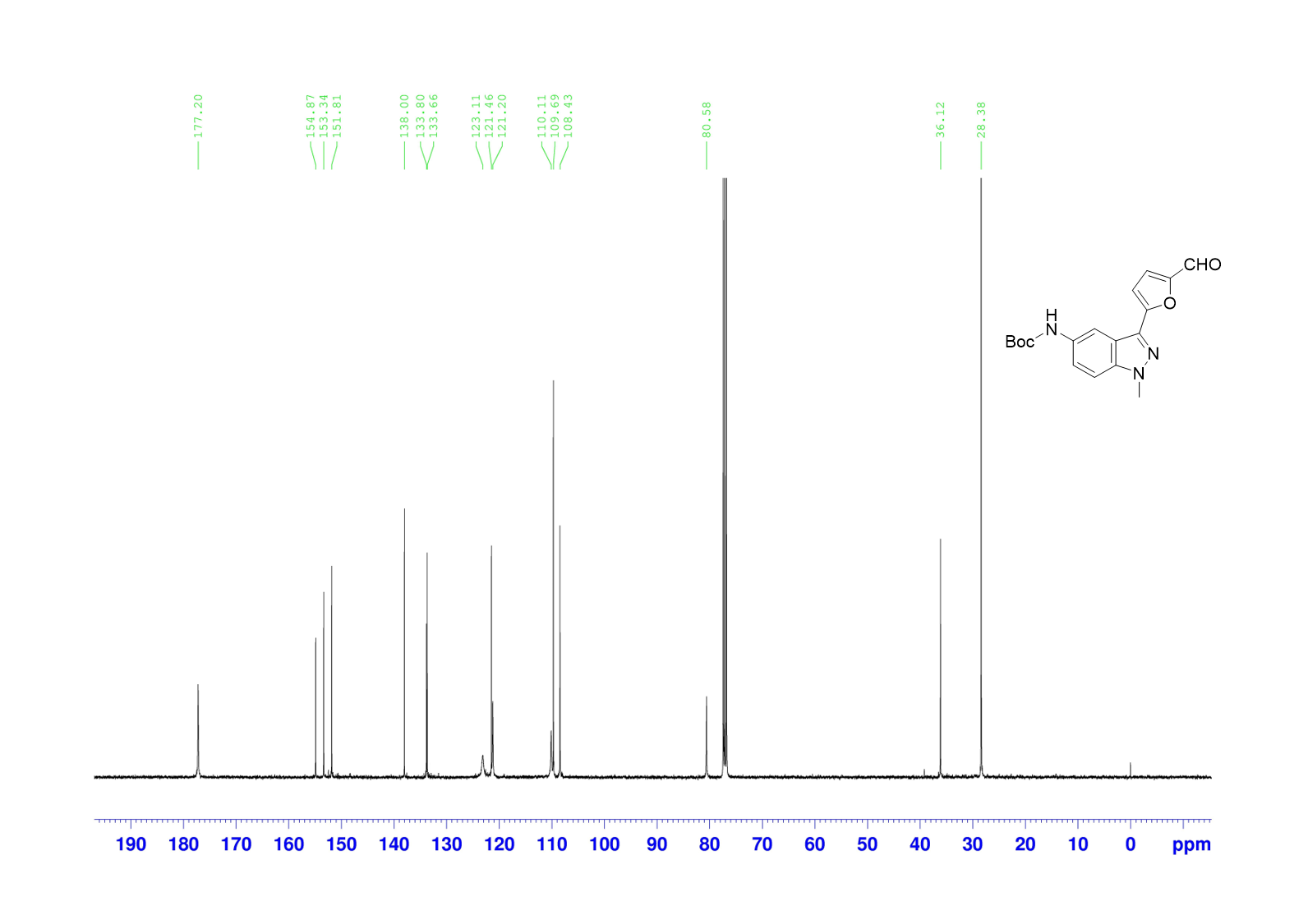 Supplementary Fig. 54. 13C NMR spectrum of AL-IN1-Boc in CDCl3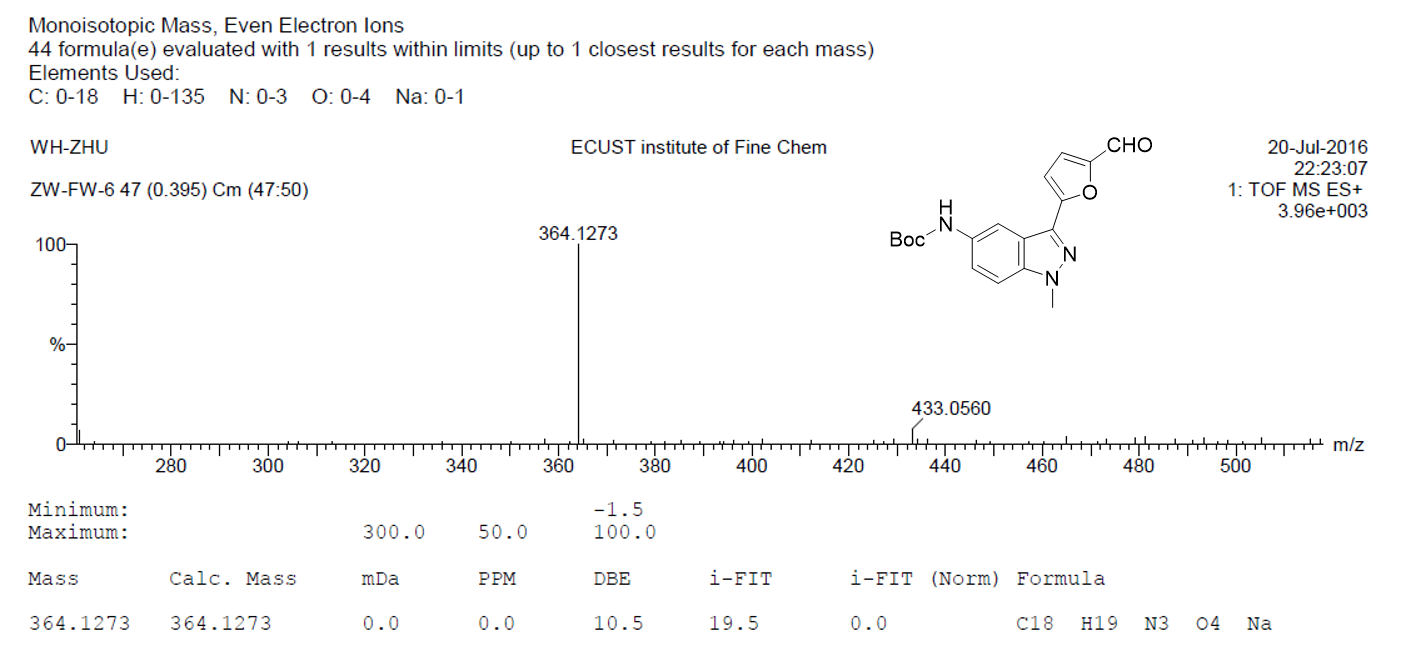 Supplementary Fig. 55. HRMS spectrum of AL-IN1-Boc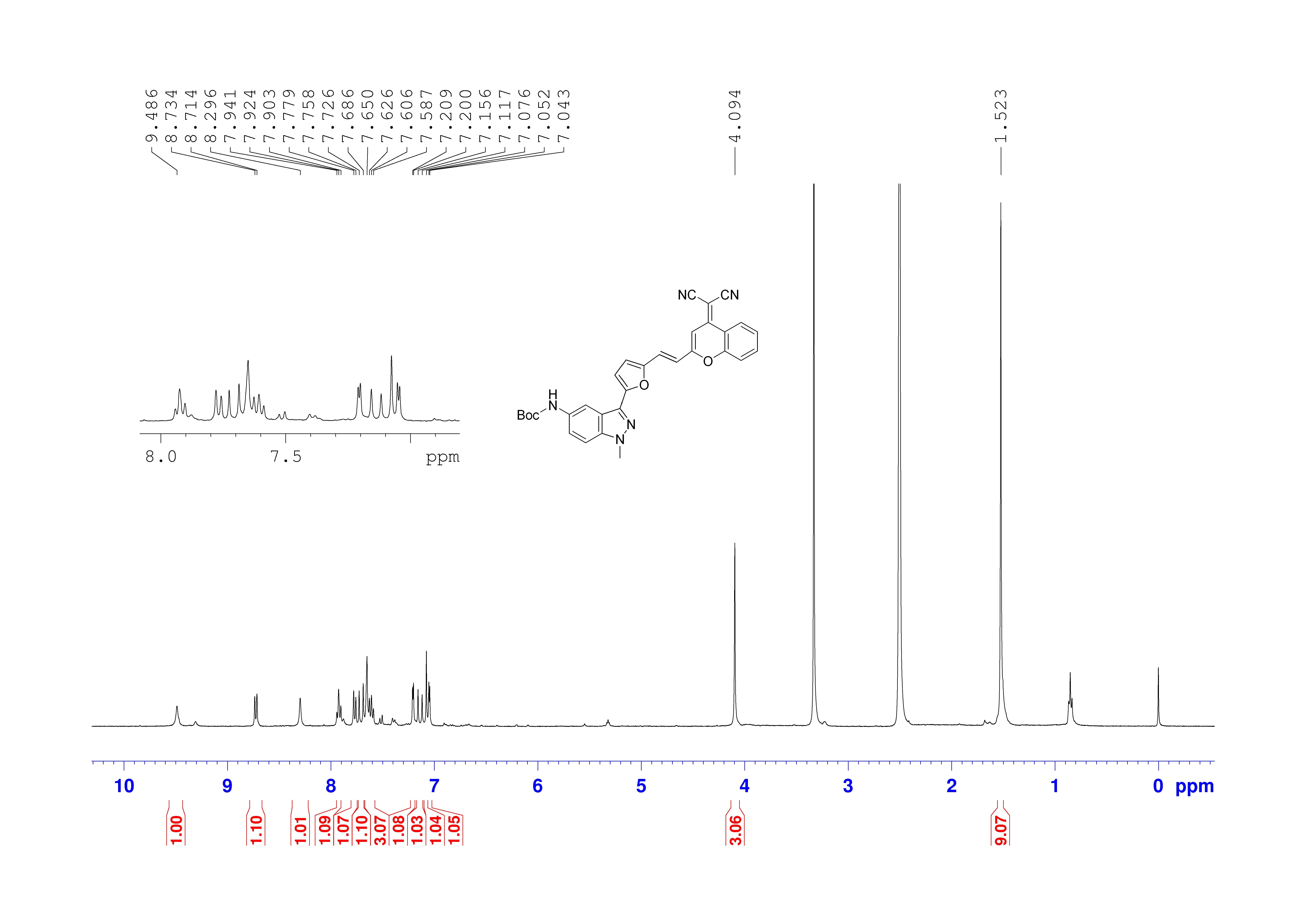 Supplementary Fig. 56. 1H NMR spectrum of DCM-IN1-Boc in DMSO-d6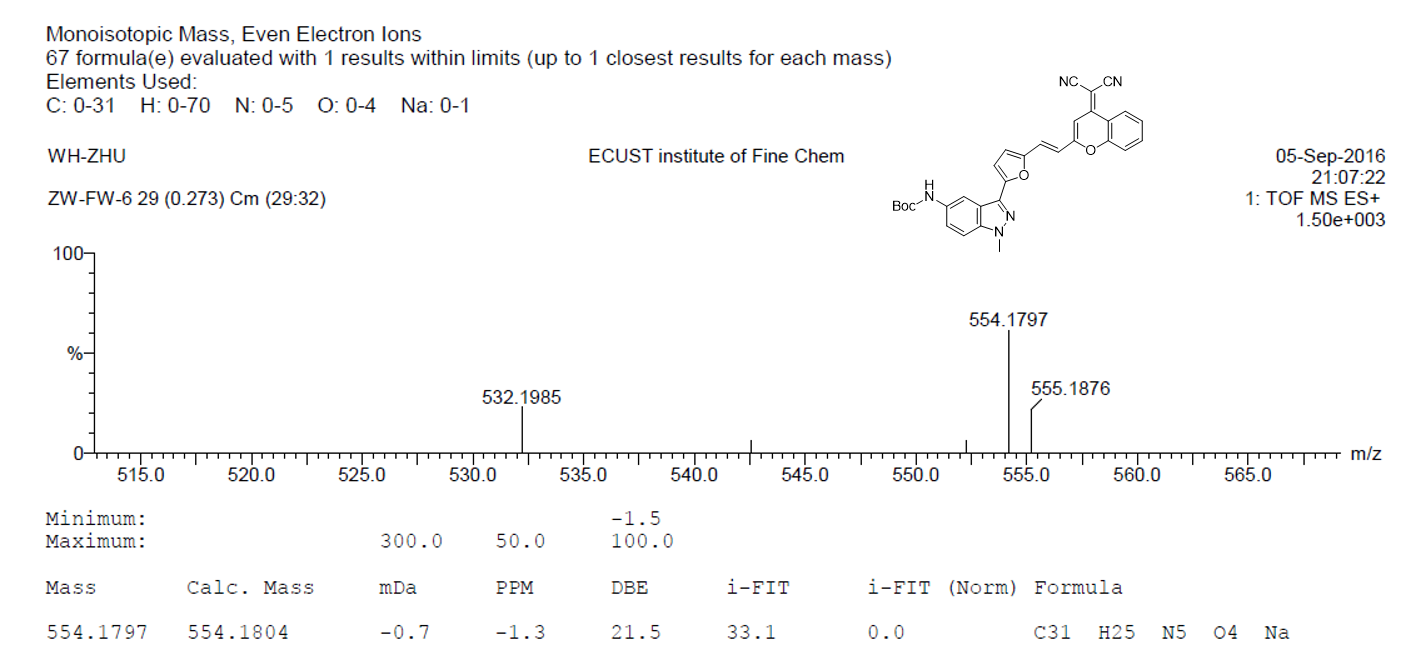 Supplementary Fig. 57. HRMS spectrum of DCM-IN1-Boc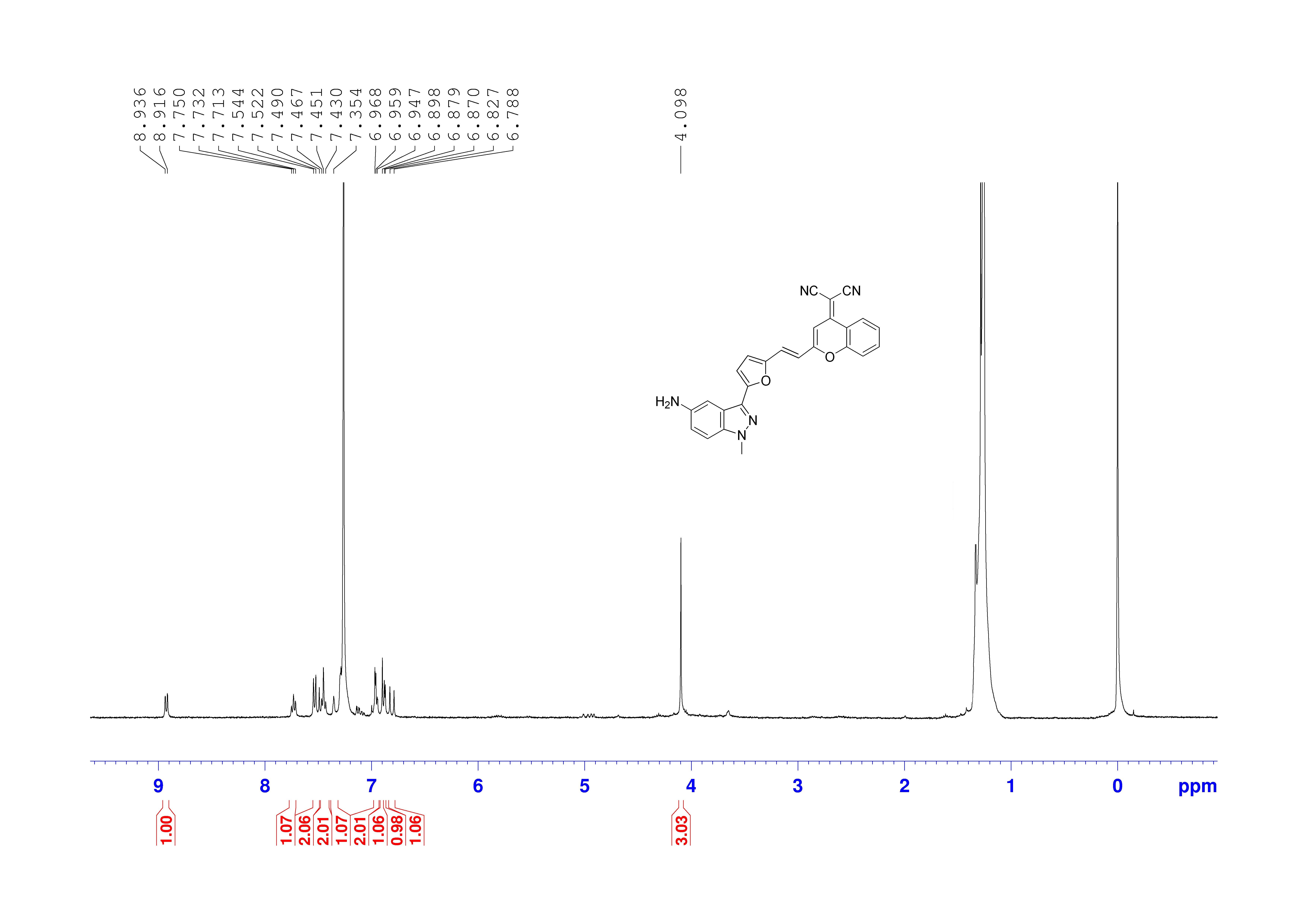 Supplementary Fig. 58. 1H NMR spectrum of DCM-IN1-NH2 in CDCl3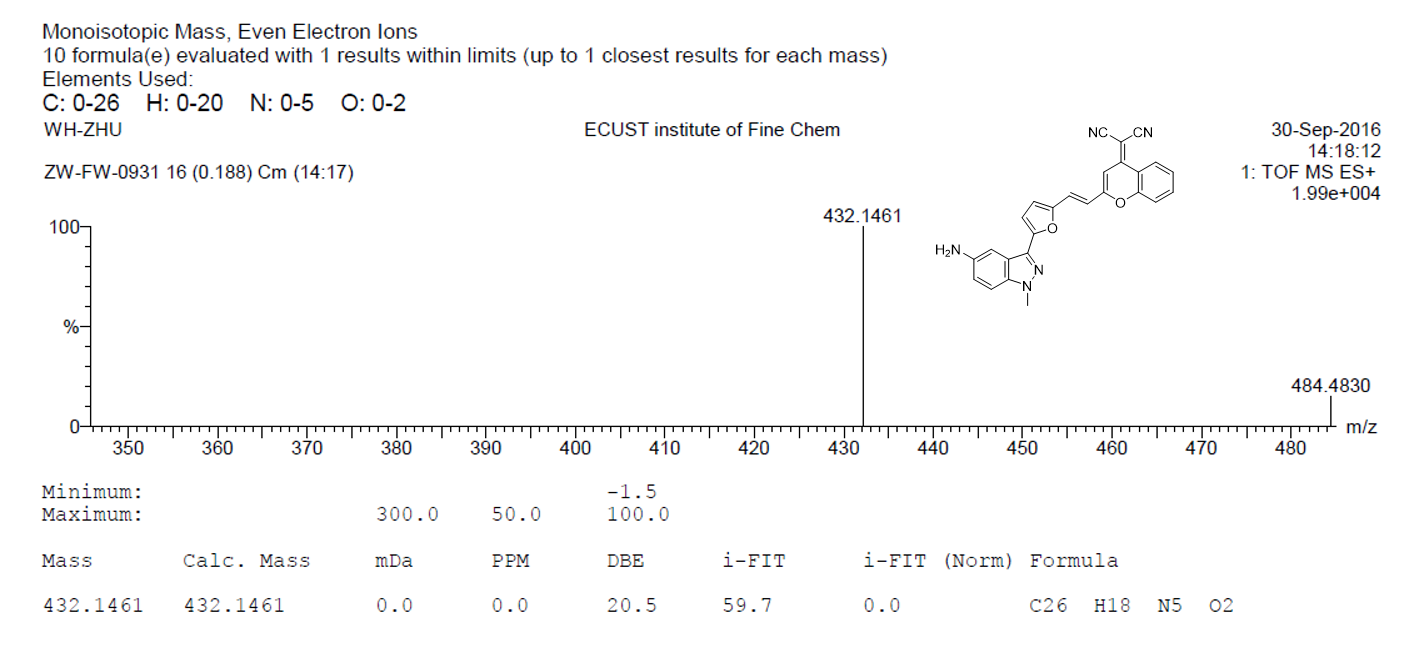 Supplementary Fig. 59. HRMS spectrum of DCM-IN1-NH2